Pohřebiště na Dolním náměstí v Olomouci v průběhu 11.–13. století.Bakalářská práceDominika VÁCLAVÍKOVÁ Studijní obor: jednooborová archeologiePrezenční studium Vedoucí práce: Mgr. Pavel Šlézar, Ph.D.Olomouc 2017Palacký University OlomoucFaculty of ArtsDepartment of HistoryThe burial site on the Lower Square in Olomouc during 11th to 13th centuryBachelor´s thesisDominika VáclavíkováBranch of study: ArchaeologyFull-time studySupervisor: Mgr. Pavel Šlézar, Ph.D.Olomouc 2017Čestné prohlášeníProhlašuji, že jsem bakalářskou práci vypracovala samostatně a použila pouze literaturu uvedenou v seznamu. V Olomouci 2017………………………………..podpisPoděkováníDěkuji Mgr. Pavlu Šlézarovi, Ph.D. za pomoc při vedení bakalářské práce. Mé poděkování patří též PhDr. Josefu Bláhovi a Mgr. Richardu Zatloukalovi, Ph.D. za spolupráci při získávání údajů pro výzkumnou část práce. V poslední řadě bych chtěla poděkovat za cenné rady, trpělivost, ochotu a pomoc celému oddělení archeologických výzkumů Národního památkového ústavu v Olomouci.ObsahAnotace	3Annotation	3Cíl práce	4Abstrakt	5Úvod	71	Periodizace raného středověku	82	Přírodní podmínky a lokalizace Dolního náměstí	102.1	Historie výzkumů na Dolním náměstí	122.2	Další mladohradištní pohřebiště v Olomouci	132.2.1	Biskupské náměstí	132.2.2	Dómské návrší	132.2.3	Klášterní Hradisko	142.2.4	Žerotínovo náměstí – Kostel sv. Michala	142.2.5	Hrnčířská ulice	142.2.6	Kostel sv. Mořice	142.2.7	Náměstí Republiky	152.2.8	Olomouc – Slavonín, „U Hvězdárny“	152.2.9	Ulice Mahlerova	162.2.10	Ulice Ostružnická	162.2.11	Ulice Pekární	162.2.12	Ulice Pekařská	162.2.13	Ulice Univerzitní	162.2.14	Ulice Wurmova	173	Popis hrobů	184	Pohřební ritus	564.1	Orientace hrobových jam	564.2	Rozměry a tvary hrobových jam	574.3	Poloha jedinců	594.4	Zvláštní úpravy hrobových jam	605	Antropologické posouzení kosterního materiálu	616	Vyhodnocení inventáře hrobů	626.1	Šperky a součásti oděvu	626.1.1	Esovité záušnice	626.1.2	Prsten	646.1.3	Přezka	656.2	Textilie	666.3	Hrobový zásyp	677	Archeobotanická analýza	708	Prostorový vývoj pohřebiště a jeho datování	72Závěr	75Resumé	78Summary	78Seznam pramenů a literatury	79Seznam obrázků, tabulek a příloh	82Přílohy	84Anotace Bakalářská práce se zabývá otázkou pohřbívání na Dolním náměstí v Olomouci v průběhu 11.–13. století. Konec pohřbívání souvisí s lokací města. Empirická část práce zahrnuje kapitoly o přírodních podmínkách či historii lokality a je vytvořena na základě odborné literatury. Výzkumná část se zabývá archeologickou, antropologickou a archeobotanickou analýzou. Analýze je podroben materiál získaný z výzkumů z let
1991–1993 od Dr. Bláhy a 2011–2013 od Dr. Zatloukala. Práce vytváří obraz samotného pohřebiště – způsob pohřbívání, podoba milodarů atd. Práce rozšiřuje spektrum mladohradištních pohřebišť na území Olomouce. Výsledky analýzy potvrdily, že pohřebiště splňuje prvky typické pro mladohradištní období bez výrazných odchylek. V budoucnu lze práci využít jako komparativní dílo pro zpracování jiného pohřebiště nebo jako podklad pro vytvoření souhrnné publikace zaměřené na středověké, zejména mladohradištní, pohřebiště. Klíčová slova: archeologie, Olomouc, středověk, archeologické výzkumy, Dolní náměstí, mladohradištní pohřebiště AnnotationThe bachelor´s thesis is focused on the issue of burials on the Lower Square in Olomouc from 11th to 13th century. The end of burials is connected with the location of the town. An empirical part contains chapters about natural conditions and the history of the site. This part is based on information from professional literature. A research part is focused on archaeological, anthropological and archaeobotanical analysis. The work analyses material from excavations during 1991–1993 by Dr. Bláha and 2011–2013 by Dr. Zatloukal. The thesis forms the shape of burial ground – methods of burials, form of things in graves, etc. Bachelor´s thesis extends the spectrum of burial grounds in Olomouc in Hillfort period. The results of the analyse confirmed that this necropolis site fulfils every aspect typical for the Hillfort period without distinct deviations. In future it can be used as a comparative work for processing another burial ground or as a base for formation of a summary publication about mediaeval necropolis site, mainly from Hillfort period.Key words: archaeology, Olomouc, medieval, archaeological excavation, the Lower square, the Hillfort periodCíl prácePráce se komplexně zabývá přítomností pohřebiště na Dolním náměstí v Olomouci v průběhu 11.–13. století, tedy v období ještě před lokací samotného města. Za hlavní cíl si práce klade vytvoření různých náhledů na pohřbívání. Zmiňme nejen náhled archeologický, ale také antropologický či archeobotanický. Primárním cílem je archeologická analýza, která spočívá ve vyhodnocení archeologického materiálu, získaného z výzkumů probíhajících na Dolním náměstí v letech 1991–1993 a 2011–2013, a dataci založené na principu stratigrafie – vzájemná poloha hrobů, poloha hrobů vůči kostelu atd. Za další důležitou analýzu v případě pohřebiště považujeme antropologickou. Na základě poznatků získaných kolegy z Ostravské univerzity bude práce zkoumat případné souvislosti např. mezi věkem a milodary, pohlavím a milodary atd. Práce se bude potýkat s neúplností antropologického zpracování pohřebiště, což výsledky výrazně omezí. Poslední užitou analýzou se stává analýza archeobotanická, díky které bude určen druh dřeva, ze kterého byly vyhotoveny rakve. Celá výzkumná práce probíhá ve spolupráci s teoretickými znalostmi získanými z odborné literatury – otázka přírodních podmínek, historie lokality. Všechny zjištěné aspekty napomohou k vytvoření uceleného obrazu pohřebiště a představy o pohřbívání v období mladohradištním na Dolním náměstí v Olomouci. Pohřebiště bude na závěr zasazeno do celkového obrazu pohřebišť z mladohradištního období v Olomouci.AbstraktPráce řeší otázku pohřbívání na Dolním náměstí v Olomouci v průběhu
11.–13. století, což je období označované odborníky jako mladohradištní doba. Výzkum podstoupily dva soubory materiálu. První soubor byl získán výzkumem Dr. Bláhy z let
1991–1993. Druhý soubor pochází z výzkumu Dr. Zatloukala z let 2011–2013. V případě obou souborů pozorujeme zejména základní archeologické zpracování.Při tvorbě práce byla zpracována data několika druhů. Kromě dat archeologických se jedná o  data antropologická či archeobotanická. Archeologické zpracování spočívá v práci s movitými artefakty (evidence nálezů, datace) a dokumentací (písemná, kresebná, fotografická). V případě movitých artefaktů disponujeme  keramikou z hrobového zásypu, což v případě datace bylo přínosné pouze částečně. Z hrobů pochází zejména kovové výrobky – nejpočetněji zastoupené esovité záušnice. Zpracováním antropologických dat se zabývali pracovníci Ostravské univerzity. Nepodařilo se však provést komplexní zpracování, což výrazně omezilo možné závěry. Poslední data pocházejí z archeobotanické analýzy. Jedná se o určení druhu dřeva, které bylo používáno k výrobě rakví. V rámci této analýzy jsme se převážně pokusili potvrdit fakt, že rakve byly vyráběny převážně z dubu popř. jedle. V případě archeobotaniky bylo možno provést rovněž analýzu hrobového zásypu, k čemuž však nedošlo z hlediska časové tísně.Provedeným výzkumem jsme zjistili, že se jedná o pohřebiště se všemi náležitostmi mladohradištní doby. Hroby byly objeveny v celkovém počtu 167 v rámci obou výzkumů. Hrobové jámy ve většině případů nabývaly oválný nebo obdélný půdorys a rozměry závisely na velikostech kostry. Jedinci byli uloženi v orientaci Z–V, v poloze na zádech, ruce podél těla a nohy natažené. Jedná se o poměrně chudé pohřebiště, což je dáno příchodem křesťanství, kdy v hrobech nacházíme v nízkém počtu esovité záušnice, přezky atd. V souvislosti s křesťanstvím byl dodatečně k pohřebišti dobudován kostel, což potvrzuje narušení některých hrobů kostelními zdmi.Přínosem této práce je zejména komplexní zpracování pohřebiště z archeologického hlediska. Za důležité považujeme propojení obou výše zmíněných výzkumů. Práci výrazně obohacují poznatky z jiných oborů – antropologie, archeobotanika. Vzhledem k tomu, že došlo k rozšíření dosavadních znalostí vztahujících se mladohradištního pohřbívání v Olomouci, může práce sloužit jako podklad pro souhrnnou publikaci zabývající se mladohradištními pohřebišti v Olomouci. Z důvodu omezeného rozsahu prováděných stavebních prací nebylo možné provést výzkum celého pohřebiště.ÚvodPředkládaná práce si klade za cíl vytvořit souhrn veškerých informací, které se podařilo získat v průběhu dvou výzkumů realizovaných na Dolním náměstí v Olomouci, a to v souvislosti s existencí pohřebiště v průběhu 11.–13. stol. První výzkum provedl v letech 1991–1993 doktor Josef Bláha, v blízkosti dnešní Neptunovy kašny, během kterého se podařilo objevit 33 hrobů, což je poměrně výrazné množství na vcelku malém území.Další výzkum proběhl v letech 2011–2013 spojený s probíhající akcí zvanou Stavební úpravy Dolního náměstí v Olomouci. Jednalo se o rozsáhlý výzkum, který pokryl rozlohu celého Dolního náměstí. V případě otázky pohřbívání nás bude zajímat především část označená jako sektor A, kde se podařilo v průběhu výzkumu objevit 125 kostrových  hrobů, a dále oblast sektoru C s nálezem 9 kostrových hrobů. Je nutno upozornit na fakt, že se nemusí jednat o celkový rozsah pohřebiště, jelikož v mnoha případech se hroby nacházely alespoň částečně mimo území výzkumu, a tudíž dokopány nebyly.Páteř práce tvoří vlastní text, který je členěn do kapitol, popř. podkapitol, pokud to situace vyžaduje. Práce má dvě základní části. První kapitoly nabývají zejména teoretický ráz. Jedná se o kapitoly zabývající se obecně mladohradištním obdobím, pohřebišti v Olomouci, přírodním prostředím lokality atd. Kapitolou „Popis hrobů“ začíná další část práce, jež se zabývá archeologickou, antropologickou a archeobotanickou analýzou pohřebiště. Druhou část práce tvoří zejména poznatky získané z nálezových zpráv a dalších odborných zpráv, zejména z oblasti antropologie. Práci zakončuje kapitola „Prostorový vývoj pohřebiště a jeho datování”, jež obsahuje základní souhrn nejdůležitějších informací získaných v průběhu výzkumu a propojení poznatků obou výzkumů. V práci nechybí ani doplňky formou tabulek a dokumentace kresebné, popř. fotografické.Periodizace raného středověku První členění raného středověku provedl Josef Ladislav Píč, který vytvořil dvě základní období: starší pohanská perioda a mladší knížecí perioda (Měřínský 2002, 27). Z této periodizace vycházel Jan Schránil, jenž definoval dvě slovanská období: starší hradištní perioda – příchod Slovanů – 9. stol. a historická perioda knížecí – 10. a 11. stol. (Jurková 2010, 12). Na základě změn pohřebního ritu na Moravě a hrobové výbavy vydefinoval Ladislav Inocenc Červinka tři období: 1. nejstarší – žárové hroby, 6.–11. stol., 2. ploché kostrové hroby starší, období Velkomoravské říše, 3. mladší – ploché kostrové hroby s mincemi a esovitými záušnicemi, 11. stol. (Měřínský 2002, 27). Později se svou periodizací přichází Jan Eisner, který termín doba hradištní používá jako platný periodizační stupeň a vytváří tak čtyři období: 1. doba předhradištní, 2. starší doba hradištní, 3. střední doba hradištní a 4. mladší doba hradištní (Prokopová 2009, 9).Čtyřstupňovou periodizaci v roce 1948 vytvořil Josef Poulík. Základem periodizace se stala keramika: 1. časně slovanská keramika pražského typu (500–650), 2. zdobená, ručně lepená a obtáčená, podunajská keramika (650–800), 3. obtáčená i vytáčená keramika zdobená regionálními kolky (800–950), 4. mladohradištní keramika s vysokým obsahem tuhy 
(950–1200). V poválečném období výrazně do vytváření chronologie zasáhl vliv marxismu, kdy základním faktorem třídění byly politické a sociální vztahy. Tento typ periodizace vytvořil Ján Dekan: 1. předhradištní (6.–8. stol.), 2. velkomoravská doba (9. stol.), 3. mladší doba hradištní (10.–11. stol.). Podobnou periodizaci vytvořili také Rudolf Turek a Anton Točík. Jaroslav Böhm pro svou periodizaci jako faktor využil rozvoj výrobních sil: 1. období slovanské předfeudální, 2. období starší protofeudální a 3. období mladší protofeudální (Měřínský 2002, 29–30). Zdeněk Měřínský vytvořil nejnovější pětistupňovou periodizaci (Prokopová 2009, 9):období časně slovanské – 1.–2. třetina 6. stol./ 2.–3. třetina 7. stol.kultura s keramikou pražského typu, příchod Slovanů starší doba hradištní – 670/680–8/9. stol. období předvelkomoravské střední doba hradištní – 800/900–1000velkomoravské či povelkomoravské období mladší doba hradištní – 950–1150/1200 pozdní doba hradištní – 1200–1250doznívání mladší doby hradištní a pomalý přechod k vrcholnému středověku Podobnou periodizaci zmiňuje i prof. Josef Unger ve svých skriptech Archeologie středověku (Unger 2008, 5), kde uvádí následující časové stupně: doba stěhování národů – 400–600 doba hradištní – 600–1250před hradištní – 600–650starší doba hradištní – 600/650–800střední doba hradištní – 800–950mladší doba hradištní – 950–1200pozdní doba hradištní – 1200–1250V rámci jiného dělení pak uvádí: časně či raně slovanské období – 6.–7. stol.1. fáze – 530–6002. fáze – 600–650 (Sámova říše)3. fáze – 650–700 předvelkomoravské období – 8. – poč. 9. stol. velkomoravské období – do 10. stol. Přírodní podmínky a lokalizace Dolního náměstíOlomouc a jeho okolí patří do oblasti úrodných Vněkarpatských sníženin, přesněji do tzv. Hornomoravského úvalu. Plocha této sníženiny dosahuje 1 315 km2 a střední nadmořská výška se pohybuje kolem 225,8 m n. m. (Demek – Novák 1992, 38). Zasahuje jak do oblasti České vysočiny, tak do oblasti Karpat. Jedná se o sníženinu protaženou ve směru SSZ–JJV. Na severu přechází ve výběžek ústící do podhůří Hrubého Jeseníku. Z východu Hornomoravský úval vymezuje Nízký Jeseník, ze západu Litenčická pahorkatina a ve střední části pak Drahanská vrchovina. Na východě přechází do Moravské brány a na západě do Vyškovské brány. S Dolnomoravským úvalem jej spojuje Napajedelská brána. Z východních sousedů lze jmenovat Kelečskou pahorkatinu, Hostýnské vrchy a Vizovickou pahorkatinu. Celé území je rozděleno do třech základních částí: severní, střední a jižní (Demek 1965, 220).Z geologického hlediska základ tvoří neogenní a kvartérní sedimenty, ve kterých lze nalézt ostrůvky tvořené horninami Českého masívu (Demek 1965, 220). V případě okrajových částí sníženin se setkáváme s mocnými závějemi a návějemi spraší, které vytváří lem jihovýchodního okraje České vysočiny. V případě niv řek můžeme vidět přítomnost navátých písků. Samotné říční sedimenty vytváří terasovité stupně a údolní nivy. Údolní nivy v úvalech mohou dosahovat poměrně výrazných šířek. Kužely řek tvoří zejména proluviální uloženiny (Demek – Novák 1992, 72).Hlavní osu Hornomoravského úvalu vytváří řeka Morava, jež pramení na Kralickém Sněžníku (1 423 m). Území Moravy opouští po soutoku s řekou Dyje, se kterou vytváří hraniční řeku Rakouska, Slovenska a Děvína. Následně se tok vlévá do Dunaje. Plocha povodí řeky Moravy tak činí 26 580 km2. Výrazným přítokem řeky Moravy na území Olomouce je Bystřice, jejíž délka povodí činí asi 53,9 km (Demek – Novák 1992, 158). 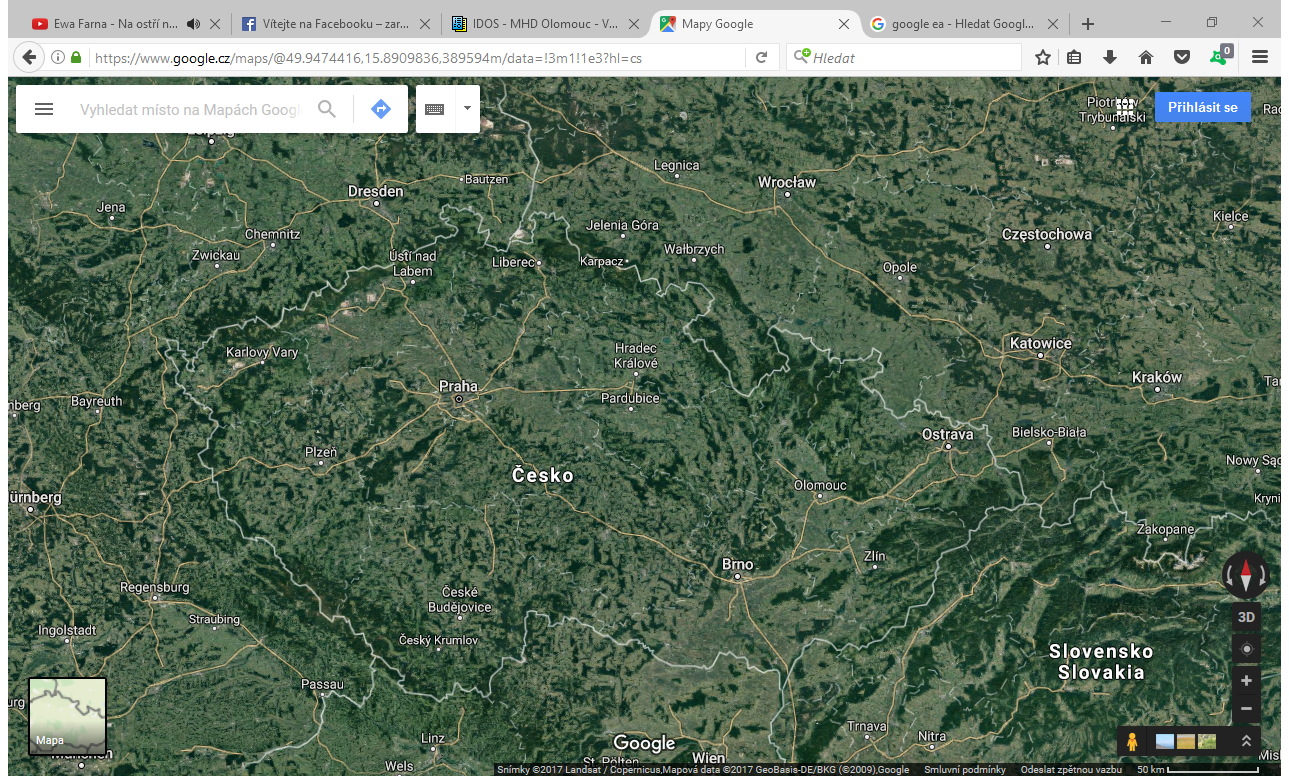 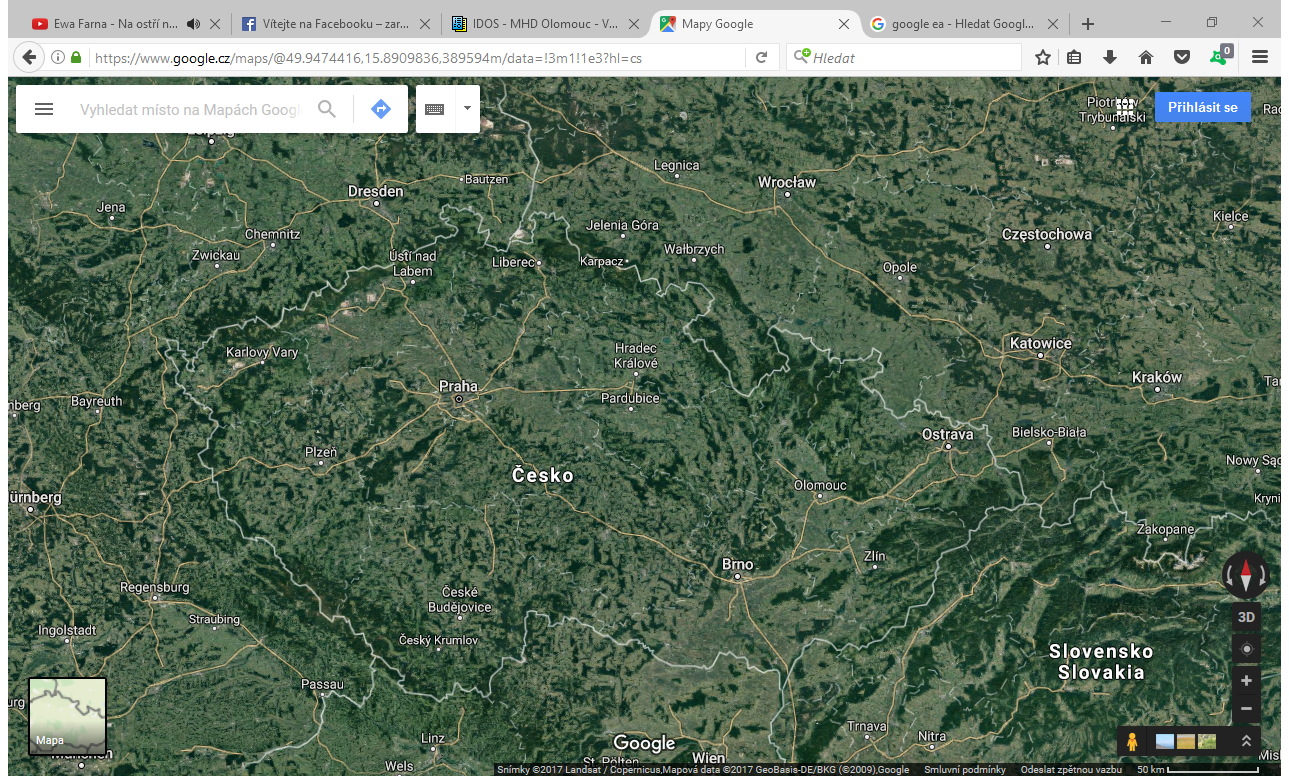  Historie výzkumů na Dolním náměstí Během let 1991–1993 proběhl na Dolním náměstí archeologický výzkum, během kterého se podařilo objevit 33 kostrových hrobů. Ve třech hrobech byly součástí hrobové výbavy esovité záušnice, kterých se našlo celkem šest. Pohřbívalo se převážně do rakví a někteří jedinci měli dokonce i koženou obuv. Dále se podařilo objevit i jiný textil a vlasy (Michna 1992, 413). Hloubka se pohybovala kolem 160–180 cm. Některé hroby se navzájem narušovaly, což indikuje vícegenerační a velice intenzivní pohřbívání. V ženských hrobech se nalézal zejména typický slovanský šperk, a to esovitá záušnice (Bláha 2001, 43–44).Od září 2011 do června 2013 probíhala na Dolním náměstí akce zvaná Stavební úpravy Dolního náměstí v Olomouci. Plocha výzkumu dosáhla 885 m2. Pravěké a středověké souvrství se nacházelo v hloubce 1,10–2,5 m. Výzkum byl vymezen do pěti základních sektorů A, B, C, D a E. Pro plochu A byla příznačná Neptunova kašna a rozloha plochy se pohybovala kolem 509 m2. V případě plochy B byl stěžejním prvkem mariánský morový sloup a plocha dosahovala 333 m2. Na ploše C probíhal předstihový archeologický výzkum, jenž dosáhl geologického podloží. Rozloha plochy byla 43 m2. Selektivní sondy se nacházely na území plochy D. Na ploše E se konal průzkum za pomocí detektorů (Zatloukal 2014,
243–244). Od 2. pol. 13. stol. zde fungovalo tržiště, což se velice výrazně promítlo zejména do mocností odpadních vrstev. Až v období novověku se podařilo úroveň náměstí stabilizovat. V roce 1758 dochází k budování obranného příkopu z důvodu obléhání města pruským králem Fridrichem II. Nejstarší nálezy pochází z mladší doby bronzové a jde o deset žárových hrobů. V SZ části náměstí se podařilo objevit základy kaple sv. Markéty. V říjnu 2011 došlo k nálezu jihozápadního nároží kamenné zděné stavby románského stáří. Jednalo se o jednolodní kostelík zakončený apsidou, který svou stavbou zasahoval do kostrového pohřebiště (viz obr. č. 41). Vznik kostela se klade do 2. pol. 12. stol., což dokládá dochované základové zdivo a jeden řádek nadzemního kvádříkového zdiva. Součástí lodi byla rovněž románská terakotová dlažba. V průběhu 12.–13. stol. byl kostel obestavěn větším románsko-gotickým kostelem, jehož obdélníkovou loď zakončovala apsida. Podlaha kostela se sestává z břidlicových desek. Do poloviny 15. stol. došlo k přestavbě kaple sv. Markéty na zaklenutou stavbu. Z roku 1465 pochází stížnost kramářů na chátrání kostela. V průběhu 20. let 16. stol. kaple i kostel zanikají. Povrch tržiště od 14. stol. tvoří štěrkové dláždění. Díky tomu, že podloží se sestává z jílů, se dochovalo velké množství organického materiálu, kovů, dřeva a odřezků kůže. Zvláštní nález představuje šest poutních odznaků z období 13.–14. stol. – jeden exemplář vyobrazuje trůnící Pannu Marii s Ježíškem z Cách a druhý sv. Serváce z Maastrichtu (Michna 2013, 400–401). Další mladohradištní pohřebiště v OlomouciKapitola obsahuje informace o jednotlivých pohřebištích nacházejících se v katastru města Olomouce. Hovoříme zde celkem o 13 lokalitách. Hlavní osnovu kapitoly tvořilo zejména dílo Dr. J. Bláhy „Olomoucké hřbitovy a kolumbária“ (Bláha 2001) a disertační práce doktora Martina Živného „Pohřební ritus na Moravě v 11.–15. stol. ve středoevropském kontextu“ (Živný 2005). Základní informace ze zmíněných prací byly doplněny o články z periodika Vlastivědný věstník moravský.Biskupské náměstí V roce 1995–1996 proběhl v oblasti Tereziánské Zbrojnice archeologický výzkum. Jednalo se o 2. etapu výzkumu. Plocha výzkumu se pohybovala kolem 77 m2 a podloží se nacházelo v hloubce 220–230 cm. Slovanský horizont představovala horní vrstva z doby 
9.–13. stol. V hloubce 145 cm se podařilo objevit kostrový hrob mladé ženy v orientované poloze. U její lebky se nacházela postříbřená bronzová náušnice s oboustrannými hrozníčky, což nám indikuje období 9.–10. stol. U pravé ruky ležel železný nožík. V okolních zásypech se nacházel velký počet jednotlivých kostí, což spojujeme s existencí rozsáhlejšího pohřebiště z období závěru Velké Moravy. Z 9. stol. pochází osm dětských hrobů v hloubce 130–140 cm. Kulturní vrstvy 10.–13. stol. obsahovaly fragment hliněného glazovaného vajíčka z 11.–12. stol. a dva kamenné kadluby na odlévání křížků (Michna 1997, 392–393). K mladohradištnímu období přiřazujeme pět hrobů objevených na křižovatce ulic Akademická a Mariánská. Patrně se jedná o okraj pohřebiště patřícímu ke katedrálnímu kostelu sv. Petra (Živný 2005, 283). Hroby se nacházely v hloubce 105–130 cm, byly souvislé i orientované. Datace je kladena na přelom 11. a 12. stol. (Bláha 2001, 45).Dómské návrší V průběhu let 1974–1975 proběhl na Rajském dvoře archeologický výzkum, ovšem nebyl umožněn úplný plošný odkryv. Během výzkumu se podařilo identifikovat celkem 19 hrobů a 30 jedinců. Velké množství hrobů bylo zničeno stavebními pracemi. Z celkového počtu se podařilo identifikovat devět mužů, dvě ženy, šest blíže neurčených dospělých jedinců a dvě děti. Následně během výzkumu mezi léty 1979–1980 bylo objeveno dalších pět hrobů, ve kterých se nacházeli celkem tři muži. Dalším zdrojem informací se stává sběrový materiál, ze kterého se podařilo získat ostatky čtyř mužů a jedné ženy. Věkové rozpětí pohřbených se pohybuje u mužů v rozmezí 20–60 let a u žen 40–50 let. V případě dětí máme jednoho jednoročního zástupce, jednoho dvouročního a jednoho v rozmezí 7–8 let (Stloukal 1981, 276). Klášterní HradiskoPrvní stopy pohřbívání nalézáme v 11. stol. a pohřbívání zde trvá až do 12. stol. Podařilo se objevit několik desítek hrobů spadajících do dané doby, se stopami dřevěných rakví a u mnoha hrobů se prokazatelně našlo kamenné obložení. Předpokládá se, že se pohřbívalo do zaniklých objektů. Ve výbavě hrobů se často nalézají esovité záušnice (Čižmář – Kohoutek 1997, 282–284). Pohřebiště vzniklo při klášteře jako v případě Třebíče (Živný 2005, 66). Jde o ploché kostrové pohřebiště (Jurková 2010, 241).Žerotínovo náměstí – Kostel sv. MichalaV roce 1985 se podařilo objevit dva hroby v superpozici a vrstvu s ojedinělými kostmi z hrobů, k jejichž poškození došlo při stavbě konventního kostela dominikánského kláštera. Hroby nejspíš patří ke starší románské svatyni darované Václavem I. nově příchozímu řádu dominikánů. U první kostry se podařilo najít dvě deformované měděné záušnice s esovitým zakončením na obou koncích, které spadají do doby 12. – pol. 13. stol. Během výzkumu se narazilo také na zlomky mladořímské keramiky (Bistřický – Michna – Pojsl 1986, 323).Hrnčířská ulice  V roce 1993 byla v Hrnčířské ulici objevena kulturní vrstva s obsahem kostí, jež bývá dávána do souvislosti s pohřebištěm kostela sv. Michala (Živný 2005, 282). Kostel sv. MořiceV průběhu let 1978 a 1979 proběhl u jižní věže kostela výzkum, během kterého se podařilo objevit víceetážový hřbitov. Ve spodním patře se nacházely esovité záušnice z 12. stol. Kromě esovitých záušnic se podařilo najít  pozdněrománskou dlaždici a díky tomu klademe období vzniku kostela do 1. pol. 11. stol. (Bláha 2001, 44). V průběhu středověku a novověku se zde nacházel nejrozsáhlejší hřbitov, k jehož zrušení došlo v roce 1784 (Živný 2005, 284). Náměstí Republiky V roce 1956 proběhl výzkum, během kterého se podařilo objevit bronzové záušnice v bývalém klášteře klarisek (Živný 2005, 284). Jde o ojedinělý hrob u jižního zdiva (Jurková 2010, 241). Olomouc – Slavonín, „U Hvězdárny“V letech 1996–1997 na lokalitě proběhl výzkum, kdy bylo objeveno 350 hrobů. 1/3 hrobů spadá do období 10.–11. stol. a zbytek do velkomoravského období. Do mladšího období spadá východní část pohřebiště. Nachází se zde mělké hroby s chudou pohřební výbavou, které vytváří pravidelné řady. V deseti případech se setkáváme s typickými ženskými okrasami mladohradištního období – záušnice malého průměru ze stříbra či bronzu, v některých případech můžeme vidět i postříbřené podoby. Setkáváme se jak s drátovými formami, tak i se silnějšími kusy. V šesti hrobech se nacházely stříbrné mince jako obol mrtvých. Jde o zvyk pocházející z Karpatské kotliny. Jedná se především o arpádovské denáry Ondřeje I. (1047–1060). V tomto případě se podařilo objevit první údělné olomoucké ražby Vratislava II. z let 1054–1061 a jedna mince pochází z období Břetislava I., z doby před mincovní reformou. Ve třetí třetině 11. stol. je pohřbívání na této lokalitě postupně ukončeno a slavonínská nekropole ztrácí svůj význam (Bém 2001, 63–64).Další výzkum proběhl v květnu 2000. Podařilo se objevit 60 hrobů s dochovanými 54 jedinci. Hroby vytvářely nepravidelný ovál o rozměrech 24 x 14 m. Skladba jedinců byla poměrně pestrá. Bylo zde 21 nedospělých jedinců, 19 mužů, 13 žen a jeden neurčený jedinec. Orientace hrobů dodržovala osu V–Z a jámy byly mělké. V hrobové výbavě se nacházely železné nožíky, bronzem nebo stříbrem plátované esovité záušnice a 7 stříbrných denárových ražeb. V pěti případech se mince nacházela v pravé ruce jedince. V jednom případě byl místo mince v ruce nalezen střep, který měl nejspíš minci nahrazovat. Z mincí zde nacházíme denár krále Štěpána, dva denáry krále Ondřeje, dva denáry Spytihněva II. a dva denáry Oty Sličného (Jurková 2010, 266).Slavonínské pohřebiště řadíme mezi typická plochá. Pohřebiště bylo situováno v blízkosti vesnice. Na základě milodarů můžeme konstatovat, že se jedná již o křesťanské pohřebiště, ačkoliv v několika případech se můžeme setkat s přežitky pohanství. Konec pohřbívání datujeme do konce 11. století, což naznačují dva denáry Oty Sličného nalezené v hrobech 59 a 64. Pohřebiště bývá řazeno do druhého horizontu nekropolí mladohradištního období (Vrána 2008, 43).Ulice Mahlerova V roce 1996 u kaple sv. Jana Sarkandra probíhaly stavební práce, během nichž se podařilo objevit torzo hrobu (Živný 2005, 282).Ulice Ostružnická Při archeologickém výzkumu v roce 1984 se podařilo objevit kulturní vrstvy
12.–13. stol., jejichž mocnost dosahovala až 3 m. V jedné z neporušených vrstev byly objeveny zlomky lidské lebky datované na přelom 12. a 13. stol. (Michna 1984, 342). Ulice PekárníJednalo se o záchranný výzkum OSSPPOP během stavby plánové přípojky. Základem prací byla výkopová rýha o délce 10 m a hloubce 150–200 cm. Došlo k realizaci průzkumu základů augustiánského kláštera, který zde fungoval v průběhu 13.–18. stol. Během výzkumu byla provedena dokumentace zbytků nejstaršího městského opevnění včetně přístupové cesty. Podařilo se objevit také neporušené slovanské vrstvy z průběhu 9.–11. stol., které se vyznačovaly bohatým inventářem. Nejstarší doklady v této oblasti však pochází z pozdní doby kamenné (Michna 1976, 313–314).Jde o ploché kostrové pohřebiště. Mezi milodary se objevují náušnice, nespočet kostí, nožů, proplétaček a skleněné korálky. Může se jednat o rozrušené slovanské pohřebiště (Jurková 2010, 244). Ulice Pekařská První výzkum proběhl v letech 1982–1984 na staveništi Domu služeb. Bylo objeveno osm hrobů datovaných do průběhu 12. stol. V jednom z nich se však nacházela nádoba ze staršího období (Michna 1985, 341).V roce 1989 proběhla 3. etapa předstihového výzkumu. Podařilo se objevit doklady časně slovanského osídlení. Velkomoravské období reprezentovaly čtyři dětské hroby, jež považujeme za pokračování pohřebiště objeveného během výzkumu v letech 1982–84. Konec pohřbívání je kladen do 11. stol. Poznatky z 10.–12. stol. vypovídají o řemeslnicko-kupeckém rozvoji (Michna 1990, 424). Ulice Univerzitní Na lokalitě ul. Univerzitní č. 18 se podařilo objevit skalní prohlubeň zasypanou v průběhu 13. stol. (Michna 1993, 414). V suterénu severního traktu proběhl výzkum, během kterého byla objevena skalní prohlubeň. V zásypu se nacházela keramika datovaná do období staršího než 12. stol. Kromě keramiky se zde nacházely také zvířecí kosti a ojediněle kosti lidské. Může se jednat buď o předlokační hřbitov, nebo o součást židovského hřbitova (Bláha 2001, 44–45). Ulice WurmovaLokalita se nachází na SV periférii Předhradí. Výzkum se rozkládal na ploše 75 m2, nacházelo se zde velkomoravské pohřebiště a nad ním 50 hustě kladených hrobů z 2. pol. 11. stol. až 1. pol. 13. stol. Na lokalitě byl situován románský kostelík s půlkruhovým závěrem, jehož zasvěcení je neznámé. K destrukci lokality dochází při lokaci města (Bláha 2001, 45). Podařilo se objevit zbytky základového zdiva z neopracovaného kamene, které svou výstavbou poničilo asi 6–7 kostrových hrobů mladohradištní nekropole. V hrobové výbavě se nacházely esovité záušnice a prstýnky z bronzového plechu, drátku a ze skla. Přítomnost hrudek malty v hrobech indikuje přítomnost maltou budované stavby (Michna 2000, 411).Popis hrobů V rámci následující kapitoly se budeme věnovat jednotlivým hrobům z obou výše zmíněných výzkumů. Informace vycházejí z nálezových zpráv vyhotovených po dokončení výzkumu. V úvodních řádcích u jednotlivých hrobů jsou uvedeny informace ohledně umístění hrobu v rámci výzkumu, jednotlivé čtverce výzkumu, uložení a zachovalost jedinců, případně informace o obsahu hrobového zásypu. V případě, že hrob narušuje jiný hrob či konstrukce, nachází se zde i tato informace.Tabulka uvedená u každého hrobu obsahuje následující informace: typ pohřbu, hrobová jáma, hrobový zásyp, rozměry, úprava hrobu, orientace, milodary a půdorys. Pod pojmem typ pohřbu většinou uvádíme plochý, což znamená, že hrob netvořila žádná mohyla ani konstrukce, ale jednalo se o uložení jedince do země a jeho zasypání zeminou. V kolonce hrobová jáma uvádíme číselné označení hrobové jámy (např. 0519, 0520, …), na ni pak navazuje hrobový zásyp, uváděný číselným označením (např. 194, 196, …). Rozměry udávají délku a šířku hrobové jámy, v případě oválného půdorysu pak průměr oválu. Údaje jsou uváděny v centimetrech. Úprava hrobu definuje, zdali součástí pohřbu byla např. rakev, deska či konstrukce, v případě, že ano, je uvedeno  příslušné číslo. Orientace hrobu bývá většinou západ–východ (Z–V), ale můžeme se setkat i s drobnými odchylkami. U milodarů bývá uveden výčet nalezených předmětů, pokud se v hrobě nějaké našly. Půdorys udává tvar hrobové jámy, který může být následující: A. Obdélníkový (Obd.) – který dále ještě můžeme dělit (Obd. 1: s ostrými, popř. mírně zaoblenými rohy; Obd. 2: s větším zaoblením všech, či některých rohů; Obd. 3: se zvlněnými stěnami; Obd. 4: s konvexním vyklenutím stěn; Obd. 5 s konkávním vyklenutím stěn), B. Lichoběžníkový (L), C. Oválný (O). Definování půdorysů vychází z disertační práce Michala Živného (Živný 2005).H 195Hrob se nacházel ve čtverci F12/F13. Dochovala se lebka a část pravé poloviny těla. Zbytek byl odstraněn při stavbě zdi k. 906, kontextu 195 zeď porušila levé chodidlo kostry k. 203 a pod lebkou leží další femur ze staršího hrobu. H 197Hrob byl situován ve čtverci D3. Dochovala se pouze horní část skeletu, která není zcela kompletní, jelikož chybí horní končetiny. V anatomické poloze se nachází lebka, u které se podařilo nalézt 2 kusy záušnic velkého formátu. Vedle lebky leželo několik mléčných zubů. Nebyl zjištěn hrob, který by tento hrob narušil. H 203Hrob byl součástí čtverce D3. Pravý horní kvadrant byl odstraněn hrobem k. 207. Chybí pravá ruka a pravá polovina pánve, lebka je rozpůlená. Dochovalo se pravé chodidlo, levé bylo odstraněno jiným hrobem. U levé ruky se našla skládka kostí z chybějící pravé poloviny těla. V zásypu se nacházela keramika a slitky kovu. H 205 Hrob byl situován ve čtverci D3. Levá polovina hrobu byla odebrána hrobem k. 207. V hrobě chybí levá horní a dolní končetina. Horní polovina trupu se zčásti nachází v neanatomické poloze. Lebka byla oddělena sečnou ránou, zranění v týlu jsou již nezhojená. Část pánve byla přemístěna a označena jako k. 205b. V zásypu se nacházelo výrazné množství keramiky. H 207Hrob se nachází ve čtverci D3. Horní část hrudníku byla odstraněna hrobem k. 214. Skelet ležel v rakvi, nebo alespoň na prkně. Od pasu dolů je skelet dobře zachován včetně kůstek chodidel. U levé nohy leží několik obratlů, podle velikosti se nejedná o jeden skelet. U levé stehenní kosti leží dlouhá strávená kost.H 210Hrob se nachází ve čtverci D3. Dochovaná byla pouze malá část levé poloviny skeletu – kost stehenní, pažní, žebra a jedna dlouhá kost. Hrob byl porušen hrobem k. 203. Stratigrafie je zčásti patrná podle hrobové jámy k. 523. V zásypu se nachází velké množství keramiky. H 212Hrob je součástí čtverce D3. Horní část skeletu byla nevysvětlitelným způsobem odstraněna. Z lebky se zachovala pouze mandibula v neanatomické poloze. Od pánve dolů je skelet zachován. Nohy se dochovaly včetně kůstek chodidel – jsou v superpozici se zdí k. 906, která je neporušuje. H 214H 217Hrob se nachází ve čtverci D3. Pravou polovinu hrobu porušuje novodobý výkop k. 510. U nohou se nachází skládka kostí, která pravděpodobně nepatří ke skeletu k. 217. V zásypu se nacházela keramika.H 219Hrob leží ve dvou čtvercích C3 a D3. Hrob porušuje hrob k. 195 a z větší části byl odebrán zdí k. 906. Na kost pažní a loketní přímo proniká písčitá malta z k. 906. Část kostry zůstala v profilu P3. I tento hrob porušil níže ležící kostru.H 223 Hrob se nachází na pomezí čtverců D4 a E4. Lebka byla odstraněna mladší jámou – ossariem, kde byla situována kumulace lidských kostí s velkým množstvím lebek. Jedná se nejspíš o hroby odstraněné při stavbě kaple sv. Markéty. Při stavbě kaple sv. Markéty došlo k odstranění dolní části skeletu a to od kolen. Na stehenních kostech byla nalezena malta. Součástí hrobu byly také zbytky rakve. V zásypu se nacházela zvířecí kost. H 227Hrob byl nalezen na pomezí čtverců D4 a E4. Uložení jedince na zádech, ruce ležely volně podél těla, v případě lebky došlo k lehkému poškození rýčem. Chodidla končí těsně u zdi kaple sv. Markéty. Je možné, že budou chybět některé články prstů, jelikož mohly být odstraněny touto zdí. H 228Hrob se nachází na pomezí čtverců D4 a E4. Jedná se o skelet batolete uložený v dřevěné rakvi, nebo na dřevěné podložce. Oblast chodidel narušuje zeď kaple sv. Markéty. Není úplně přesně jasné, zda chodidla zeď poškodila, jelikož kosti chodidel jsou značně zetlelé. Nejsou natažené. H 230 Hrob se nachází ve čtverci E4. Jedná se o dětský skelet. V oblasti pánve došlo k přerušení v důsledku přítomnosti zdi kaple sv. Markéty. Horní část lebky narušil výkop pro skládku kostí k. 180. Dochovala se dolní i horní čelist. Součástí hrobu byla i rakev, ve které byl jedinec uložen. H 232 Hrob je situován ve čtverci E4. Jde o dětský skelet uložený na zádech s rukama podél těla. Od pánve dolů došlo k odstranění kvůli přítomnosti zdi kaple sv. Markéty. Horní polovina byla narušena při výkopu jámy s výplní k. 180. Součástí nebyla žádná dřevěná deska, pohřeb byl pravděpodobně pouze v rubášku. H 234Hrob se nachází na pomezí čtverců D4 a E4. Jde o kompletní skelet uložený na zádech s rukama podél těla. Chodidla už se částečně nachází pod zdí kaple sv. Markéty. Součástí hrobu byla rakev nebo dřevěná deska. U nohou jedince se podařilo najít dva železné hřebíky, u pánve jeden železný hřebík a u lebky taktéž jeden, nejspíš se jedná o kování rakve. V zásypu byla nalezena keramika.H 236Hrob je lokalizován ve čtverci C2. Nejedná se o superpozici hrobů k. 236 a 237, hroby se navzájem neporušují. Dochovala se pouze kost pažní, loketní vřetenní a to pouze bez hlav kloubů, dále část pravé lopatky a několik žeber. Hrob opět narušuje výkop k. 180. H 237 Hrob se nachází ve čtverci C2. Jde pouze o holenní a lýtkovou kost levé nohy. K poničení hrobu došlo při stavbě základu pro cihlovou stavbu k. 900. Hrob je datován na přelom 12.–13. stol.H 239Hrob se nalézá na pomezí čtverců D1 a D2. Hrob byl porušen a jeho velká část byla silně zetlelá. Skelet není umístěn v anatomické poloze, páteř se lomí do pravého úhlu, což považujeme za stopy postmortální manipulace. H 241Hrob se nachází ve čtverci D1. Jedná se o druhotnou polohu dvou kostí pažních a třech femurů. Mezi pažními kostmi chybí hrudník. Je možné, že došlo k uložení do vedlejšího hrobu k. 239.H 243Hrob je situován do čtverce D1. Dochovala se pouze levá lýtková a holenní kost a dále z pravé části lýtková kost. Je možné, že došlo k narušení hrobu hrobem k. 239. Polovina hrobu se však nalézá za hranicí výzkumu – profil P1.H 246Hrob se nalézá ve čtverci E4. V anatomické poloze jsou uloženy holenní a lýtkové kosti a části chodidel. Stehenní kosti chybí a zbytek kostí se nachází za hranicí výzkumu pod profilem P3. V místě stehenních kostí se nachází lebka a obratel.H 288Hrob je lokalizován ve čtverci C1. Jedná se o volný pohřeb dítěte v rubáši bez rakve na zádech, ruce se s největší pravděpodobností nacházely v klíně (pravá ruka ovšem chybí), nohy jsou natažené a jejich spodní polovina je překřížená. Chodidla chybí, což způsobuje nejspíš narušení výkopem k. 500. Datace hrobu spadá do 12.–13. stol. H 290Hrob se nachází ve čtverci C1. Skelet se nachází vleže na zádech, ruce jsou volně podél těla, nohy jsou volně natažené a ve spodní části překřížené. Pohřeb je uložen v dřevěné rakvi. H 292Hrob je lokalizován na pomezí čtverců C1 a C–1. Jedná se o uložení na zádech, ruce volně podél těla, nohy natažené. Stehenní kosti narušuje v polovině další objekt. Skelet považujeme jinak za velice dobře zachovalý. Uložení je v dřevěné rakvi, což dokazuje přítomnost bočnic.  V zásypu se nacházela keramika. H 294Hrob je situován ve čtverci C1. Uložení je vleže na zádech, ruce jsou nataženy podél těla, nohy jsou volně natažené a u pravé nohy se nalézá železný předmět. V zásypu hrobu se rovněž nacházel železný slitek.H 298Hrob se nachází ve čtverci C1. Jde o uložení vleže na zádech, ruce volně podél těla, nohy natažené. Opět zde hovoříme o dobře zachovalém skeletu. Tělo bylo nejspíš uloženo na dřevěné desce, dokonce se dřevo zachovalo i v oblasti dolních končetin. Jde o novorozence. H 300Hrob je situován ve čtverci C1. Uložení je vleže na zádech, ruce volně podél těla, nohy natažené. Nad levou paží je uložen skelet dítěte k. 302. Skelet je dobře zachovalý. H 302Hrob se nachází ve čtverci C1. Jedinec je uložen vleže na zádech, ruce volně podél těla, nohy natažené. Hovoříme o poměrně dobře zachovalém skeletu. Dítě se nacházelo u levé ruky staršího jedince k. 300. Část lebky zabíhá pod levou končetinu jedince k. 300.H 304Hrob je situován ve čtverci C1. Uložení je vleže na zádech, levá končetina v klíně, pravá podél těla. Dolní končetiny jsou natažené. Lebku narušuje výkop a zachována je pouze báze lební. H 306Hrob se nalézá ve čtverci C1. Jedinec je uložen vleže na zádech, ruce volně podél těla, nohy natažené s kotníky u sebe. Hovoříme o poměrně dobře zachovalém skeletu. Jde o nemluvně. H 309Hrob je lokalizován ve čtverci C1. Jde o poměrně dobře zachovalou kostru, uloženou na zádech, ruce podél těla s uložením v klíně, nohy natažené. Asi 8 cm od lebky se podařilo najít kachli. Jde o dítě 7–8 let. H 311Hrob se nachází ve čtverci C1. Kostra ležela na zádech, ale její stav byl dost špatný, zejména lebka a hrudník. Jde o nemluvně kolem 1,5 roku. H 313Hrob je situován ve čtverci C1. Zachovala se pouze část torza – několik hrudních a bederních obratlů. Vidíme zde narušení jinými hroby. H 315Hrob se nachází ve čtverci C1. H 318Hrob je situován ve čtverci C1. Jedinec se nachází vleže na zádech, ruce zkřížené v klíně. Nohy překříženy v kotnících. Hovoříme o poměrně dobře zachovalém skeletu, který je uložen v superpozici nad pravou nohou k. 320, ale je stratigraficky mladší než k. 320.H 320Hrob se nachází na pomezí čtverců C1 a D1. Jedinec se nachází vleže na zádech, ruce volně podél těla, nohy natažené. Nad pravou horní končetinou najdeme dětský skelet k. 318, který narušil část pravé dolní končetiny. Mezi pohřby hovoříme o krátké časové prodlevě. H 322Hrob je lokalizován ve čtverci C1. V poloze na zádech má jedinec pokrčené nohy a horní končetiny mu chybí. Lebka je pravděpodobně celá strávená. H 324Hrob se nalézá ve čtverci C1. Jedná se o druhotně přemístěný a špatně zachovalý skelet. Od kolen končetiny naprosto chybí, dále chybí lebka, pravá polovina hrudníku a paže. Torzo vykazuje značně anatomickou polohu. V oblasti žeber se nacházel silně zkorodovaný skleněný prstýnek. V zásypu se nacházel zvířecí zub a keramika.H 326Hrob je uložen ve čtverci C1. Uložení je vleže na zádech, bohužel hrob je narušen výkopem k. 500 od trupu dolů. Hrob zabíhá pod románskou stavební úroveň. Jde o nemluvně.H 328Hrob se nachází ve čtverci C1. Jde o nemluvně. H 330Hrob je lokalizován ve čtverci C1. Dochovala se pouze lebka, pravá klíční kost a žebro. Lebku zčásti pokrývá malta, která pronikla i do dutiny ústní. Musíme brát v patrnost, že se může jednat o druhotně přemístěný skelet. H 337Hrob se nalézá ve čtverci C4. Jedinec se nachází vleže na zádech, ruce podél těla, nohy natažené. Lebka je ovšem značně poškozena. Jde o nemluvně. H 339Hrob je situován ve čtverci C1. Jedinec se nacházel vleže na zádech, ruce podél těla. Nalevo od lebky byla nalezena záušnice. Asi 2/3 těla byly ponechány pod přívodem vody. Jedná se o dospělého jedince.H 341Hrob se nachází ve čtverci D1. Jedinec se nachází vleže na zádech s nataženýma nohama. Stav zachování kosti je dobrý. Horní část těla zabíhá pod profil. Jde o nemluvně. H 343Hrob je situován ve čtverci C1. Jde o uložení vleže, na zádech, ruce podél těla. Dolní 2/3 zasahují pod přívod vody. Lebka je silně poškozená. Jde o dítě. H 347Hrob se nalézá ve čtverci C1. Jedinec je uložen na zádech, ruce má překřížené přes břicho, nohy natažené. Jedná se o poměrně dobře zachovalý skelet dospělého jedince. H 349H 352Hrob je situován ve čtverci D1. Dochovala se pouze část dolních končetin v natažené poloze. Zbytek se s velkou pravděpodobností nachází pod profilem. H 354Hrob se nachází ve čtverci C–1. Jedinec se nachází vleže na zádech s nataženýma nohama. Zachovala se pouze pravá dolní končetina a levá od kolene dolů. Zbytek opětovně zůstal v profilu. H 358H 361Hrob je uložen ve čtverci B5. Uložení je vleže na zádech, ruce podél těla, nohy natažené. Lebka zcela chybí, na druhou stranu se nám zachovala rakev. Chybí těla krčních obratlů a většiny hrudních obratlů. Nejspíš hovoříme o 12. stol. H 364Hrob se nachází ve čtverci C6. Jedinec se nachází vleže na zádech. Pravá horní silně poškozená končetina se nachází na břiše. Levá horní končetina je uložena dlaní vzhůru. Dolní končetiny jsou mírně pokrčeny a pravá je ještě vybočena ven do strany. H 366Hrob je uložen ve čtverci C6. Uložení bylo vleže na zádech a horní i dolní končetiny v natažené poloze. K poškození lebky pravděpodobně došlo tlakem víka rakve. Kosti nohy jsou značně roztroušeny. Jedná se o muže. Je pravděpodobné, že součástí hrobové výbavy byl kámen. H 368Hrob se nachází na pomezí čtverců B5 a B6. Jedinec je uložen vleže na zádech s rukama složenýma v klíně a nataženýma nohama. Zachovala se také kostrč. Chodidla zabíhají pod vodovod a levé chodidlo zcela chybí. Součástí hrobu je rakev. H 370Hrob je lokalizován ve čtverci B6. Jedinec se nachází v poloze vleže na zádech. Pravá ruka je volně položena podél těla a levá pokrčená v lokti, paže je položena na břiše. Nohy mají nataženou podobu. Skelet kryje dřevěná rakev. V zásypu se nacházela keramika a zvířecí kost. H 374Hrob se nachází ve čtverci C6. Uložení vleže na zádech a ruce se nachází volně podél těla. Skelet kryje dřevěná deska k. 418, pod kterou se našla volná dutinka, což může indikovat možnou činnost drobných hlodavců. Jde o nemluvně. H 376Hrob je uložen ve čtverci C7. Poloha jedince je vleže na zádech a ruce se nachází volně podél těla. Nohy jsou natažené. Jedinec se nachází v masivní dřevěné rakvi, nad skeletem byla patrná volná dutina. K přemístění drobnějších kostí došlo činností drobných hlodavců, Horní polovina skeletu se nacházela mimo výzkum, a tudíž k preparaci nedošlo. H 379H 380Hrob se nacházel na pomezí čtverců B7 a C7. Jde o uložení vleže na zádech, ruce podél těla a s nataženýma nohama. Dochovaly se zbytky tkaniny, nejspíš se jedná o pohřební rubáš. Rovněž se zachovala rakev. Jde o dítě kolem sedmi let. V zásypu byla nalezena keramika. H 383Hrob je situován na pomezí tří čtverců B6/B7 a C6. Jedinec je uložen vleže na zádech, ruce podél těla a nohy natažené. Zachovala se rovněž rakev s víkem (k. 422). Kvůli přítomnosti vzduchové bubliny je nutné počítat s činností drobných hlodavců. V zásypu se našla keramika a zvířecí kost. H 385Hrob je lokalizován do čtverce C6. Uložení je vleže na zádech, ruce podél těla, nohy natažené. Došlo k narušení pravé strany hrobu k. 423.H 387Hrob se nachází na pomezí dvou čtverců B7 a C7. Jedinec je uložen vleže na zádech. Nedochovala se pravá horní končetina a levá se dochovala v klíně. U dolních končetin předpokládáme natažení, jelikož se dochovaly pouze stehenní kosti. Hrob narušují jiné. H 389Hrob je situován na pomezí čtverců B8 a C8. Uložení je vleže na zádech, ruce podél těla a natažené nohy. Od ramen se však ostatky nachází mimo oblast výzkumu. H 391Hrob se nalézá ve čtverci B6. Jedinec se nachází vleže na zádech, ruce podél těla, natažené nohy. Na lebce se podařilo objevit otisk tkaniny. Ztvrdlá zachovalá tkanina se nachází téměř pod celým skeletem. Jde o nemluvně asi 1 rok. H 393Hrob je uložen ve čtverci C6. Jde o dítě okolo 1 roku věku. Zachovala se rakev k. 423. Pod víkem se nalézala vzduchová dutina, díky čemuž mohli drobní hlodavci provádět změny v uspořádání kostí. Okolo hlavičky se nacházel zbytek tkaniny. H 396Hrob se nachází na pomezí dvou čtverců B7 a C7. Horní část těla se nám nezachovala, nohy jsou nataženy a ruce se nachází podél těla. H 399Hrob je situován ve čtvercích B8, C7 a C8. Jedinec byl uložen vleže na zádech, ruce podél těla, nohy natažené. Horní polovina hrobu však zasahuje mimo hranici výzkumu. Pravděpodobně došlo k narušení hrobem k. 420. H 601Hrob se nalézá ve čtverci C6. Uložení vleže na zádech, ruce podél těla, nohy natažené. Součást hrobu tvoří také rakev k. 425 s víkem, vzduchová dutina se nezachovala. Pod pravou horní končetinou se podařilo objevit pravou tibii dalšího jedince, také talus a calcaneus. V zásypu se objevila keramika a železný hřebík, který tvořil součást rakve. H 605 Hrob je lokalizován ve čtverci C6. Jedinec je uložen vleže na zádech, nohy natažené a ruce položené na břiše. Rakev se neobjevila, ale jedinec měl nejspíš na sobě rubáš. Zásyp tvořila keramika. H 608Hrob se nalézá ve čtverci C6. Jedinec leží na zádech, nohy natažené, ale dochovala se pouze dolní část dolních končetin.H 610Hrob je situován ve čtverci C6. Uložení je vleže na zádech, nohy natažené. Velká část zasahuje pod zdivo, tudíž se dochovala pouze část dolních končetin. H 612Hrob se nachází ve čtverci C7. Jedinec leží na zádech s nataženýma nohama. Zachovala se pouze část dolních končetin. Rakev se objevila, ale došlo k jejímu značnému strávení.H 625Hrob je lokalizován ve čtverci C6. Uložení je vleže na zádech, nohy natažené. Zaujala především dobře patrná hrobová jáma. Jedinec byl oblečen v rubáši. H 627Hrob se nalézá ve čtverci B7. Jedinec je uložen vleže na zádech, ruce podél těla, nohy natažené. Dochází k zásahu dolních končetin mimo zkoumanou plochu. H 631Hrob je situován ve čtverci C6. Uložení je vleže na zádech, ruce podél těla a nohy pokrčené v kolenou. Zachovaly se zbytky tkaniny, nejspíš se jednalo o rubáš. H 633Hrob se nalézá ve čtverci C6. Předpokládá se pohřeb v rubáši. Levá horní končetina ležela v natažené poloze stejně tak i dolní končetiny. H 635Hrob je situován ve čtverci B7. Zachovala se pouze 1/3 pravé horní končetiny a to od kosti pažní dolů, pravá stehenní kost a oba zbytky dolních končetin. H 637Hrob se nachází ve čtverci C6. Došlo k jeho narušení díky hrobu k. 646. Je zde poměrně patrná hrobová jáma, bohužel náleží hrobu k. 646. Jedná se o nedospělého jedince uloženého na zádech, ruce podél těla, nohy natažené. Zachovaly se zde zbytky tkaniny. V zásypu se našla keramika a kost. H 639Hrob leží ve čtverci B7. Dochází k porušení dolních končetin skeletem k. 627.H 642Hrob se nachází ve čtverci C6. Jedinec leží na zádech, pravá horní končetina směřuje do pánve, levá se nachází podél těla, dochází k lehkému pokrčení dolních končetin v kolenou. Zachovalo se víko rakve k. 426. Chybí zde většina lebky, což může být způsobeno odběrem jiného hrobu. V zásypu se našla keramika. H 644Hrob je situován ve čtverci B6. Zachovala se pouze osová kostra. H 646Hrob se nachází ve čtverci C6. Uložení je vleže na zádech, nohy natažené. Dochovala se část levé paže a levá část hrudníku, 3 bederní obratle. Došlo k narušení hrobu hrobem k. 637. Objevila se hrobová jáma a boční deska. H 649Hrob leží ve čtverci C6. Z kostry se dochovaly pouze dolní končetiny. Hrob zabíhá pod základy kaple sv. Markéty.H 679Hrob se nachází ve čtverci B6. Dochovala se dolní čelist, klíční kosti, část žeber, krční a hrudní obratle, část pažní kosti. Jeden obratel se podařilo najít v zásypu hrobu k. 680. H 681Hrob ležící ve čtverci B6 obsahuje jedince uloženého vleže na zádech, ruce podél těla, dolní končetiny mírně pokrčené. Součást hrobu tvořila i dřevěná rakev, hrobová jáma je poměrně patrná. Uvnitř lebky se zachovala organická hmota. V zásypu hrobu se podařila najít keramika, zvířecí zub a uhlík. H 683Hrob se nachází na pomezí čtverců C6 a C7. Jedinec leží na zádech, ruce podél těla, nohy natažené. Geologickou sondou došlo k narušení hrudníku a nohy zasáhl jiný hrob. H 685Hrob leží ve čtverci B6. Uložení je vleže na zádech, pravá horní končetina podél těla, levá na břiše. Nohy jsou natažené, ačkoliv dochází k mírnému pokrčení levé nohy v koleni. Chodidla zasahovala do profilu. Vidíme poměrně dobře patrnou hrobovou jámu. Jedinec ležel v rubáši. H 693Hrob je situován ve čtverci B5. Jedinec je uložen vleže na zádech, levá horní končetina podél těla, pravá na břiše, noha natažená. U pravé horní končetiny se nacházela čelní kost jiného jedince. H 695Hrob ležící ve čtverci B5 obsahoval jedince ležícího na zádech, levá horní končetina v pánvi, pravá nedochovaná. Nohy byly nataženy. Jedinec ležel v rubáši. H 697Hrob se nalézá ve čtverci C4. Uložení je vleže na zádech, ruce podél těla, nohy natažené. Dochovaly se dva kovové hřebíky, s velkou pravděpodobností se jedná o součást rakve. H 698Hrob je situován ve čtverci F8. Jedinec leží na zádech, ruce podél těla, nohy natažené. Dochovaly se zbytky rakve. Činností hlodavců došlo k roztroušení chodidel. H 699Hrob se nachází ve čtverci F8. Celistvá se zachovala pouze lebka, po skeletu zde zůstal pouze náznak. H 701Hrob leží ve čtverci C4. Uložení je vleže na zádech, ruce podél těla, nohy natažené. Součástí není, ani hrudník, ani lebka, ani lopatky. H 703Hrob se nachází ve čtverci C4. Jedinec leží na zádech a ruce má složené na břiše, nohy natažené. Hrobová jáma je zachovalá. Jedinec nejspíš ležel v rubáši. U levé dolní končetiny se podařilo najít 3 záušnice a několik šupin jiné lebky. H 705Hrob se nalézá ve čtverci C4. Uložení je vleže na zádech, ruce podél těla, nohy natažené. Od kolen dolů se nedochovaly dolní končetiny.H 706Hrob je situován ve čtverci F8. Jedinec je uložen vleže na zádech, ruce podél těla. Od pánve dolů kostra leží mimo zkoumanou plochu. H 708Hrob se nachází na pomezí čtverců B5 a C5. Uložení je vleže na zádech, nohy natažené. Zcela chybí pravé chodidlo. Horní část zabíhá pod kapli sv. Markéty. H 709 Hrob je lokalizován ve čtverci F8. Jedinec leží na zádech, ruce podél těla, nohy natažené.H 713Hrob se nalézá ve čtverci F8. Uložení vleže na zádech, pravá ruka na hrudníku, levá nejspíš natažená. Velká část hrobu byla narušena hrobem k. 718.H 716Hrob leží ve čtverci B5. Jedinec leží na zádech, ruce má pravděpodobně uložené v klíně, nohy natažené. Horní polovina skeletu zasahuje pod základy kaple sv. Markéty k. 913. Pod levou dolní končetinou se objevila lebka.H 718Hrob ležící ve čtverci B5 obsahoval jedince na zádech, pravá horní končetina podél těla, nohy natažené. Došlo k narušení hrobu a horní polovina jedince zabíhá pod kapli sv. Markéty.H 721Hrob je situován ve čtverci C5. Jedinec leží na zádech, dochovala se však pouze horní polovina těla a část levé dolní končetiny. V zásypu se podařilo najít keramiku a slitek železa.H 723Hrob ležící ve čtverci D5 obsahoval jedince ležícího na zádech, ruce podél těla a natažené nohy. Dobře se zachovala lebka, krční obratle, klíční kosti, pravá lopatka a pravá kost pažní. Ostatní části byly poměrně stráveny. H 725Hrob se nalézá ve čtverci D4 a leží v něm jedinec na zádech, pravá horní končetina podél těla, levá v klíně a natažené nohy. Hrobová jáma nebyla patrná. Došlo k narušení horní části pravé horní končetiny. H 727Hrob se nachází ve čtverci B5. H 729Hrob se nachází ve čtverci C5. Leží v něm jedinec na zádech, pravá horní končetina podél těla, levá položená na noze. Nohy jsou natažené. Jedinec leží v rubáši. H 731Hrob leží ve čtverci C5. Dochovaly se dolní končetiny. Došlo k narušení hrobu zdí, jedná se o negativ zdi kaple sv. Markéty. V místě se našla i skládka kostí. H 733 Hrob je situován ve čtverci C5. Jedinec je uložen na zádech, levá horní končetina na břiše. Zachovala se rakev k. 427. Spodní část hrobu zasahuje pod zdivo kaple sv. Markéty. H 735Hrob se nalézá ve čtverci C5. Uložení vleže na zádech, pravá horní končetina podél těla, levá v klíně, nohy natažené. Našla se rakev. Chybí lebka a krční obratle. H 741Hrob je lokalizován ve čtverci C2. Jedinec leží na zádech, nohy má natažené. Zachovaly se pouze bércové kosti a chodidla. Při kopání jiné jámy pro další pohřeb došlo k odběru skeletu od kolen. H 743Hrob se nachází ve čtverci B3. Ze skeletu se podařilo najít pouze lebku a částečně dolní čelist. Zbytek skeletu zasahuje pod zeď k. 915. H 745Hrob je situován ve čtverci B3, bohužel se podařilo preparovat pouze část skeletu, a to od lebky po hrudník, zbytek se nachází pod zdí k. 915. H 747Hrob leží ve čtverci B3. Došlo k preparaci pouze části skeletu. Lebka naprosto chybí. Velká část skeletu zabíhá pod zeď k. 915. H 749Hrob se nachází ve čtverci B3 a uvnitř něj pak jedinec leží na zádech, ruce podél těla. Chybí pravá dolní končetina a levá byla nejspíš odstraněna hrobem k. 747. Obratle ani žebra se nedochovala. Lebka zabíhá pod zeď k. 906. V zásypu se objevila keramika. H 1348Hrob se nalézá na pomezí čtverců F12 a F13. Jedinec leží na zádech, pravá horní končetina podél těla, levá v klíně, nohy natažené. Dolní končetiny zasahují pod zdivo.H 2193Hrob leží ve čtverci S35. Velice špatně se dochovaly klouby, páteř, malé kosti, žebra, pánev a nohy se nachází v profilu. Podařilo se najít zbytky zetlelého dřeva, což považujeme za zbytky rakve k. 2408. Pod lebkou se nacházel plochý kámen. K narušení kostry došlo již ve středověku. H 2204Hrob leží ve čtverci S30. Uvnitř se nachází velice porušená kostra dospělého jedince. Leží na zádech, ruce podél těla, nohy natažené. Došlo k narušení hrobu hrobem k. 2205. Levá pažní kost byla přesunuta vpravo na hrudník. H 2206Hrob je situován ve čtverci S30.Velká část hrobu se nachází mimo zkoumanou plochu. Jedná se o nejsevernější hrob zjištěný výzkumem, nejde o okraj pohřebiště. H 2211Hrob se nachází ve čtverci S32. Uvnitř najdeme porušenou kostru dospělého jedince vleže na zádech, pravá horní končetina je položena na kyčli, levé předloktí nezachováno. Došlo k porušení hrobu kostrou k. 2213. Pravá dolní končetina je natažená. H 2213Hrob leží ve čtverci S32 a uvnitř něj kostra dítěte na zádech. Kostra se zachovala především ve své horní části. Dítě leží na kostře k. 2211.H 2215Hrob je situován ve čtverci S. Zachovaly se však pouze lýtkové kosti a část chodidel. Velká část hrobu zasahuje pod profil, kde byla dále narušená recentní liniovou stavbou. H 2218Hrob leží ve čtverci S31, uvnitř se pak nachází jedinec na zádech s nataženýma nohama. Ruce leží podél těla. Kosti jsou z velké části strávené. Předpokládá se pohřeb v rakvi.H 2219V hrobě leží jedinec na zádech s nataženýma nohama. Pravá ruka je uložena v klíně a levá podél těla. Velká část kostí je opět strávená. Obě stehenní kosti vykazují patologické změny. H 3187Tělo leží na zádech, ruce má položeny volně podél těla, nohy mírně pokrčené a chodidla zcela chybí. Skelet je celkově špatně dochován a velká část kostí byla strávena, což vedlo k tomu, že velká část kostí se při vyzvedávání rozpadla. Obrys hrobové jámy byl patrný. Hroby z plochy CH 2193Částečně zachovalý jedinec, jehož lebka spočívala na levém spánku, ruce měl uloženy podél těla a nohy vedle sebe a částečně zasahovaly do profilu. Pod lebkou se nacházel kámen. K narušení kostry došlo již patrně v období středověku a to ve spojení s úpravami terénu. H 2204Jedná se o porušenou kostru dospělého jedince. Nacházel se v poloze na zádech, ruce podél těla a nohy natažené. Dochází zde k narušení hrobu hrobem 2205/2206, díky čemuž se levá pažní kost přesunula vpravo na hrudník. H 2206Jedná se o nejseverněji zjištěný hrob, vzhledem k omezenosti rozsahu výzkumu však nelze hovořit o okraji pohřebiště. Zachovaly se pouze dolní končetiny, zbylé části se nacházejí mimo území výzkumu. H 2209Jedná se o hrob, který neexistuje, patrně došlo k přidělení čísla v předstihu. H 2211Jedná se o porušenou kostru dospělého jedince, situovanou na zádech. Hrob je narušen kostrou 2213. H 2213Kostra dítěte uložená na zádech v částečně zachované podobě. H 2215Z jedince se dochovaly pouze lýtkové kosti v natažené poloze vedle sebe. Velká část hrobu se nacházela již v profilu, který byl narušen recentní liniovou stavbou. H 2218Kostra uložená na zádech s nohama nataženýma vedle sebe. Velká část kostí byla strávena. Předpokládá se, že součástí byla dřevěná rakev.H 2219Jedinec uložený v poloze na zádech s nataženýma nohama, pravá ruka se nacházela v klíně a levá ruka podél těla. Velká část kostí byla strávena. Obě stehenní kosti nesou stopy patologických změn, což naznačuje zranění (zlomeniny). Obr. 2: Tabulka s přehledem hrobů z výzkumu 1991–1993 Pohřební ritus V mladohradištní období dochází ke značnému vzestupu křesťanské víry, což vede k ukládání těl do plochých hrobů a vytváření hřbitovů. Nejdříve vznikají nevyrovnané řady, které získaly označení řadová pohřebiště. Tento typ pohřebišť se začíná objevovat od poloviny 10. stol. i na venkově. V Čechách se ve stejné době setkáváme s ukládáním těl nad sebe a vznikají tzv. etážovitá pohřebiště. Příčinu vzniku vidíme z hlediska prostoru. Rozdíl mezi řadovými a etážovitými pohřebišti pak shledáváme především v tom, že řadová nemusela být vysvěcená ani ohraničená, zatímco etážovitá se nacházela pouze na vysvěcené půdě. V 11. stol. přichází církev s požadavkem svážet mrtvé na jedno místo, což dává za vznik ústředním hřbitovům. Jedná se o hřbitov, který disponuje právem pohřbu. V průběhu doby se postupně naplňuje funkce farních kostelů, kdy se v interiéru sakrálních staveb ukládají mrtví. V chrámovém prostoru bývají pohřbívány významné osoby, donátoři, či osoby spojené se samotným kostelem. Od 12. stol. je prosazován zákon, který zakazuje pohřby v kostelech. V případě kostelních hřbitovů, sakrální stavba pomáhá jako datovací prvek, jelikož ji lze datovat díky písemným pramenům. Hroby, jež respektují stavbu, jsou stavbě současné. S tímto typem pohřbů se setkáváme především na přemyslovských hradištích (Bešťáková 2014, 16–17). Orientace hrobových jam Převažující orientací zkoumaného období je Z–V, hlava směřující k západu a nohy k východu. Zajímavou teorii ohledně orientace vyslovil Vilém Hrubý, který tvrdil, že orientace souvisí se změnou polohy Slunce na obloze během roku (Hrubý 1955, 74), tedy orientace se mění v závislosti na ročním období. Další teorie hovoří o tom, že orientace závisí na přítomnosti kostela a někdy i samotného oltáře (Bayer 2012, 23–24).Orientace je navázána na východ Slunce, který symbolizoval nový život. Uložení s hlavou na západ by mohlo indikovat snahu o to, aby mrtví mohli pozorovat východ Slunce. Odchylky vůči poloze mohou souviset s měnící se polohou Slunce vůči světovým stranám v průběhu roku. Na základě tohoto faktu je možno určit, ve které části roku k pohřbu došlo. Pohřbívání obecně převažovalo především v pozdním podzimu, v průběhu zimy a počátku jara. Oproti této teorii vystoupil Rostislav Rajchl, který upozornil na fakt, že v zimě není možné pohřbívat, pokud je půda příliš promrzlá, proto dochází k odchylkám v orientaci. Orientace Z–V je tedy přežívající kultovní vyjádření (Maňák 2016, 36). V případě pohřebiště u Šlapanic bylo možno pozorovat jisté rozdíly mezi orientací dětských hrobů a hrobů dospělých (Bayer 2012, 23–24). V případě, že se setkáme s orientací S–J, pak uvažujeme o přítomnosti cizího prvku (Bešťáková 2014, 18).Poměrně výrazně převažuje základní orientace Z–V, kdy se jedná o 97 hrobů, které tuto orientaci nabývají. Druhou nejčastější orientací je směr SZ–JV, kdy hovoříme o 23 hrobech. V jednom případě se setkáváme s orientací S–J a ve třech případech se orientace nepodařila určit, jelikož se jednalo pouze o shluk kostí. Obr. 3: Tabulka zobrazující poměr zastoupení jednotlivých typů orientací na pohřebišti Rozměry a tvary hrobových jam Rozměry hrobové jámy závisí na parametrech jedince, a to především na jeho výšce. Můžeme konstatovat, že délka jámy odpovídá 1,3–1,4 násobku tělesné výšky jedince. Problém pro nás představuje velká destrukce hrobových jam, proto v některých případech není možné velikost definovat. U mladohradištních pohřebišť se setkáváme s hrobovými jámami jedinců, jejichž délky dosahují rozpětí 175–200 cm, což je méně, než v případě např. středohradištních pohřebišť. (Jurková 2010, 23). Průměrné rozměry je nutné brát s rezervou, jelikož např. v případě pohřebiště u Šlapanic se setkáváme s průměrnou délkou hrobové jámy 224,3 cm. Šířka hrobové jámy se pohybuje mezi 60 cm až 1 m u pohřebiště ve Šlapanicích (Bayer 2012, 24). V případě mladohradištního období se u šířky nesetkáváme s extrémy jako ve středohradištním období. Hloubka hrobu je poměrné odlišná. Ve sledovaném období se pohybujeme v hloubce 40–100 cm. Je zde mnoho vlivných aspektů. Na hloubku má značný vliv kupříkladu roční období, jelikož v zimě nebylo možné vytvořit hrob takové hloubky, jako v létě. Dalším aspektem může být také přítomnost milodarů, kdy bylo v menší hloubce uloženo více jedinců bez milodarů. Dále se hovoří o faktu, že především ženské hroby se tolik nezahlubují jako mužské (Jurková 2010, 24).  V případě tvaru hovoříme o obdélníku. Můžeme se setkat rovněž s různými modifikacemi, např. prohnuté, či vyklenuté stěny. Z jiných tvarů zmiňme především kosodélník či lichoběžník (Bayer 2012, 24).Půdorys hrobových jam se v průběhu 11.–15. stol. mění v závislosti na rituálních předpisech a potřebách pohodlného uložení těla, či rakve. Nejčastěji převažuje tvar prostého obdélníku, jenž respektuje podélnou i příčnou osu těla. Hlavní podíl na tvaru má záměr samotného kopáče a konzistence podloží (např. pevné podloží lépe drží svůj tvar). Rozeznáváme tři základní půdorysy: obdélníkový, lichoběžníkový a oválný. Jak bylo již zmíněno výše, nejčastěji je to právě obdélníkový půdorys, který dále dělíme na několik podskupin: 1. s ostrými popř. mírně zaoblenými rohy, 2. s větším zaoblením všech, či některých rohů, 3. se zvlněnými stěnami, 4. s konvexním vyklenutím stěn, 5. s konkávním vyklenutím stěn. Lichoběžníkový půdorys velice často vznikne náhodou. Záměr můžeme vidět ve chvíli, kdy je rozdíl stěn značný. Jde o cíl napodobit siluetu mrtvého. Velice často se s lichoběžníkovým půdorysem setkáváme ve středohradištním období. Poslední možností je oválný tvar, který velice často může být pouze variantou obdélníku (Živný 2005, 94–95).Během výzkumu 2011–2013 se podařilo identifikovat 124 hrobů, ale jen u 123 se podařilo objevit, popřípadě alespoň uměle vymezit, hrobovou jámu, a ještě v 7 případech nenabývá hrobová jáma pravidelnějšího tvaru. Nejpočetnější zastoupení získal obdélníkový tvar jámy, což může být způsobeno nejen častým užíváním tohoto tvaru, ale právě také umělým vymezováním hrobových jam, což je z tabulky (obr. 5) dobře patrné. Obr. 4: Tabulka s poměrem zastoupení jednotlivých tvarů hrobové jámy z výzkumu 
2011–2013 V případě rozměrů hrobových jam se setkáváme s problémem nekompletnosti hrobových jam, kdy dochází k častému narušování jednotlivých hrobových celků. Některé hrobové jámy se pak z větší části nacházejí mimo areál výzkumu. Z tabulek (obr. 5, 6) je patrné, že celých hrobových jam máme opravdu málo a rozměry málokdy dosahují rozměrů samotných koster. Obr. 5: Tabulka s délkou hrobových jam z výzkumu 2011–2013Obr. 6: Tabulka s šířkou hrobových jam z výzkumu 2011–2013 Poloha jedinců Jedinci bývají uloženi převážně v přímé poloze na zádech a paže mívají položeny podél těla, někdy i mírně pokrčené. Ve více případech se můžeme setkat s ohnutím končetin. Prsty mohou být někdy uloženy na pánvi. Lebka je uložena na temeni. Pokud dojde ke změně polohy, tak v mnoha případech ji přisuzujeme postdepozičním procesům (Bayer 2012, 25). Pokud najdeme jedince ve skrčené poloze, pak tento akt přisuzujeme protivampýristickým zásahům (Bešťáková 2014, 18).  Na pohřebišti se setkáváme s přísným dodržováním polohy jedinců, není patrná žádná výrazná odchylka. Zvláštní úpravy hrobových jam Ze zvláštních úprav máme na mysli především prkenná obložení, dřevěné podložky, krycí prkna. My můžeme vidět značný význam u rakví, které se na tomto pohřebišti poměrně výrazně vyskytují (Bešťáková 2014, 18). Přítomnost rakví můžeme indikovat díky zbytkům dřeva či železnému kování (hřebíky). Pokud se mezi dřevem a stěnou nachází mezera, můžeme s jistotou hovořit o rakvi, nikoliv o obložení (Bayer 2012, 26). Některá pohřebiště disponují rovněž kamenným obložením, ale to není zrovna náš případ (Bešťáková 2014, 18).Z výzkumu v období 2011–2013 se z celkového počtu hrobů 125 setkáváme se stopami rakví prokazatelně ve 29 případech, což představuje asi 23,2 % z celkového počtu. Dřeva z rakví jsou v současné době podrobována dendrochronologické analýze. V případě H 2193 ze sektoru C se pak setkáváme s uložením kamene pod hlavou. Z výzkumu 1991–1993 se z celkového počtu 33 hrobů dochovalo 19 vzorků dřeva, kdy předpokládáme, že se jedná o zbytky rakví. Jedná se o zhruba 58 % hrobů z celkového počtu.  Obr. 7: Tabulka s přehledem přítomnosti rakví na pohřebišti v rámci obou výzkumůAntropologické posouzení kosterního materiálu V tabulce (obr. 8) se nachází základní informace vztahující se k jedincům nalezeným na pohřebišti. Tabulka je členěna do čtyř sloupců: hrob, pohlaví, věk, kategorie. Ve sloupci hrob je uvedeno označení kontextu, ve sloupci pohlaví pak označení pohlaví dle škály určené na základě zastoupení stupně rozvoje dimorfních znaků: pravděpodobně žena – spíše žena – indiferentní – spíše muž – pravděpodobně muž – velmi pravděpodobně muž (Šebková 2012, 17). Ve sloupečku věk se udává věkové rozmezí, do kterého jedinec spadá na základě míry osifikace lebečních švů a stupně abraze zubů (Šebková 2012, 19). Ze sloupce věkové rozmezí pak vychází poslední informace zvaná kategorie, která je označení pro danou věkovou skupinu: adultus (20–40 let), maturus (40–60 let), senilis (60+) (Šebková 2012, 19).V tabulce obr. 13 jsou uvedeny antropologické výsledky Martiny Šebkové (Šebková 2012). Ve své práci se zabývala analýzou kosterních pozůstatků z neporušených hrobů z výzkumu mezi léty 2011–2013. Vyčlenila ve své práci 24 hlavních jedinců a 18 příměsí. Z 24 hlavních jedinců určila 5 žen, 7 mužů, 6 nedospělých, 1 indiferentního jedince a 4 neidentifikované. Tabulka obr. 14 představuje soubor kosterního materiálu z porušených hrobů zpracovaného Pavlou Poštulkovou (Poštulková 2016). Jedná se o dílo, jež navazuje na práci Martiny Šebkové (Šebková 2012). Soubor čítal 336 jedinců ze 113 kontextů. Věk se podařilo určit u 331 jedinců, a došlo tak k rozdělení souboru na 177 dospělých a 154 nedospělých. Pohlaví bylo určeno u 84 jedinců. Podařilo se identifikovat 34 mužů, 30 žen a 20 indiferentních jedinců (Poštulková 2016, 49).Obr. 8: Tabulka s porovnáním věkového zastoupení v porušených a neporušených hrobechVyhodnocení inventáře hrobůVe výbavě hrobů na pohřebišti na Dolním náměstí se podařilo identifikovat 7 hrobů s celkem 15 předměty. Jedná se o poměrně chudé pohřebiště. Z celkového počtu 15 předmětů hovoříme o 13 esovitých záušnicích a 2 prstenech. Nejhojněji se záušnice vyskytovaly  v hrobě 197, kde bylo nalezeno celkem devět kusů tohoto šperku. Poměrně výrazné je zde zastoupení organického materiálu, kdy se podařilo najít velké množství textilií nejčastěji představujících pohřební rubáš. Keramika se na pohřebišti nevyskytovala formou milodaru, ale byla součástí hrobového zásypu. V jednom z hrobů se podařilo objevit také kámen, jenž se nacházel pod hlavou zemřelého. V případě druhého výzkumu disponujeme celkem 9 předměty. Jde o železnou přezku a dva zlomky železa. Ze čtyř hrobů se nám dochovaly záušnice a ve dvou případech se podařilo objevit kousky tkaniny. Šperky a součásti oděvu Esovité záušniceEsovité záušnice můžeme považovat za nejrozšířenější raně středověký ženský šperk, za jehož dominantní nálezové prostředí považujeme pohřebiště 10.–12. stol. Vzhledem k faktu, že od poloviny 10. stol. se výrazně zužuje spektrum artefaktů v hrobových celcích, dochází k výraznému zaměření studia právě na esovité záušnice. Jedná se o důležitý datovací prvek k rekonstrukci funerálních proměn v průběhu 11.–12. stol. (Štefan 2010, 171). Počátek jejich ukládání do hrobů bývá spojován především s ukládáním mincí. K tomuto jevu dochází v různých dobách v rámci jednotlivých oblastí (Holubice VI – kolem r. 1010–1020, Prušánky 2. kolem 30. let 11. stol., …). Je možné, že jako první začali esovité záušnice používat obyvatelé velkomoravských hradišť. Tamní hrobky  není možné datovat (chybí zde arpádské mince a horizontální stratigrafie se dá použít jen v malé míře). Vycházíme z předpokladu, že vývoj na severní a střední Moravě byl odlišný (Ungerman 2010, 233). Esovité záušnice představují nejčastěji nalézanou ozdobu mladší doby hradištní. Jde o jednoduché kroužky, jejichž jeden konec je naplocho roztepán a svinut do tvaru písmene S, či ležaté osmičky. Na druhém konci dochází k zaoblení, nebo ostrému oříznutí (Borkovský 1955, 148). Jednalo se o doplněk úpravy vlasů a býval navlékán na kožené či textilní pásky. Prozatím se nepodařilo určit žádného přímého předchůdce tohoto šperku (Štefan 2010, 173). Výrazný výskyt šperku zaznamenáváme v celé střední Evropě (Krumphanzlová 1974, 49). Umístění v hrobě bývá různé a závisí na mnoha faktorech. Primární uložení můžeme vidět zejména v místech jejího nošení: na pravé straně lebky, na levé straně lebky, na čele, pod lebkou, u hlavy, u pravého ramene a pravé části hrudi, u levého ramene a levé části hrudi, v pravé ruce, v levé ruce, na prstě, v oblasti pánve, ve výplni hrobové jámy a popř. jinde. Nejvíce převažuje umístění na levé či pravé straně lebky (Dresler 2002, 67–68). Při nošení se záušnice prostrkávaly koženým řemínkem, přivazovaly na stužku, nebo se přímo vplétaly do vlasů (Krumphanzlová 1974, 57). Otázka výskytu esovitých záušnic je velmi diskutovaná. Na základě výzkumů se podařilo prokázat, že esovité záušnice se nacházejí zejména na venkovských hřbitovech na rozdíl od kostelních hřbitovů, kde je výskyt téměř mizivý (Štefan 2010, 188). Záušnice měla formu oblého či zploštělého drátu s jednoduchou či mohutnější esovitou kličkou (Krumphanzlová 1974, 51). Převážná část nálezů se nachází v hrobech malých a dospívajících dívek, ale na druhou stranu je podstatný rozdíl v materiálu. U mladších žen hovoříme o bronzových záušnicích, kdežto u starších žen se jedná o výrobky z hodnotnějšího materiálu. Rozpory panují rovněž v otázce, zdali se jedná o doplněk užívaný i v životě, či hovoříme pouze o výrobcích vytvořených za účelem pohřebního ritu. Někdy se jedná o prvek spojovaný s tzv. posmrtnou svatbou, kdy bychom mohli hovořit o atributu neprovdaných mladých dívek (Štefan 2010, 192–193). Za příčinu omezeného výskytu se udává míra dostupnosti, opoždění ze strany vesnického prostředí nebo vyhraněnost tohoto typu úpravy účesu (Krumphanzlová 1974, 51). Záušnice se podařilo objevit v celkem šesti kontextech v celkovém počtu 13 kusů. Převážná část nálezů se uskutečnila v případě hrobu 197, kde se v hrobovém zásypu nacházelo devět záušnic, jejichž průměr se pohyboval v rozmezí 4–4,5 cm. V případě hrobu 703, kde se nacházely tři záušnice, se jejich průměr pohyboval kolem 2 cm. Poslední zjevně nejmladší představitel se nacházel v hrobě 339, kdy se průměr záušnice pohyboval kolem 7 cm. Jedná se o bronzové předměty.V případě výzkumu z let 1991–1993 se podařilo objevit šest zástupců z řad tohoto šperku . Čtyři zástupci nabývají průměru kolem 1,5 cm, u jedné záušnice se pak setkáváme s průměrem kolem 2 cm, ale zde je nutné přihlédnout k tomu, že předmět je výrazně deformován, tudíž jeho průměr před deformací se mohl pohybovat právě kolem 1,5 cm. Největší zástupce nabývá průměru 4 cm. Materiálem byl rovněž jako v případě předcházejícího výzkumu bronz. Prsten Prsteny se začínají obecně objevovat již ve střední době hradištní. V období mladohradištním se jejich výskyt značně snižuje, o čemž vypovídá i statistika, kdy na 30 mladohradištních lokalit připadá 100 kusů nálezů. Největší počet zástupců pochází z lokality Uherské Hradiště – Sady (50 kusů ze 44 hrobů). Nejčastěji se setkáváme s kovovými prsteny – bronz, stříbro, zlato, či cín. Výzdobu vytváří ryté značky, ornamenty, kanelura, důlkování, či štítky se skleněnými očky. Zřídka se setkáváme se skleněnými prsteny. Nabývají polokruhový, či oválný průřez. Z dalších lokalit disponujících nálezy skleněných prstenů jmenujme Drnovice, Prušánky, Troubskou a Vícemilice. Prsten nacházíme zejména v hrobech žen. Přítomnost prstenu v hrobě bývá interpretována mnoha způsoby: dokladový předmět (šperk), rituální předmět (milodar), nebo se může jednat o ekvivalent mince ve funkci obolu mrtvých (Živný 2005, 169–170).Skleněný prsten z kontextu 324 měl podobu skleněného kroužku hnědožluté barvy, který se nacházel ve vysokém stupni koroze, což vedlo k jeho zániku při konzervaci. Jednalo se nejspíš o draselné sklo, což je poznatek, jenž podporuje dataci 12. stol. Určování skleněných prstenů je poměrně problematické, jelikož nemůžeme s přesností určit, zda se jedná o prsten z důvodu existence většího množství interpretací skleněných kroužků: přívěsky na náhrdelníku, závěsky záušnic, či náušnic, předměty k vplétání do vlasů či platidla. Od 11. stol. se jejich výskyt předpokládá převážně na sídlištích. Mělo by se jednat o domácí výrobek, ačkoliv jeho import nemůžeme vyloučit. Hovoříme spíše o importu individuálním. Jedná se o prostý kroužek s uzavřenými konci nabývající modrozelené, či žluté barvy, někdy černé (Makovcová 2013, 26–27).Další dva zástupce tentokrát z řad kovů se podařilo najít v kontextu 611. První prsten je výrazně tordovaný a zachoval se v celku, druhý představitel je rozdělen na dva kusy. V případě prvního kusu hovoříme o zástupci, jenž patří do řad pletených prstenů, což můžeme považovat za odnož prostých drátěných prstenů. V raném středověku se jedná o poměrně vzácný úkaz. Za místo původu označujeme belobrdskou oblast, kde se v průběhu 11.–12. stol. vyskytovaly tordované nákrčníky. Můžeme se setkat s velkým množstvím variant s konci otevřenými, uzavřenými, či překrytými. U mrtvých bývá šperk umístěn na pravé ruce (Makovcová 2013, 60).Druhého kovového představitele řadíme do skupiny páskových prostých prstenů, což je nejpočetnější skupina. Počátky výskytu tohoto typu zaznamenáváme již v 9. stol. V průběhu 10. stol. se setkáváme s variantami s tupým ukončením, jejichž výzdobou se stává oběžná rýha v počtu jedné, či dvou. Průběžně se vyskytuje tento typ až do 13. stol. (Makovcová 2013, 42).Přezka Karel Sklenář ve svém Archeologickém slovníku (Sklenář 1992) definoval přezku jako pomůcku k zapínání opasku či řemene postroje. K zajištění se užívá buď pohyblivého trnu, či nepohyblivého výčnělku. Nejběžněji se můžeme setkat s vícedílnou přezkou opatřenou trnem. Samotná přezka se skládá ze dvou částí a to z rámečku, jehož strany mohou být buď rovné či konkávně prohnuté, a dále trnu, který bývá připevněn pomocí ouška k jedné ze stran rámečku (Sklenář 1992, 40–41). V případě přezek rozeznáváme dva základní typy, a to závorové opatřené pohyblivým trnem a dále výčnělkové, jejichž výčnělky vystupují z rámečku a slouží jako nepohyblivý trn (Zůbek 2002, 124). Můžeme se setkat s kostěnými či kovovými přezkami. Z kovových přezek se vyskytují zejména železné, z barevných či drahých kovů. V některých případech je povrch opatřen zlacením. Funkce přezky nelze naprosto přesně definovat. Velice často se uvažovalo o propojení tvarů s typickou funkcí. Tvar se však stává rozhodujícím pouze v doprovodu velikosti a materiálu. Uvažuje se například, že „osmičkovité“ a malé kruhové přezky zejména z olova, či cínu se využívaly jako spínadla bot (Zůbek 2002, 140–146).V našem případě hovoříme o zlomku přezky, dochovala se pouze část rámečku. (obr. č. 1). Přezka nabývá oválného tvaru, menší průměr oválu se pohybuje kolem 2 cm. Průřez nabývá oválného tvaru. Jedná se o železnou přezku. Vzhledem k faktu, že jde o hrobový nález, můžeme uvažovat o tom, že byl součástí pohřebního rubáše. TextilieZachovávají se v hrobech jen zřídka, ale jak je již v úvodních kapitolách uvedeno, Olomouc disponuje vhodným prostředím pro dochovávání organického materiálu. S textilií v hrobě se v případě 11.–12. stol. setkáváme poměrně vzácně a bývá ukládána jen v hrobech významných jedinců (Živný 2005, 173). V případě textilií se setkáváme se třemi formami zachování: 1. zbytky vlastního organického materiálu, 2. zmineralizovaná forma původního materiálu, 3. otisk vnějšího povrchu v korozních vrstvách (Březinová 2010, 29). Nejčastěji se dochovává ve třetí zmíněné formě, tedy vlivem rzi na železných předmětech, či patiny na bronzových předmětech. Nejčastěji se můžeme setkat s tkaninou hrubší, převážně lněnou, v plátnové, vzácněji pak v keprové vazbě (Dostál 1966, 66). Textilie by si zasloužily zaměření odborníka v budoucnu, kdy by mohl být proveden textilní technologický průzkum každé textilie. V případě textilií nalézaných v hrobech je možno hovořit o mnoha funkcích: oděv zemřelého, textilní vyložení hrobu či rakve, milodary, váčky a sáčky, popř. látkové obaly (Březinová 2010, 29).Textilie je zastoupena především formou pohřebního rubáše, který se ve výzkumu 2011–2013 podařilo prokázat v šesti případech. Dále máme doklady blíže neidentifikované tkaniny, popřípadě jen jejího otisku ve třech případech.V případě výzkumu probíhajícího mezi léty 1991–1993 se podařilo najít pouze zbytky kožené obuvi, jejíž součástí byla tkanina popř. malý útržek látky. Hrobový zásyp Jedná se o substanci vyplňující vnitřní prostor hrobu, a to z mechanických a hygienických důvodů. Při studiu vycházíme z předpokladu, že došlo k zasypání bezprostředně po pohřbu. Výzkum hrobového zásypu nám může pomoci v případě stratigrafie hrobu, či studiu sepulkrálních rituálů. Obecně zásypy rozdělujeme na: 1. jemné komponenty – kdy je obsahem hlína různých typů s příměsí spraše či písku a vzniká při hloubení jámy, 2. hrubé komponenty – vznikají při náhodném zasypávání (přirozený výskyt), ale i při záměrném (pohřební obřady). Hrubé komponenty dále dělíme na: přírodního původu, pozůstatky starších sídelních aktivit, pozůstatky funerálních aktivit a pozůstatky soudobých funerálních aktivit (Živný 2005, 115–117).Ze všech možných hrobů se keramika objevila v hrobovém zásypu pouze v případě 20 hrobů. Celkově se podařilo objevit 60 kusů keramiky z období středověku, ale i pravěku. Z pravěkého období se zde setkáváme zejména se zástupci z doby římské (8 ks), období lužické kultury (8 ks) a období moravské malované keramiky (9 ks). Nejstarší představitel pochází z období lineární kultury a dále zde máme dva zástupce z doby bronzové. Do období středověku se podařilo zařadit 29 zástupců, a to z období 10.–12./13. stol., což je doba samotné existence pohřebiště (obr. č. 7–13). Součástí hrobové zásypu byly také terakotové dlaždice nejspíše pocházející z období přestavby kostela. Obr. 9: Tabulka zobrazuje zastoupení kusů středověké keramiky v rámci jednotlivých hrobových zásypů z let 2011–2013Obr. 10: Tabulka zobrazuje zástupce keramiky v rámci jednotlivých období středověku z hrobových zásypů z let 2011–2013U výzkumu z roku 1991–1993 disponujeme nálezy keramiky v 8 kontextech. Ze všech zástupců 4 patří do pravěku, zbytek je pak středověkého charakteru. Ve dvou případech se podařilo nalézt zlomky cihly a v jednom případě se setkáváme s pozůstatkem mazanice. Obr. 11: Přehled keramických středověkých nálezů z výzkumu 1991–1993Archeobotanická analýza Daná část pojednává o analýze dřeva z rakví, které se podařilo během výzkumu najít. V průběhu výzkumu bylo identifikováno 30 kusů dřeva, ovšem jen ve 12 případech se dřevo dochovalo. Nejprve bylo nutné odebrat vzorky, kdy byly z jednotlivých desek rakví odřezány kousky 1 x 1 cm. Vzorky byly podrobeny identifikaci pod lupou dosahující zvětšení 1x, 2x, 4x a 7x. Ve většině případů se vzorky nacházely v poměrně špatném stavu, což výrazně ztížilo možnost jejich identifikace. Některé vzorky již byly napadeny jinými organismy, zejména houbami. Při identifikaci se prováděl příčný řez, v nejistých případech byly provedeny i zbylé dva řezy. Paleobotanický materiál byl determinován za použití srovnávací sbírky dřeva a uhlíků a dále určování pomocí internetového klíče Mendelovy univerzity v Brně. Ve spolupráci s Mgr. Zdeňkem Vaněčkem jsme vycházeli z předpokladu, že se rakve vyráběly zejména z dubu, v některých případech pak z jedle.Dřevo se v současné době nachází na dendrochronologické analýze, která by měla pomoci při dataci. Otázkou zůstává, na kolik bude datace úspěšná vzhledem ke stavu zachovalosti vzorku.Obr. 12: Identifikované dřevo z rakvíObr. 13: Zastoupení druhů dřevZ uvedených tabulek vyplývá předpokládaný závěr, že se jedná o typicky využívaný druh dřeva pro zhotovení rakví, a to o dub. Dřevo z výzkumu 2011–2013 bylo v mnoha případech zcela zničeno. Z celkového počtu nalezených rakví se podařilo získat pouze 11 vzorků, které bylo možno k analýze použít a i tyto vzorky v některých případech nebylo možné identifikovat. V rámci výzkumu se neidentifikovalo pouze dřevo z rakví, ale byla provedena i identifikace hrobových zásypů z hrobů. Jedná se o vzorky spadající do období 12. stol. Samotná škála nalezených vzorků je poměrně rozsáhlá, kdy se ve 45 % kontextů podařilo objevit obiloviny (Cerealia). V největším procentu případů se setkáváme s obilkami žita (Secale cereale), dále se jedná zejména o ječmen, pšenici a proso. Opravdu výjimečně se objevilo pěstované ovoce – ořešák královský (Juglans regia), švestka (Prunus domestica), réva (Vitis vinifera) a fíky (Ficus carica). Častěji se vyskytlo sbírané ovoce jako ostružiny (Rubus fruticosus spec.), maliny (R. idaeus). Podařilo se objevit semena bezu (Sambucus sp.) a jahod (Fragaria sp.). Téměř ve 20 % uloženin máme k dispozici zlomky ořechů lísky (Corylus avellana). Z plevelů zmiňme koukol (Agrostemma githago), opletka svlačcová (Fallopia convolvulvus), sveřepy (Bromus sp.) či svízely. Poměrně hojné doklady máme zejména z řad rumištních druhů jako merlíky, sporýš (Verbena officinalis), blín (Hyoscyasmus niger) a kopřivu dvoudomou (Urtica dioica). Objevily se i nažky rdesna ptačího (Polygonum aviculare agg.), které se nacházely asi ve čtvrtině hrobů a indikují sešlapaná místa. Ve stejném poměru jako rdesno ptačí se nacházely také vlhkomilné rostliny jako ostřice (Carex sp.). V polovině kontextů se nacházely různé luční druhy. Mgr. Zdeněk Vaněček předpokládá, že rostlinné zbytky se do hrobů nedostaly jako forma milodarů, ale spíše se jednalo o zásyp hrobu. Dokládá to fakt, že se podařilo objevit soubor semen, či pouze jen zlomky semen rostlin společně se semeny a plody planých rostlin, což naznačuje, že by se mohlo jednat o rostliny z bezprostředního okolí (Vaněček – Zatloukal 2014, 9).Prostorový vývoj pohřebiště a jeho datování V mladohradištním období se na katastru Olomouce pohřbívalo v poměrně hojném počtu. Můžeme hovořit zhruba o 14 lokalitách, kde se mladohradištní pohřby prokázaly. Lokality vytvářejí výrazné uskupení v rámci středu města, na levém břehu Mlýnského potoka. Na mapě si také můžeme všimnout, že osu by mohla vytvářet dnešní ulice 1. Máje, která pak dále směrem na Horní náměstí přechází do ulic Ztracená a Ostružnická. Vymykají se pouze lokality Klášterní Hradisko a Slavonín U Hvězdárny. Pohřebiště na Dolním náměstí je situováno na mírném svahu Michalského kopce a nachází se v blízkosti vodního toku, jako jiná mladohradištní pohřebiště. Pohřebiště se bohužel nepodařilo prozkoumat v celistvosti. V mnoha případech nalezené hroby nebyly dokopány, jelikož se nacházely mimo hranici výzkumu. Jednalo se o osm hrobů. Tento fakt nabízí předpoklad, že pohřebiště bylo rozsáhlejší, než se může na první pohled zdát. Z výzkumu z roku 2011–2013 se podařilo objevit 134 hrobů a z roku 1992–1993 pak 33 hrobů. Nejprve se budeme věnovat mladšímu výzkumu z let 2011–2013. Při prvním pohledu na plánek pohřebiště je zřejmé, že hroby vytvářejí výrazné koncentrace. Jedná se o poměrně kompaktní a zahuštěné skupiny, v rámci nichž se velice často setkáváme s překrýváním a narušováním jednotlivých hrobů. Hovoříme o 17 případech narušení. Skupiny jsou buď menší, kolem deseti hrobů, ale i větší, kde se v rámci jedné skupiny můžeme setkat až s 30 hroby. Na celém pohřebišti můžeme rozeznat až 10 skupin. Některé hroby se nacházejí ve větší vzdálenosti od skupin, ale o úplně osamocených hrobech hovořit nelze. Jedná se například o hrob H 727. Nesmíme opomenout přítomnost kostela, jelikož ta zde hraje poměrně výraznou roli. Nutno dodat, že hroby víceméně nerespektují přítomnost kostela. V některých případech došlo dokonce k druhotnému přemístění hrobů, jelikož se původně nacházely na místech, kde měl kostel stát. Setkáváme se s hroby narušenými stavbou kostela zhruba v 16 případech. Na základě tohoto zjištěného faktu, můžeme tvrdit, že kostel byl dostavěn až v průběhu pohřbívání. Veškeré indicie napovídají, že by se mělo jednat o 2. pol. 12. stol. Ze samotného kostela se dochovalo nejen základové zdivo, ale ve dvou případech se můžeme setkat i s nadzemní částí kvádříkového zdiva. Stěžejním se stal nález terakotové dlažby nacházející se in situ uvnitř lodi kostela (Zatloukal 2014, 244).Musíme zohlednit fakt, že většina hrobových jam byla určena uměle, a to ve 103 případech, zatímco s přirozenou hrobovou jámou se setkáváme pouze ve 22 případech. Převážná většina hrobových jam nabývá zejména obdélníkového půdorysu, což je značně zkresleno právě umělým určením.  Délka hrobových jam se pohybuje nejčastěji do 175 cm. Tato hranice byla překročena pouze ve 4 případech a pouze v 1 se jednalo o přirozenou jámu. V případě šířky se pohybujeme v rozmezí do 55 cm, k překročení dochází v 18 případech a pouze ve 3 se jedná o přirozenou hrobovou jámu. Lze konstatovat, že hrobové jámy nijak výrazně nepřesahují velikost koster. Musíme upozornit na přítomnost rakví zhruba ve 29 případech. Jak bylo prokázáno na základě archeobotanické analýzy, jedná se o dubové dřevo. Pokud se bavíme o hrobech, nesmíme opomenout orientaci jedinců. Převažuje orientace Z–V, se kterou se můžeme setkat v 98 případech, u 23 hrobů byla identifikována orientace SZ–JV. Výraznou odchylkou byla orientace S–J zjištěná v 1 případě. Orientaci se nepodařilo určit ve 3 případech. Antropologické zprávy nejsou úplné, tudíž se nemůžeme zabývat otázkou věku či pohlaví. V mnoha případech se setkáme s poměrně dobře zachovalými kostrami, na druhou stranu existují skládky kostí, vzniklé sekundárním přemístěním, a narušené hroby. Na pohřebišti převažuje poloha naznak s nataženýma nohama a rukama podél těla. Zmíněná forma uložení může být v některých případech pozměněna, jako například uložení rukou na pánvi, překřížení nohou v kotníku. Otázka milodarů v rámci pohřebiště je značně problematická, jelikož milodarů se nacházelo na pohřebišti menší množství. Ve výbavě hrobů na pohřebišti na Dolním náměstí se našlo 7 hrobů s celkem 15 předměty. Z celkového počtu 15 předmětů hovoříme o 13 esovitých záušnicích a 2 prstenech. Nejhojněji se záušnice vyskytovaly zejména v hrobě 197, kde se našlo celkem devět kusů tohoto šperku. Keramika se na pohřebišti vyskytla formou hrobového zásypu. V hrobovém zásypu se podařilo rovněž identifikovat dlaždice související s výstavbou kostela. Největší procento keramiky v zásypu se podařilo najít v koncentracích nejblíže samotné kapli. Zejména ve čtverci D3, B6/B7 a C6/C7 je zastoupení střepů největší a reprezentuje celou škálu zmíněného období 10.–13. stol. Vzhledem k neúplnosti antropologické analýzy není možné všechny pohledy lépe porovnat s otázkou pohlaví. Výzkum z let 1991–1993 poskytl celkem 33 hrobů. V tomto případě se nepodařilo identifikovat více izolovaných skupin, ale spíše můžeme hovořit o pravidelném rozmístění hrobů, kdy se se vzájemným narušením hrobů setkáváme pouze v jednom případě. Jako o osamoceném hrobě pak můžeme hovořit o hrobě HR 1/91. Hrobové jámy nebyly identifikovány, v plánku je zvýrazněno pouze 6 hrobových jam. Můžeme ve většině případů hovořit o obdélném tvaru. Hrobové jámy odpovídají velikosti koster. Ve 12 případech se setkáváme s přítomností dřeva v hrobě. Převážná část jedinců je orientovaná ve směru Z–V, a to celkem v 11 případech, ve 2 se setkáváme s orientací SZ–JV, ve 3 s orientací 
S–J a v 10 případech s orientací JZ–SV. Uložení jedinců odpovídá standardům, tedy uložení naznak s rukama uloženýma podél těla a nataženýma nohama, bez výraznějších odchylek. Z této doby pochází celkem 9 nálezů. Jde o železnou přezku, 2 zlomky železa, ve 4 hrobech se podařilo objevit bronzové záušnice a ve 2 případech se setkáváme s kousky tkaniny. Keramiku se podařilo objevit v rámci hrobového zásypu, a to v 10 hrobech, rovněž se podařilo objevit dvě dlaždice. ZávěrZáchranné výzkumy na lokalitě Dolní náměstí probíhající v letech 1991–1993 
a 2011–2013 přinesly nalezení nové mladohradištní lokality na území Olomouce a výrazně přispěly k rozšíření dosavadních poznatků vztahujících se mladohradištního pohřbívání na území Olomouce. Mladohradištní základna se z původních 13 pohřebišť rozšířila na 14. V rámci kontextů se však nepodařilo objevit předměty, které by naprosto přesně pohřebiště datovaly, tzn., že nedisponujeme např. mincemi jako v případech jiných pohřebišť. V rámci hrobových zásypů se podařilo objevit alespoň středověké keramické střepy, které spadají do období 10.–13. stol., což je období, kdy se zde pohřbívalo. Z dalších předmětů se objevily zejména záušnice, prsten a přezka, ovšem nejedná se o nijak chronologicky význačné předměty, tudíž nám neposkytnou možnost bližší datace. V rámci datování nám pomáhá především přítomnost kostela, který vznikl v průběhu 12. stol. a narušuje svým zdivem hroby nacházející se v jeho blízkosti. Tento fakt naznačuje, že se zde začalo pohřbívat již před 12. stol. Výstavba kostela nejspíš souvisela se jménem Jindřicha Zdíka, či jeho nástupce Roberta, kdy na lateránském koncilu došlo k ustanovení, že každý hřbitov musí mít svůj kostel, což je jev, který můžeme pozorovat u většiny olomouckých mladohradištních pohřebišť (Wurmova ul. – kostel Panny Marie Ante Castrum). S datací souvisí také poloha samotných hrobů, které se navzájem narušují, což indikuje, že se zde pohřbívalo po delší období. Otázku vzájemného narušování si můžeme spojit také s tím, že hroby nebyly nijak značeny, následkem čehož k narušení došlo. Značně limitující je především rozsah výzkumu, kdy zůstalo velké množství nedokopaných hrobů, na základě čehož můžeme tvrdit, že rozloha přesahovala výrazně velikost výzkumu. Na pohřebišti se nepodařilo objevit žádné výraznější zvláštnosti, jedná se o pohřebiště fungující podle standardů své doby. Hroby jsou převážně orientovány ve směru Z–V s mírnými odchylkami, ačkoliv zastoupeny jsou vesměs všechny možné směry. Hrobová jáma se ve velkém procentu nepodařila objevit, tudíž došlo k umělému určení, což pak výrazně ovlivňuje zejména tvar, kdy se jedná nejčastěji o obdélník. Velikost je přímo úměrná velikosti nalezených ostatků. Těla jsou uložena na zádech v poloze naznak s rukama podél těla a nataženýma nohama. Můžeme se však setkat s odchylkami typu ruce uložené v oblasti pánve či překřížené nohy v kotníku. V rámci milodarů se setkáváme s typickými esovitými záušnicemi, prsteny či přezkou. Nutno však konstatovat, že se jedná o poměrně chudé pohřebiště, což je příznačné pro svou dobu.Do analýzy pohřebiště se zapojili také odborníci z řad antropologů a archeobotaniků. V rámci antropologie byla provedena základní identifikace těl (pohlaví, věk, výška atd.) studenty antropologie na Ostravské univerzitě. Pro analýzu byl použit pouze reprezentativní vzorek, tudíž velká část materiálu na zpracování ještě čeká. Z hlediska archeobotaniky se jednalo o identifikaci dřev rakví a hrobových zásypů. Identifikace dřev potvrdila, že užitým dřevem byl dub, jenž se ve sledovaném období stabilně využíval. Identifikace hrobových zásypů byla realizovaná studenty Palackého univerzity v Olomouci pod vedením Mgr. Zdeňka Vaněčka. Z analýzy vyplývá, že rostlinné zbytky nebyly do hrobu ukládány v rámci milodarů, ale jednalo se o součást hrobového zásypu. Za poměrně zajímavý nález lze považovat tkaninu, která se dochovala v poměrně hojném počtu. Jedná se zejména o součásti pohřebního rubáše. V některých případech jsou přítomny i boty. V případě tkaniny by se dalo uvažovat o bližším průzkumu. Výše jsme již zmínili fakt, že na území Olomouce se nachází již 14 lokalit spojených s mladohradištním pohřbíváním. Lokality jsou situovány poměrně blízko sebe a můžeme konstatovat, že vytvářejí poměrně souvislý pás linoucí se podél ul. 1. Máje, která tak vytváří základní osu.  Zcela mimo pohřební území se pak nachází lokality Klášterní Hradisko a Slavonín. Všechny lokality byly poměrně výrazně využívány až do období lokace města. Dolní náměstí byla oblast, která byla vyměřená mezi prvními (Kohout 2009, 138). Postupně se tak z pohřebišť začala stávat tržiště situovaná kolem kostelů, jako kostel sv. Markéty v případě Dolního náměstí (Kohout 2009, 161).V rámci práce jsme jako vzor použili bakalářskou práci Bc. Martina Bayera na téma Mladohradištní pohřebiště ve Šlapanicích u Brna a soudobá pohřebiště na Brněnsku. Pohřebiště ve Šlapanicích se tedy stalo komparačním pohřebištěm. V obou případech se jednalo o záchranný výzkum lokality, která se nacházela v oblasti důležitého moravského centra. Rozdíl je viditelný již v období samotné existence pohřebiště, jelikož pohřebiště ve Šlapanicích funguje do období kolem roku 1050, zatímco pohřebiště na Dolním náměstí pokračuje až do období 12./13. stol. Společným prvkem pro obě pohřebiště se stává 11. stol. O obou pohřebištích můžeme prohlásit, že se jedná o standardní mladohradištní pohřebiště bez výraznějších zvláštností. Za standardní znaky můžeme považovat orientaci hrobů ve směru  Z–V a výskyt esovitých záušnic, prstenů, nožů, věder či mincí v hrobovém inventáři. Jak jsme již výše zmínili, v případě Dolního náměstí jsou nálezy dosti nízkého počtu a vědra, nože či mince se na pohřebišti nevyskytují vůbec. Otázka mincí je dosti důležitá, jelikož mince v případě šlapanického pohřebiště výrazně napomohly dataci. V případě Dolního náměstí však touto možností nedisponujeme. V rámci šlapanického inventáře se podařilo objevit také keramiku, která byla datována právě pomocí mincí, avšak v případě Dolního náměstí keramické nálezy chybí. Jsou zde zastoupeny pouze v rámci hrobového zásypu. Šlapanické pohřebiště vešlo do povědomí také díky vysokému počtu železných milodarů a absenci korálků. Na druhé straně na Dolním náměstí disponujeme textiliemi, ale korálky zde rovněž absentují. U pohřebiště ve Šlapanicích se předpokládá, že spadá k raně středověkému Brnu, což předpokládáme i u Dolního náměstí, které bylo součástí raně středověké Olomouce. V případě obou pohřebišť můžeme říci, že pohřebiště pokračují dále za hranice výzkumů.Resumé Hlavním cílem mé bakalářské práce bylo vytvořit soupis veškerých dostupných informací spojených s otázkou pohřbívání v průběhu 11.–13. stol. na Dolním náměstí v Olomouci. Jednalo se o artefakty a dokumentaci získanou během dvou výzkumů, realizovaných na lokalitě v letech 1991–1993 a 2011–2013. V práci jsem se věnovala analýze získaných artefaktů – šlo o keramiku, kovy a textilie. Významně ke studiu přispěly provedené přírodovědecké analýzy jako je antropologická, či archeobotanická. Na základě propojení všech dosažených znalostí jsem vytvořila ucelený obraz mladohradištního pohřebiště.Na základě výzkumu jsem zjistila, že se zde pohřbívalo od 11. stol. Pohřebiště má podobu typického mladohradištního pohřebiště bez výrazných odchylek. Jde o chudé pohřebiště, což souvisí s šířícím se křesťanstvím. V polovině 12. stol. byl do fungujícího pohřebiště vsazen kostel, což indikují narušené hroby. SummaryThe main target of this bachelor thesis was to create the summary of all available information which are connected with burials during 11th–13th century on Lower Square in Olomouc. I worked with artefacts and documentation from the excavations in 1991–1993 and 2011–2013. I analysed artefacts as ceramics, metal and textiles. Very important for my work were scientific methods as anthropology and archaeobotany. I linked up all knowledges and created the comprehensive picture of burials in Hillfort period. Based on research, I discovered that burials has taken place here since the 11th century. This burial site is typical burial site of that time, without any significant deviations. It is very poor burial site which is maybe related to spreading Christianity. A church was built in 12th century on a working burial site which is indicated by damaged graves.Seznam pramenů a literaturyCitace literatury byla provedena na základě publikace Archeologické rozhledy 50, 1998.Bayer, M. 2012: Mladohradištní pohřebiště ve Šlapanicích u Brna a soudobá pohřebiště na Brněnsku. (Nepubl. rkp. dipl. práce) Ústav archeologie a muzeologie FFMU  Brno.Bešťáková, M. 2014: Pohřební ritus mladohradištního období v jižních Čechách. (Nepubl. rkp. dipl. práce) FF Jihočeská univerzita České Budějovice. Bistřický, J. – Michna, P., J. – Pojsl, M. 1986: Přehled archeologických výzkumů na Moravě a ve Slezsku za rok 1985, Vlastivědný věstník moravský 38, 319–331. Bláha, J. 2001: K archeologickým dokladům pohřbívání v Olomouci v období raného středověku. In: Bláha, J. (ed.), Olomoucké hřbitovy a kolumbária, Olomouc, 42–44. Borkovský, I. 1956: Esovité záušnice, jejich původ a význam, Referáty Liblice 1955,
148–158.Březinová, H. 2010: Klecany I. a II. Textil z pohřebišť. In: N. Profantová (ed.), Klecany. Raně středověká pohřebiště II., Praha, 29–34. Čižmář, M. – Kohoutek, J. 1997: K nejstaršímu raně středověkému osídlení bývalého kláštera Hradisko u Olomouce. In: P. Michna, R. Nekuda, J. Unger (eds.), Z pravěku do středověku, Brno, 279–287. Dehnerová, H. 2013: Olomouc, Dolní náměstí, plocha C (trafostanice) [Závěrečná zpráva o provedení záchranného archeologického výzkumu] Olomouc, Národní památkový ústav.Demek, J. 1965: Geomorfologie českých zemí. Praha. Demek, J. – Novák, V. 1992: Neživá příroda. Brno.Dostál, B. 1966: Slovanská pohřebiště ze střední doby hradištní na Moravě. Praha. Jurková, H. 2010: Slovanské pohřbívání v Olomouckém kraji do konce mladší doby hradištní. (Nepubl. rkp. dipl. práce) Katedra historie PřFMU Brno. Komárková, M. 2016: Základní antropologický rozbor lidského kosterního materiálu z porušených středověkých hrobů Dolního náměstí v Olomouci. (Nepubl. rkp. bakalářská práce) Katedra biologie a ekologie PřFOU Ostrava. Krumphanzlová, Z. 1974: Chronologie pohřebního inventáře vesnických hřbitovů 9.–11. věku v Čechách, PA 65, 34–110. Makovcová, H. 2013: Raně středověké prsteny jako šperk a symbol v kontextu střední Evropy. (Nepubl. rkp. dipl. práce) FF Zapadočeská univerzita Plzeň.Maňák, J. 2016: Pohřebiště Topolany: raně středověká pohřebiště v prostoru Litenčické pahorkatiny. (Nepubl. rkp. dipl. práce) Ústav archeologie a muzeologie FFMU Brno.Měřínský, Z. 2002: České země od příchodu Slovanů po Velkou Moravu I. Praha. Michna, P. 1985: Přehled archeologických výzkumů na Moravě a ve Slezsku za rok 1984, Vlastivědný věstník moravský 37, 302–314.Michna, P. 1990: Přehled archeologických výzkumů na Moravě a ve Slezsku za rok 1989, Vlastivědný věstník moravský 42, 420–428.Michna, P. 1993: Přehled archeologických výzkumů na Moravě a ve Slezsku za rok 1992, Vlastivědný věstník moravský 45, 408–415.Michna, P. 1997: Přehled archeologický výzkumů na Moravě a ve Slezsku za rok 1996, Vlastivědný věstník moravský 49, 390–397.Michna, P. 2000: Přehled archeologických výzkumů na Moravě a ve Slezsku za rok 1999, Vlastivědný věstník moravský 52, 407–415.Michna, P. 2013: Přehled archeologických výzkumů na Moravě a ve Slezsku za rok 2012, Vlastivědný věstník moravský 65, 390–415.Poštulková, P. 2016: Základní antropologický rozbor středověkého fragmentárního lidského kosterního materiálu z archeologických výzkumů na Dolním náměstí v Olomouci. (Nepubl. rkp. bakalářská práce) Katedra biologie a ekologie PřFOU Ostrava.Prokopová, K. 2009: Mladohradištní osídlení Dolního Podyjí a Pomoraví. (Nepubl. rkp. dipl. práce) Ústav archeologie a muzeologie FFMU Brno.Sklenář, K. a kol. 1992: Archeologický slovník 2. Kovové artefakty 1. Pravěk a raný středověk. Praha. Stloukal, M. 1981: Antropologický materiál z mladohradištních pohřebišť na Olomoucku, Archeologické rozhledy 33, 269–277.Šebková, M. 2012: Základní antropologické vyhodnocení raně středověkých kosterních pozůstatků z centra Olomouce. (Nepubl. rkp. bakalářská práce) Katedra biologie a ekologie PřFOU Ostrava. Štefan, I. 2010: Příspěvek k chronologii a výpovědním možnostem esovitých záušnic, Studia mediaevalia Pragensia, 171–205.Unger, J. 2008: Archeologie středověku. Hradec Králové.Ungerman, Š. 2010: Počátky mladohradištních pohřebišť na Moravě. In: Ungerman, Š. – Přichystalová (eds.), Zaměřeno na středověk. Zdeňkovi Měřinskému k 60. narozeninám. Praha, 220–239.Vachůt, P. 2008: Historie archeologických výzkumů raně středověkých pohřebišť na území Moravy a Slezska. Dissertationes archaelogicae Brunnenses, Supplementum 2008,
175–186. Vaněček, Z. – Zatloukal, R. 2014: 1. etapa archeobotanického vyhodnocení záchranného archeologického výzkumu „Stavební úpravy Dolního náměstí v Olomouci“ [Archeobotanická zpráva] Olomouc, Národní památkový ústav.Vrána, J. 2008: Olomouc-Slavonín (U hvězdárny), Mladohradištní pohřebiště, ARF 10, 43.Zatloukal, R. 2009: Olomouc, Dolní náměstí. [Nálezová zpráva] Olomouc, Národní památkový ústav.Zatloukal, R. 2014: Olomouc (k. ú. Olomouc-Město, okr. Olomouc), Přehled výzkumů 55-2, 243–245.Zůbek, A. 2002: Středověké přezky v brněnských nálezech. In: I. Pospíšil (red.), Sborník prací Filozofické fakulty Brněnské univerzity, Brno, 123–153. Živný, M. 2005: Pohřební ritus na Moravě v 11. – 15. století ve středoevropském kontextu. (Publ. rkp. disertační práce) Katedra antropologie PřFMU BrnoInternetové odkazyÚstav nauky o dřevě, 2002: Anatomická stavba dřeva. Dostupné online:< http://ldf.mendelu.cz/und/sites/default/files/multimedia/stavba_dreva/klic/index.htm>Zkratky k seznamu literaturyARF – Archaeologiae Regionalis FontesFFMU – Filozofická fakulta Masarykovy univerzityPřFMU – Přírodovědecká fakulta Masarykovy univerzityPA – Památky archeologickéFF – Filozofická fakultaPřFOU – Přírodovědecká fakulta Ostravské univerzitySeznam obrázků, tabulek a přílohObr. 1: Lokalita Olomouc – Dolní náměstí na mapě České republiky (převzato z Google mapy)	11Obr. 2: Tabulka s přehledem hrobů z výzkumu 1991–1993	55Obr. 3: Tabulka zobrazující poměr zastoupení jednotlivých typů orientací na pohřebišti	57Obr. 4: Tabulka s poměrem zastoupení jednotlivých tvarů hrobové jámy z výzkumu
2011–2013	58Obr. 5: Tabulka s délkou hrobových jam z výzkumu 2011–2013	59Obr. 6: Tabulka s šířkou hrobových jam z výzkumu 2011–2013	59Obr. 7: Tabulka s přehledem přítomnosti rakví na pohřebišti v rámci obou výzkumů	60Obr. 8: Tabulka s porovnáním věkového zastoupení v porušených a neporušených hrobech	61Obr. 9: Tabulka zobrazuje zastoupení kusů středověké keramiky v rámci jednotlivých hrobových zásypů z let 2011–2013	68Obr. 10: Tabulka zobrazuje zástupce keramiky v rámci jednotlivých období středověku z hrobových zásypů z let 2011–2013	68Obr. 11: Přehled keramických středověkých nálezů z výzkumu 1991–1993	69Obr. 12: Identifikované dřevo z rakví	71Obr. 13: Zastoupení druhů dřev	71Obr. 14: Informace o jedincích z neporušených hrobů (Šebková 2012)	84Obr. 15: Přehled informací o jedincích z narušených hrobů (Poštulková 2016; Komárková 2016)	91Obr. 16: Přehled hrobů a nálezů z výzkumu z roku 1991–1993	93Obr. 17: Přehled středověké keramiky nalezené v hrobovém zásypu	95Obr. 18: Olomouce, celková poloha prozkoumaných archeologických dokumentačních ploch vyznačených červenou šrafurou v DKM Olomouce v měřítku 1 : 5000 (Vaněček - Zatloukal 2014, 19).	96	96Obr. 19: Plán Olomouce, půdorysný plán Dolního náměstí zobrazující polohu jednotlivých ploch výzkumu (se čtvercovou sítí, resp. sondami) zakreslený do DKM Olomouce v měřítku 1 : 1000 (Vaněček–Zatloukal 2014, 27)	96Obr. 20: Plán Olomouce, Dolní náměstí, plocha A s naznačenou čtvercovou sítí v měřítku 1 : 100 (Vaněček–Zatloukal 2014, 28)	97	98Obr. 22: Plán pohřebiště s vybavením hrobů (vyhotovil Grégr J., Václavíková D.)	99Obr. 23: Plán pohřebiště s přítomností rakví ( vyhotovil Grégr J., Václavíková D.)	99Obr. 24: Železná přezka z kontextu H 6/91, př. č. 1847	99Obr. 25: Záušnice př.č. 1881, záušnice př. č. 1883	99Obr. 26: Záušnice př. č. 1884/1, záušnice př. č. 1884/2	99Obr. 28: Záušnice př. č. 1885, záušnice př. č. 1886	99Obr. 27: Záušnice př. č. 1885, záušnice př. č. 1886	99Obr. 28: 005/11-204/1, 005/11-216/1	99Obr. 29: 005/11-238/2, 005/11-379/2	99Obr. 30: 005/11-379/3, 005/11-379/4	99Obr. 31: 005/11-382/1	99Obr. 32: 005/11-209/4	99Obr. 33: Fotografie nálezů z hrobového zásypu	99Obr. 34: 005/11-680/2, 005/11-748/1	99Obr. 35: Př. č. 1885, př. č. 1881	99Obr. 36: Př. č. 1883, př. č. 1884	99Obr. 37: Př. č. 1847	99Obr. 38: 005/11-238/4	99Obr. 39: 005/11-203/4	99Obr. 40: Pohled na plochu A (foto Tomka V.)	99Obr. 41: Pohled na plochu C (foto Zatloukal R. )	99Obr. 42: Hroby narušené zdí kostela (foto Tomka V.)	99Obr. 43: H 309, dítě ve věku 7–8 (foto Zatloukal R.)	99Obr. 44: H 320, hrob dospělého jedince narušený dětským skeletem k. 318 (foto Zatloukal R.)	99Obr. 45: H 346 skelet jedince zasahující za hranici profilu (foto Zatloukal R.)	99Obr. 46: H 374 skelet jedince kryje dřevěná deska k. 418 (foto Zatloukal R.)	99Obr. 47: H 374 tělo jedince kryto dřevěnou rakví k. 418 (foto Zatloukal R.)	99Obr. 48: H 370 tělo jedince opatřeno dřevěnou rakví k. 415 (foto Zatloukal R.)	99Obr. 49: Dřevěná rakev k. 419 z hrobu H 376 (foto Zatloukal R.)	99Obr. 50: Vzájemná poloha dvou hrobů H 364 a H 366, kdy hrob H 366 je opatřen dřevěnou rakví (foto Zatloukal R.)	99Obr. 51: H 601 skelet jedince uložený v dřevěné rakvi, v oblasti nohou se nacházel železný hřebík (foto Zatloukal R.)	99Obr. 52: Mladší hrob H 701 narušuje starší hrob H 703 (foto Zatloukal R.)	99Obr. 53: Hroby narušené stavbou kostelních zdí (foto Tomka V.)	99Obr. 54: Přítomnost hrobů u kostelní zdi (foto Tomka V.)	99Obr. 55: Dětský hrob s rakví v blízkosti dospělého jedince H 393 (foto Tomka V.)	99Obr. 56: Přítomnost tkaniny na rakvi (foto Tomka V.)	99Obr. 57: Vzájemně se porušující hroby (foto Tomka V.)	99Obr. 58: H 2193 se zbytky dřevěné rakve (foto P. Večeřa)	99Obr. 59: Vzájemná poloha hrobů H 2204 a H 2206 (foto Zatloukal R.)	99Obr. 60: H 2211 narušen hrobem dítěte H 2213 (foto Zatloukal R.)	99Obr. 61: Dvojhrob H 2218 a H 2219 (foto Zatloukal R.)	99Obr. 62: Pohled na výzkumnou plochu kolem Neptunovy kašny (foto Zatloukal R.)	99PřílohyObr. 14: Informace o jedincích z neporušených hrobů (Šebková 2012)Obr. 15: Přehled informací o jedincích z narušených hrobů (Poštulková 2016; Komárková 2016)Obr. 16: Přehled hrobů a nálezů z výzkumu z roku 1991–1993Obr. 17: Přehled středověké keramiky nalezené v hrobovém zásypu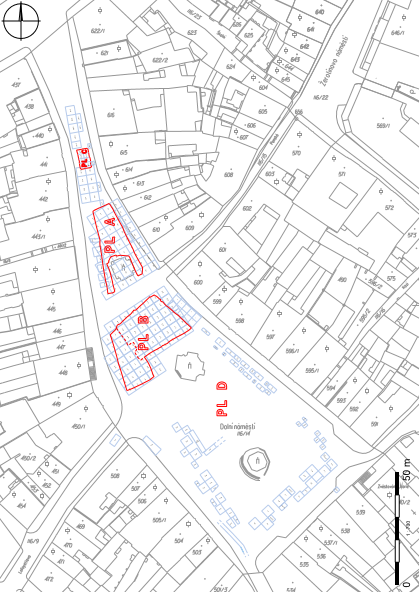 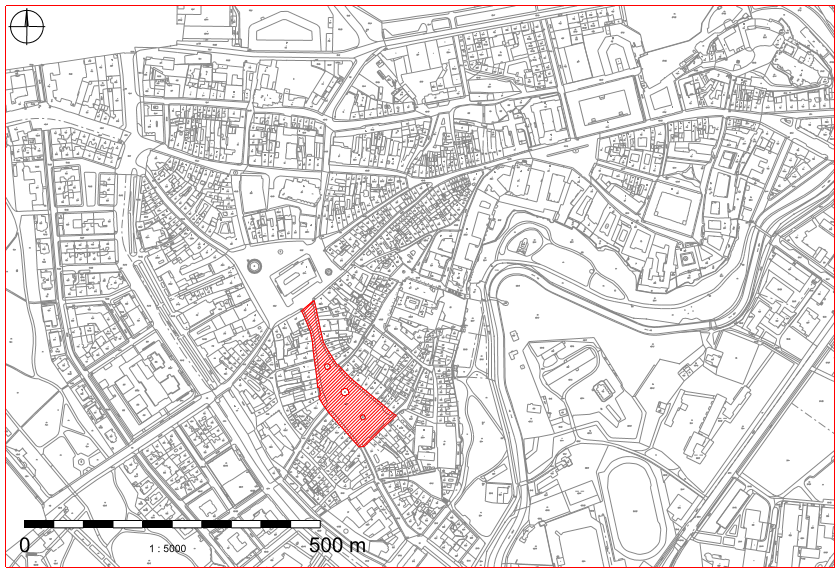 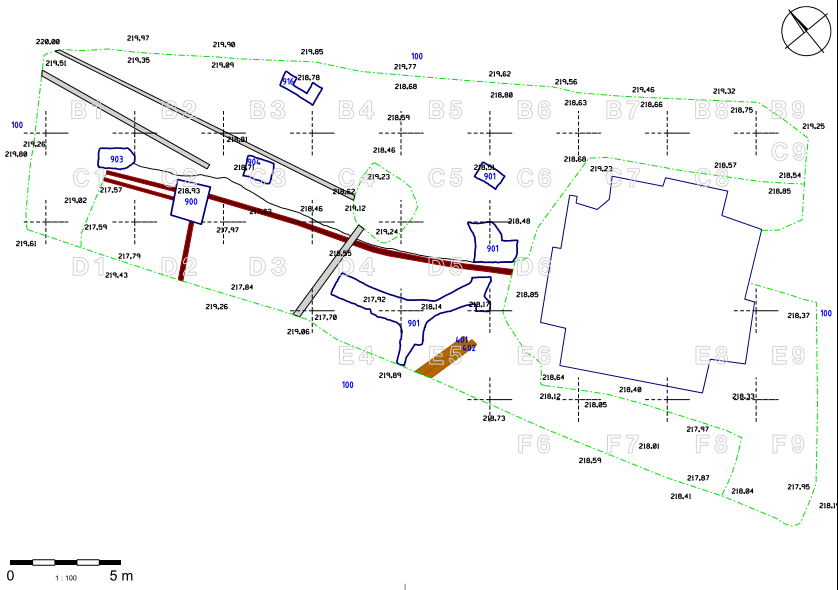 Následující plánky (Obr. 22–24) slouží pouze pro ilustraci (přítomnost rakví, obsah hrobového zásypu, vybavení hrobů), přehledný plán pohřebiště je umístěn na přiloženém CD)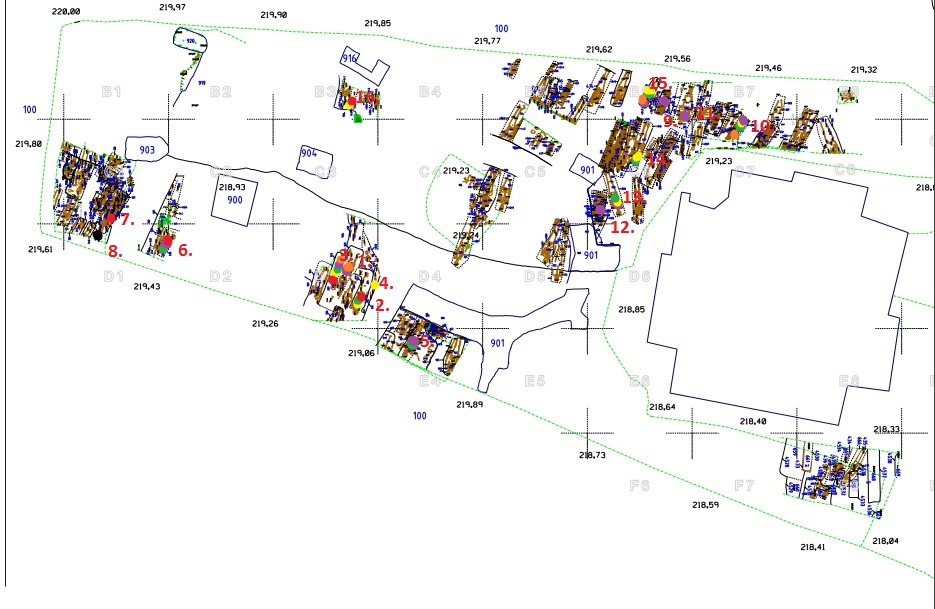 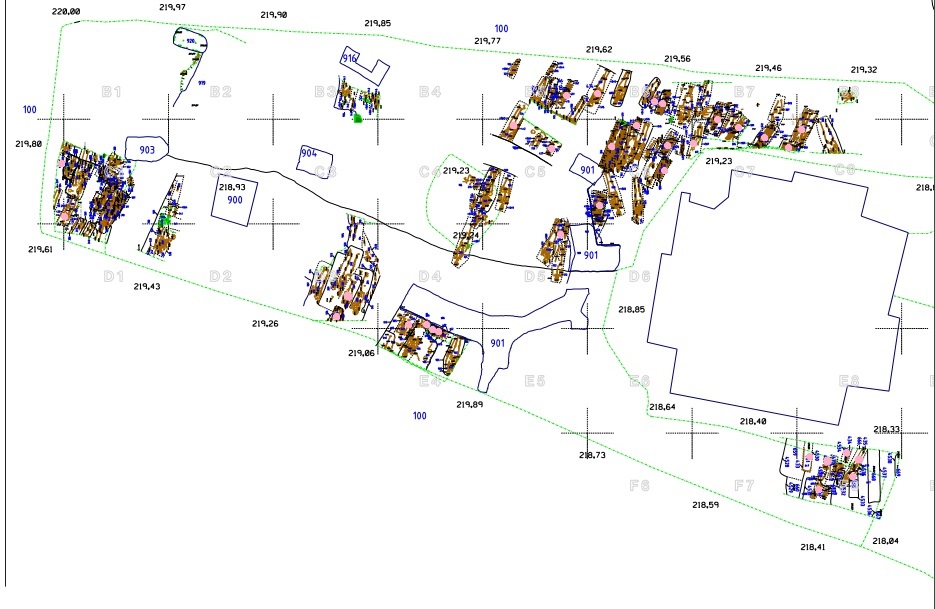 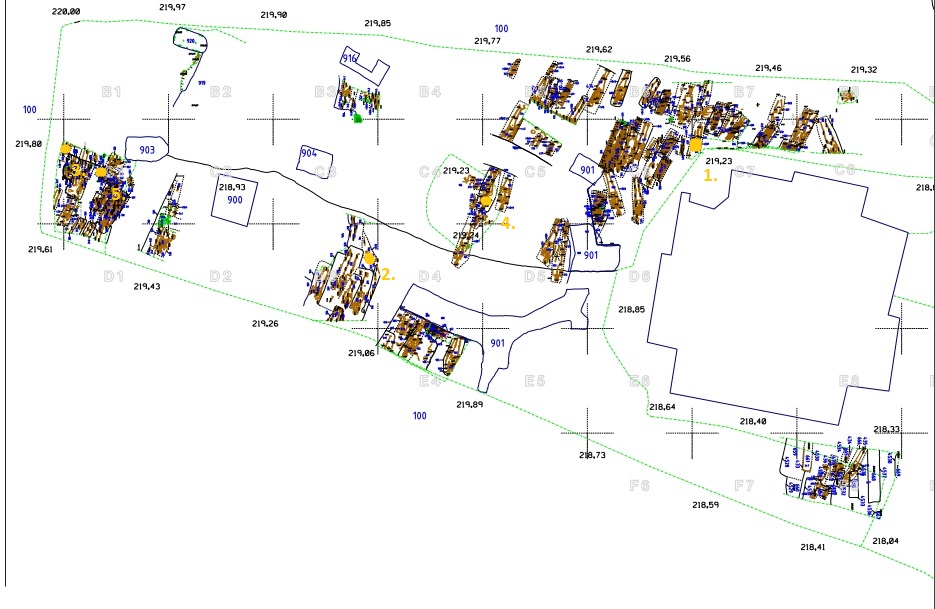 Kresby nálezůVýzkum 1991–1993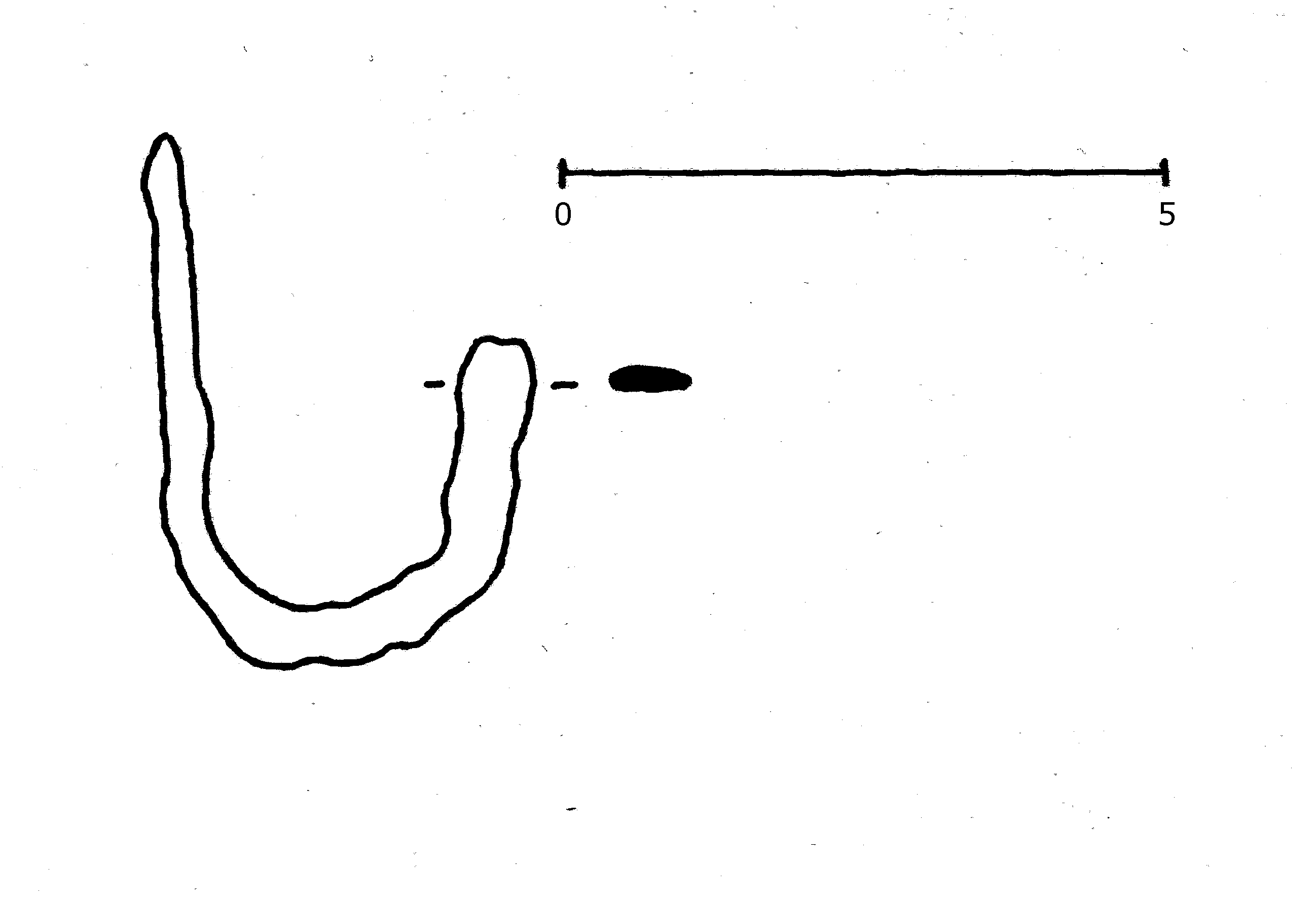 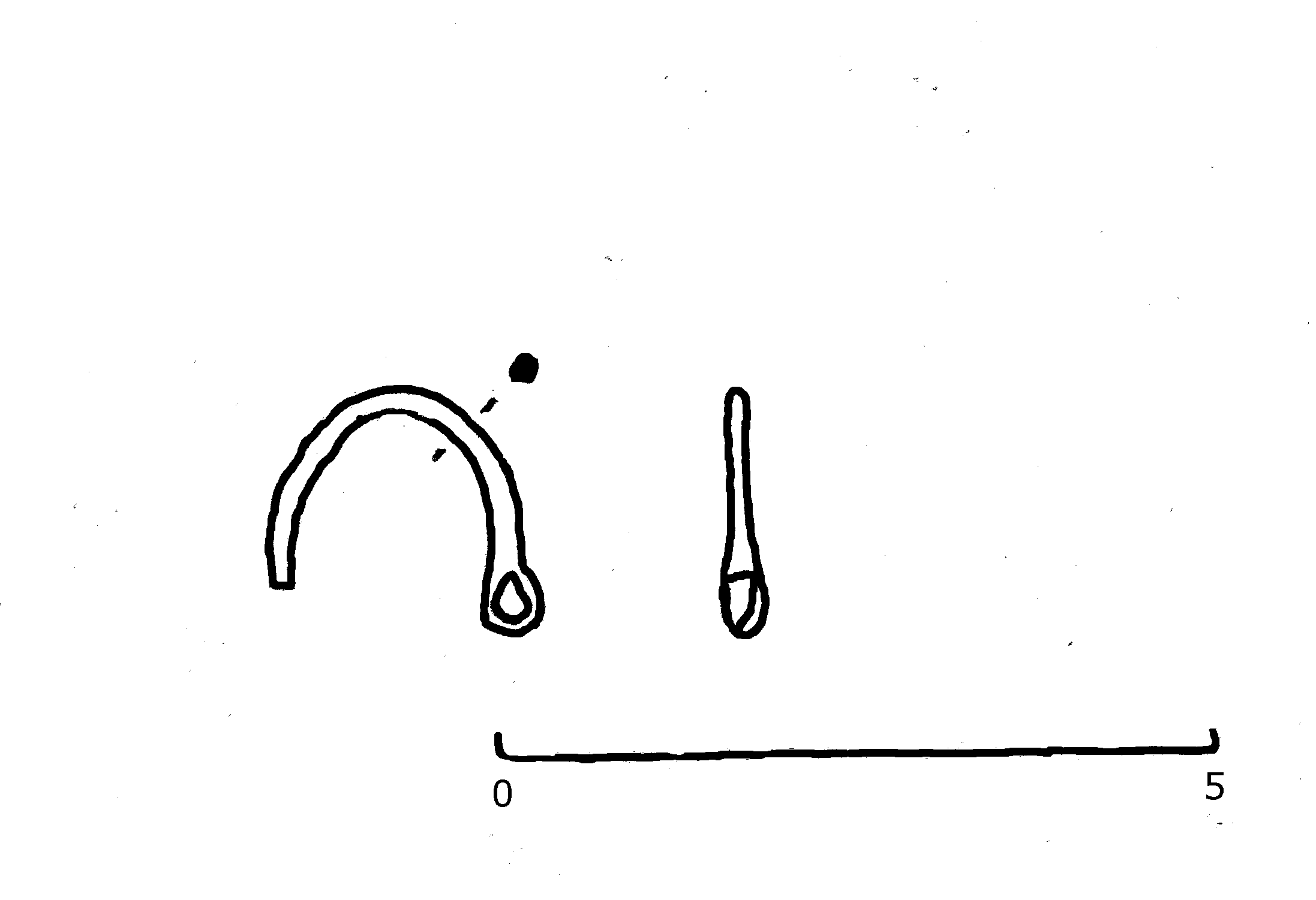 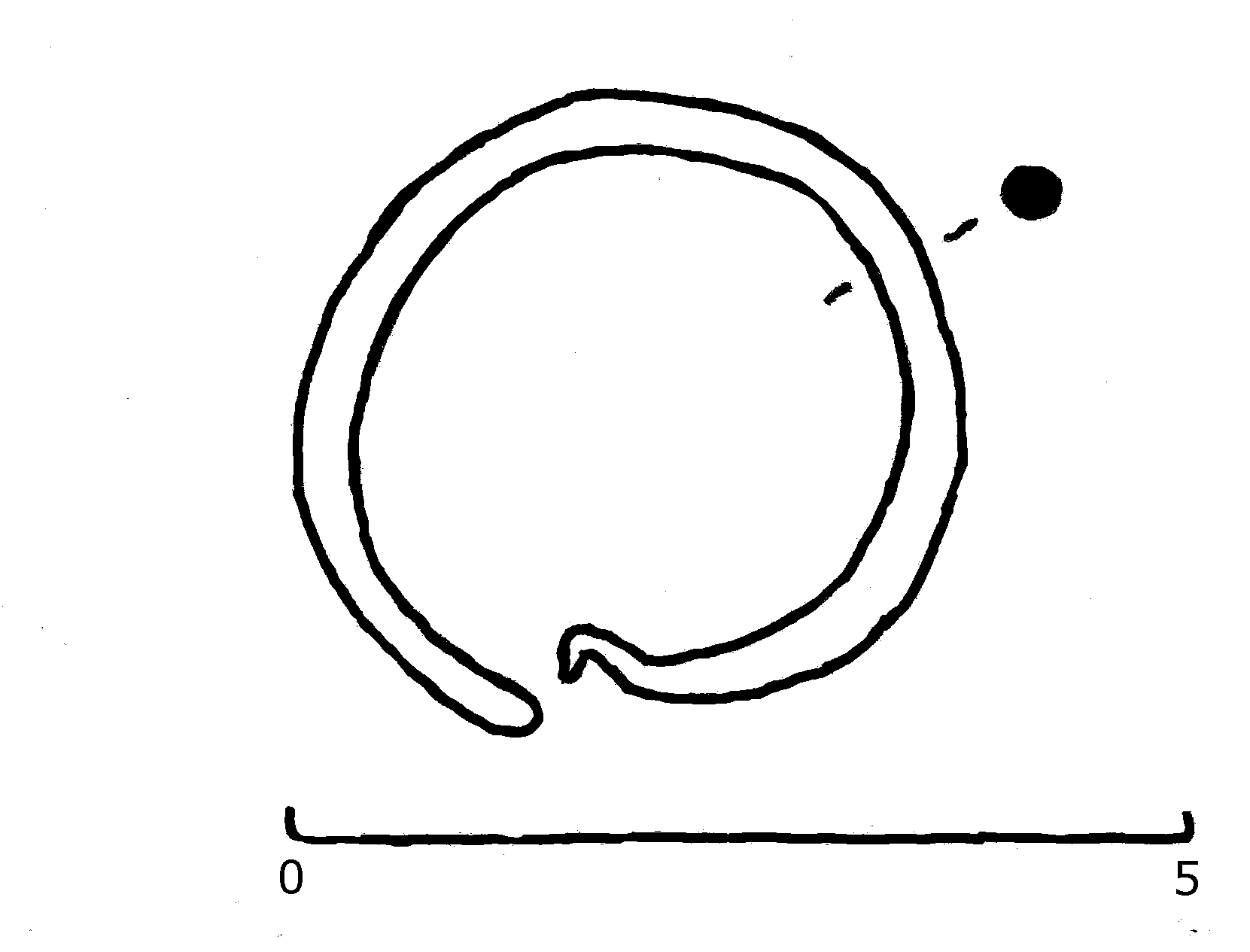 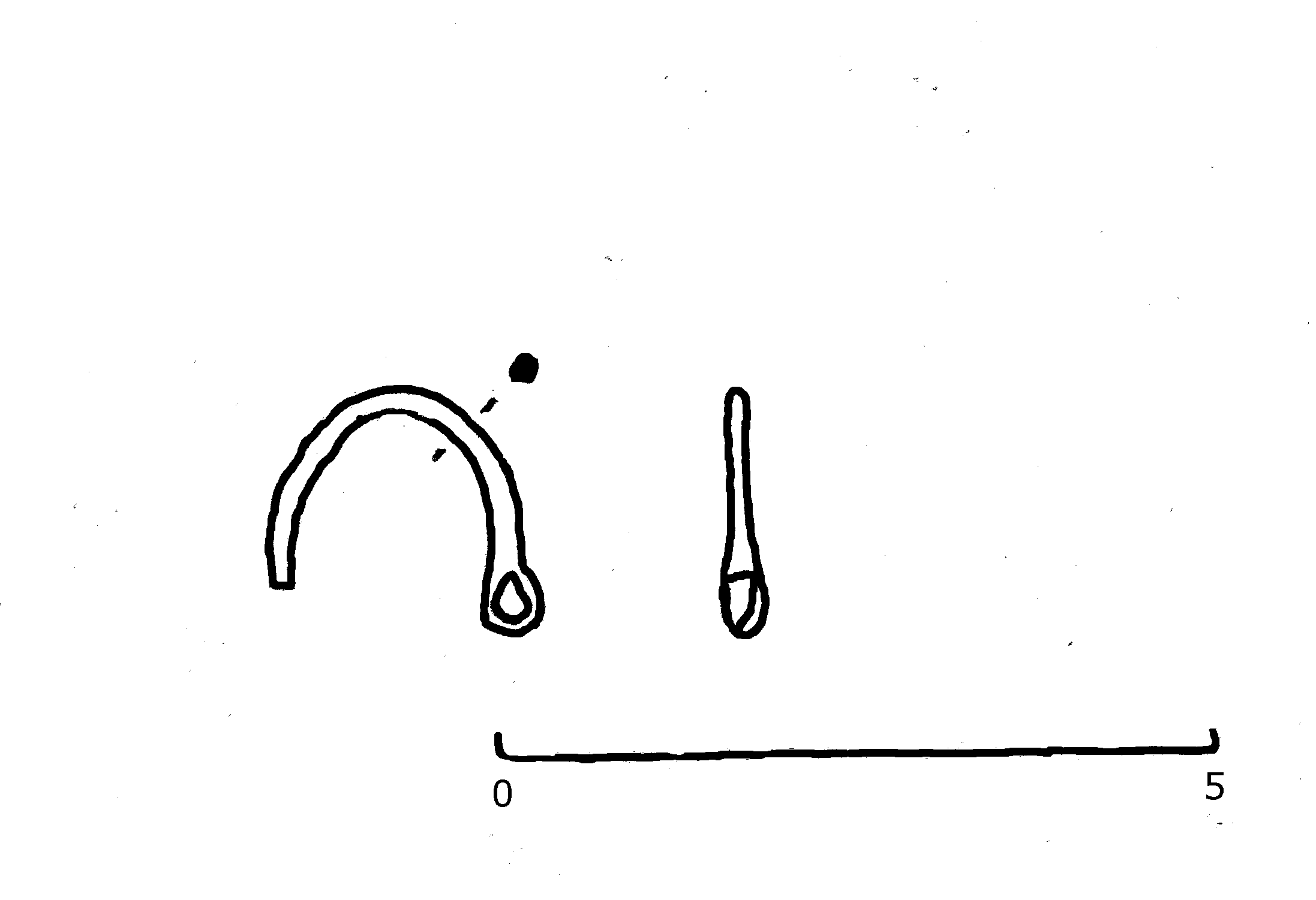 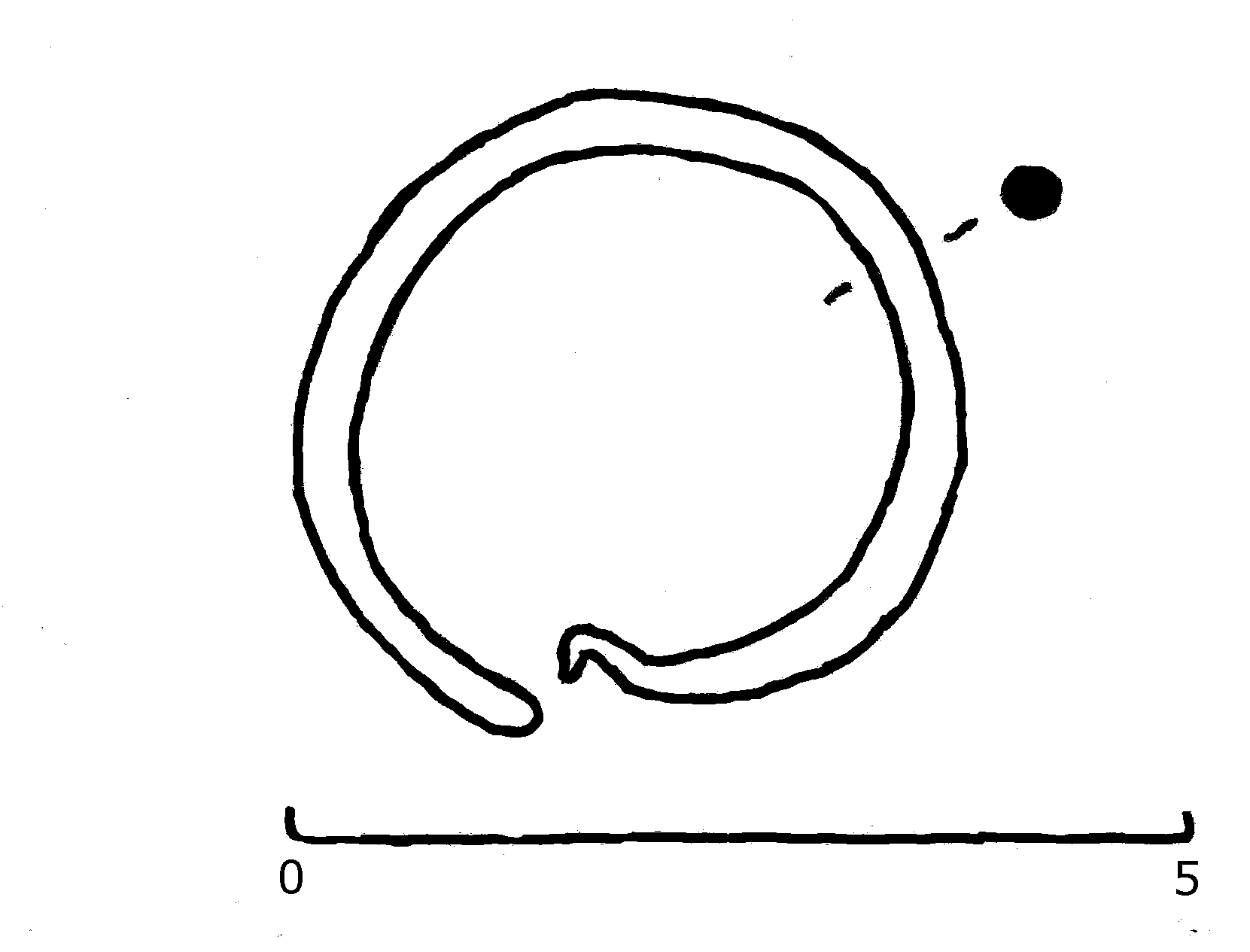 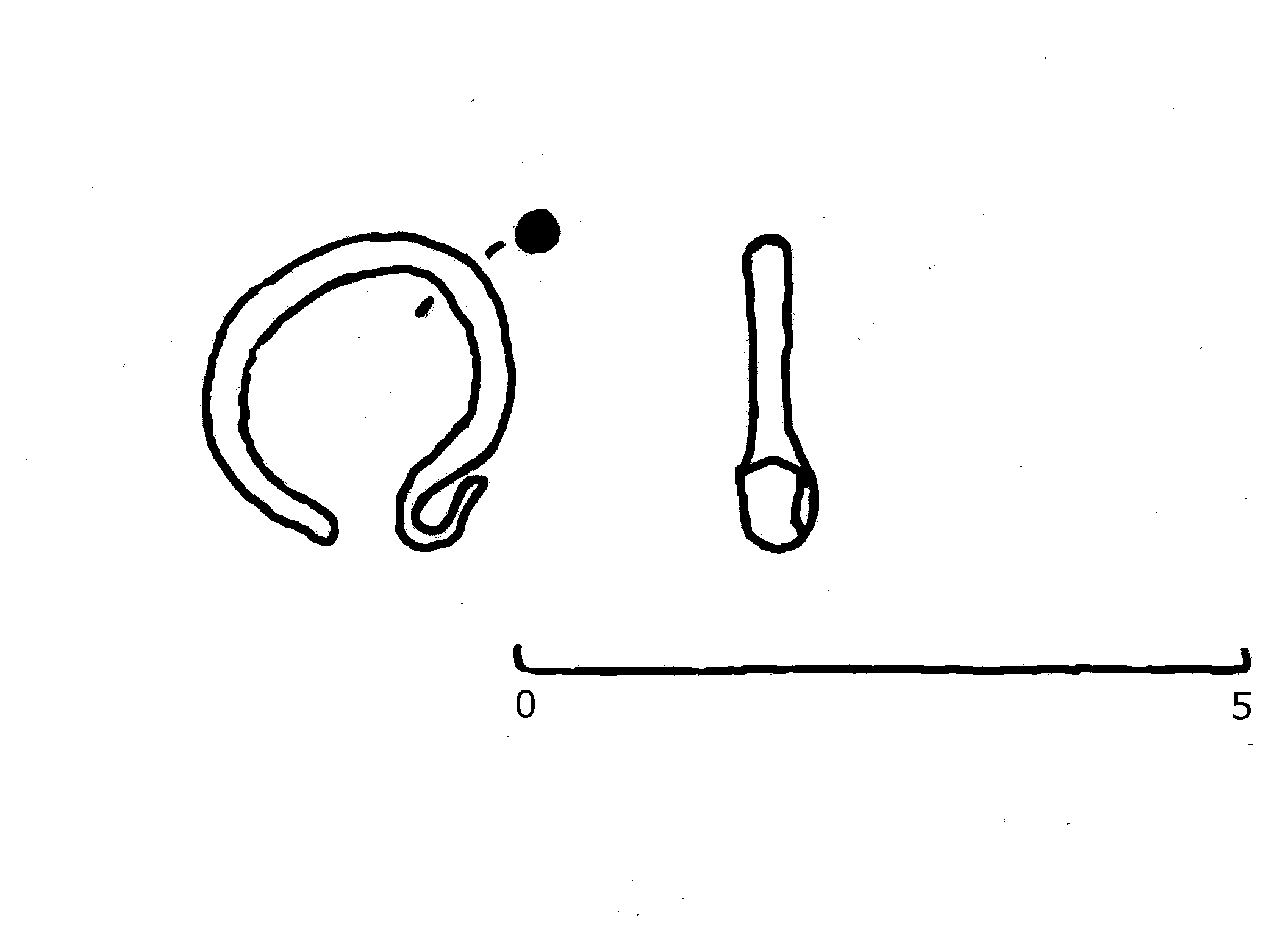 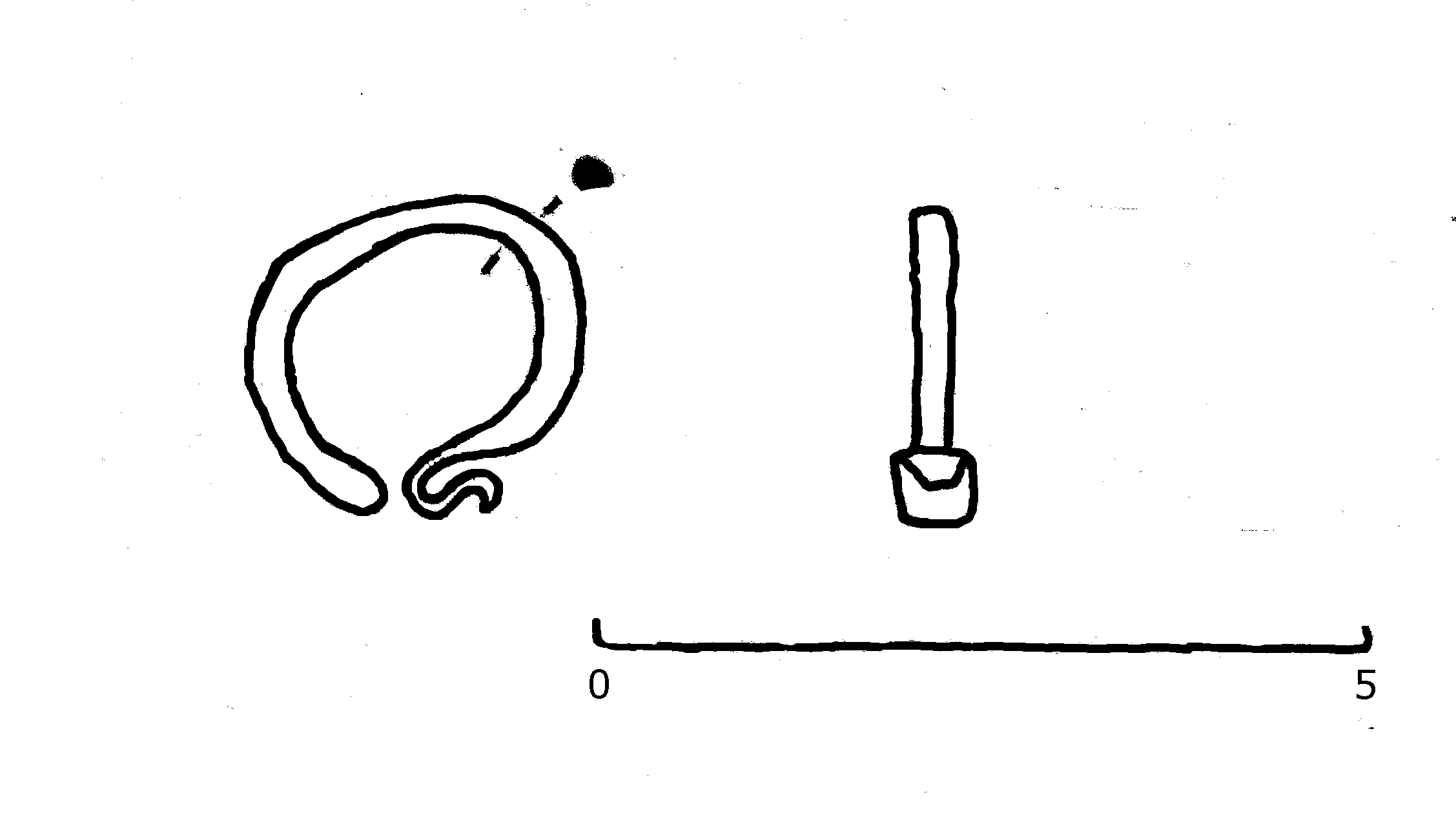 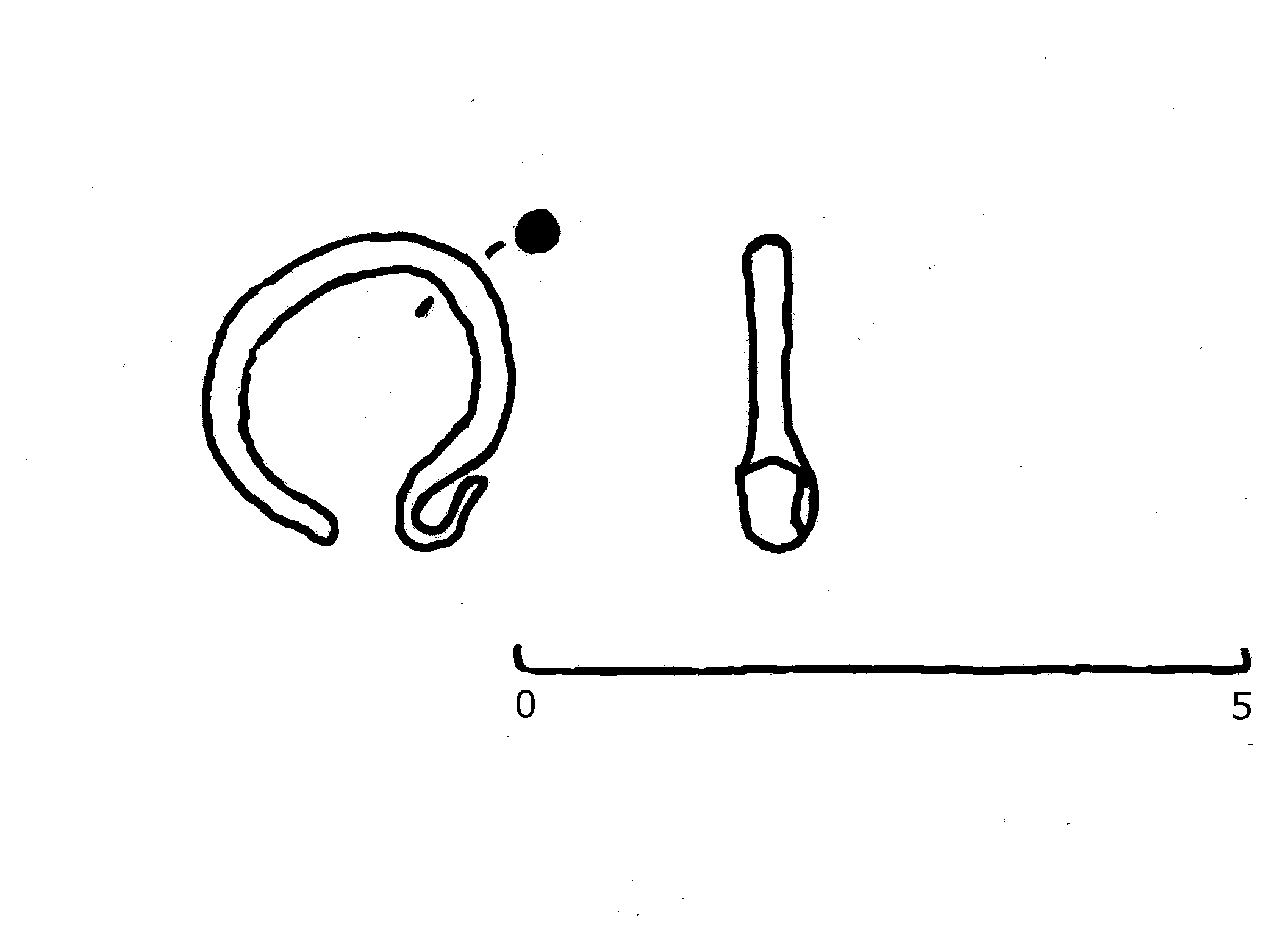 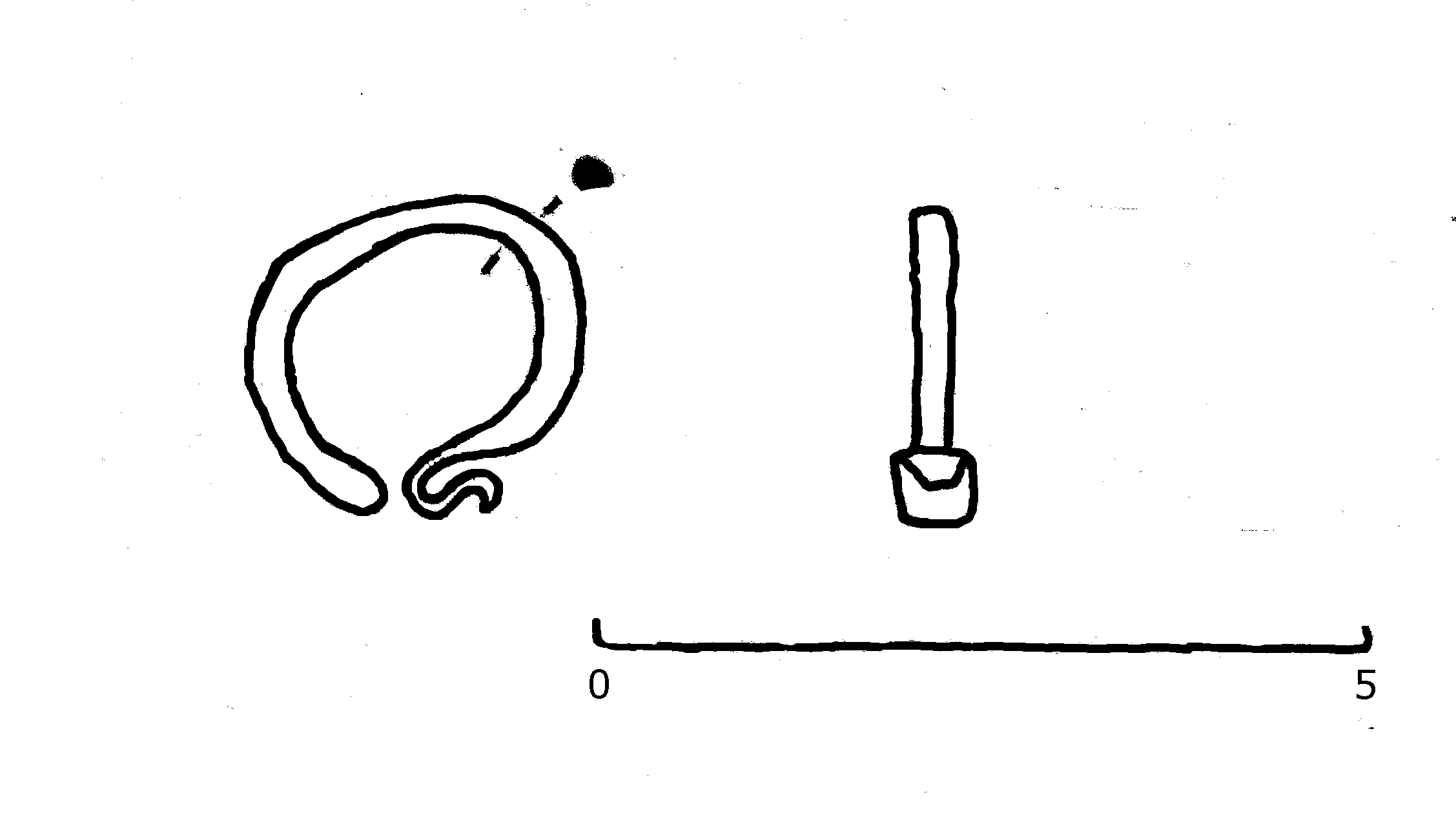 Výzkum 2011–2013Keramika z hrobového zásypu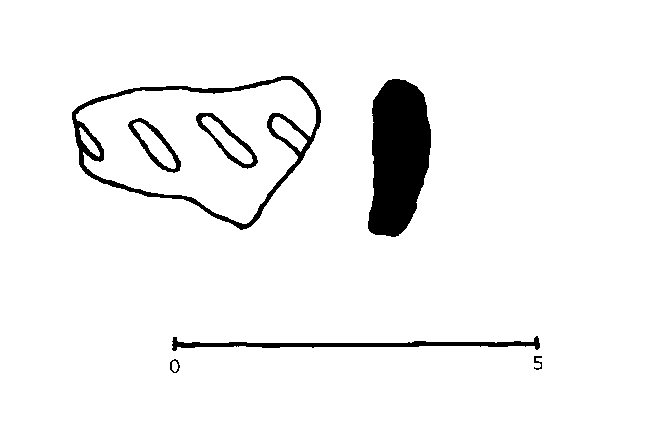 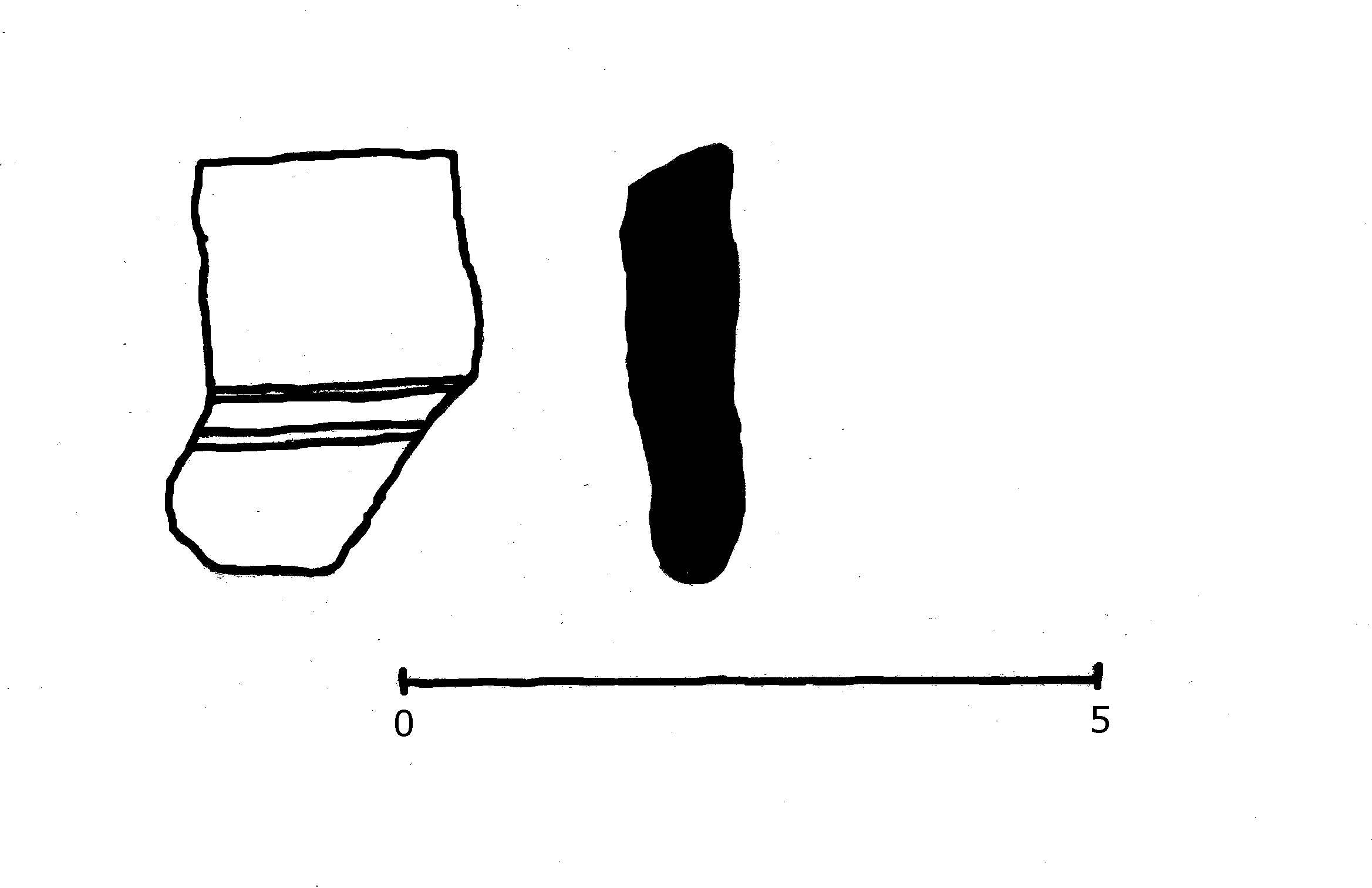 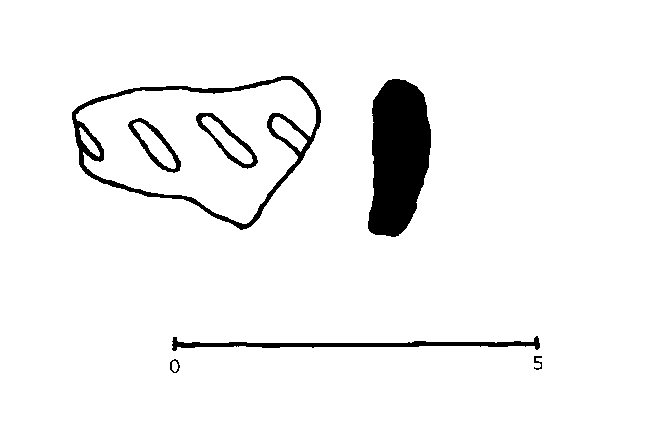 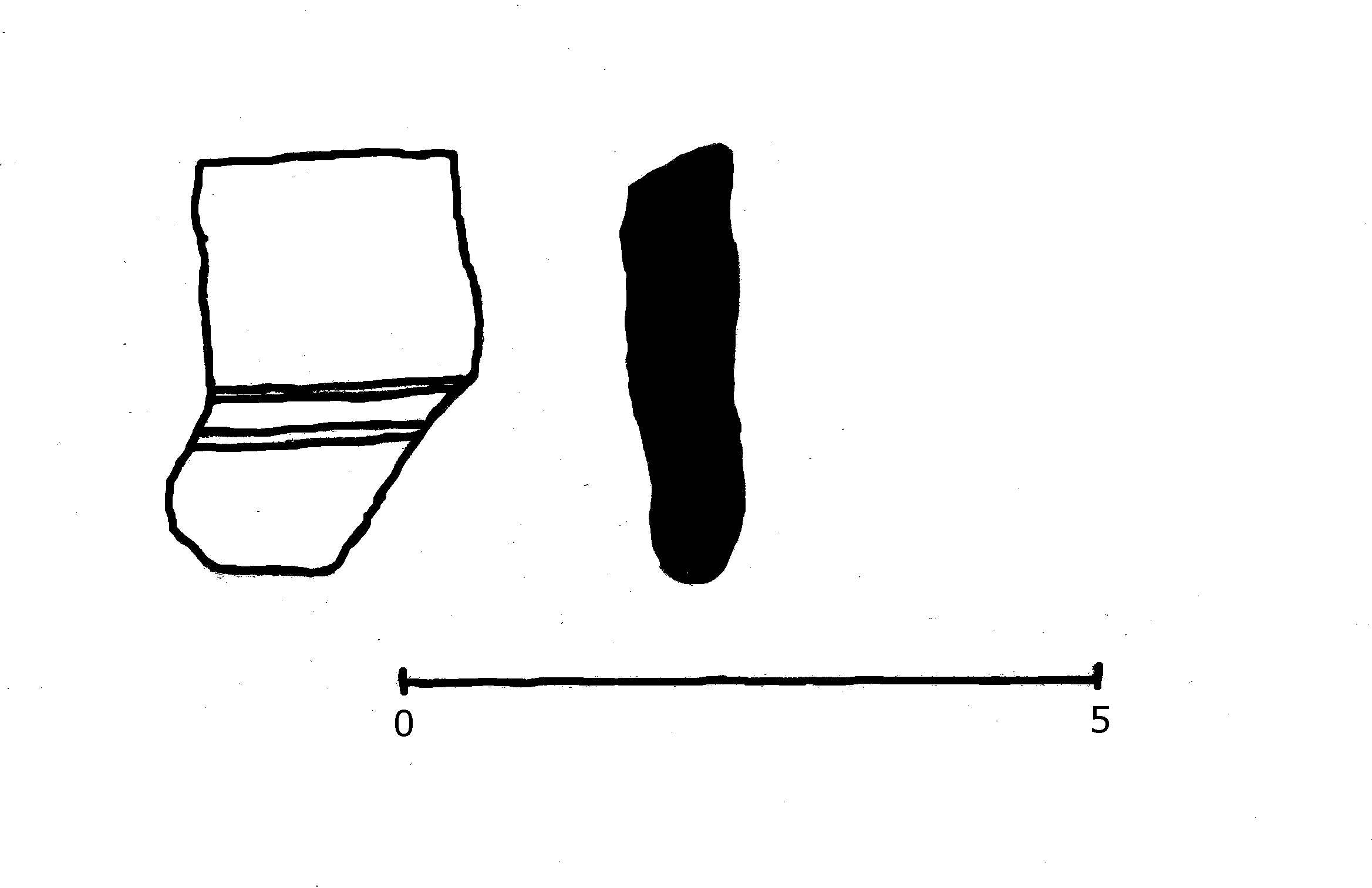 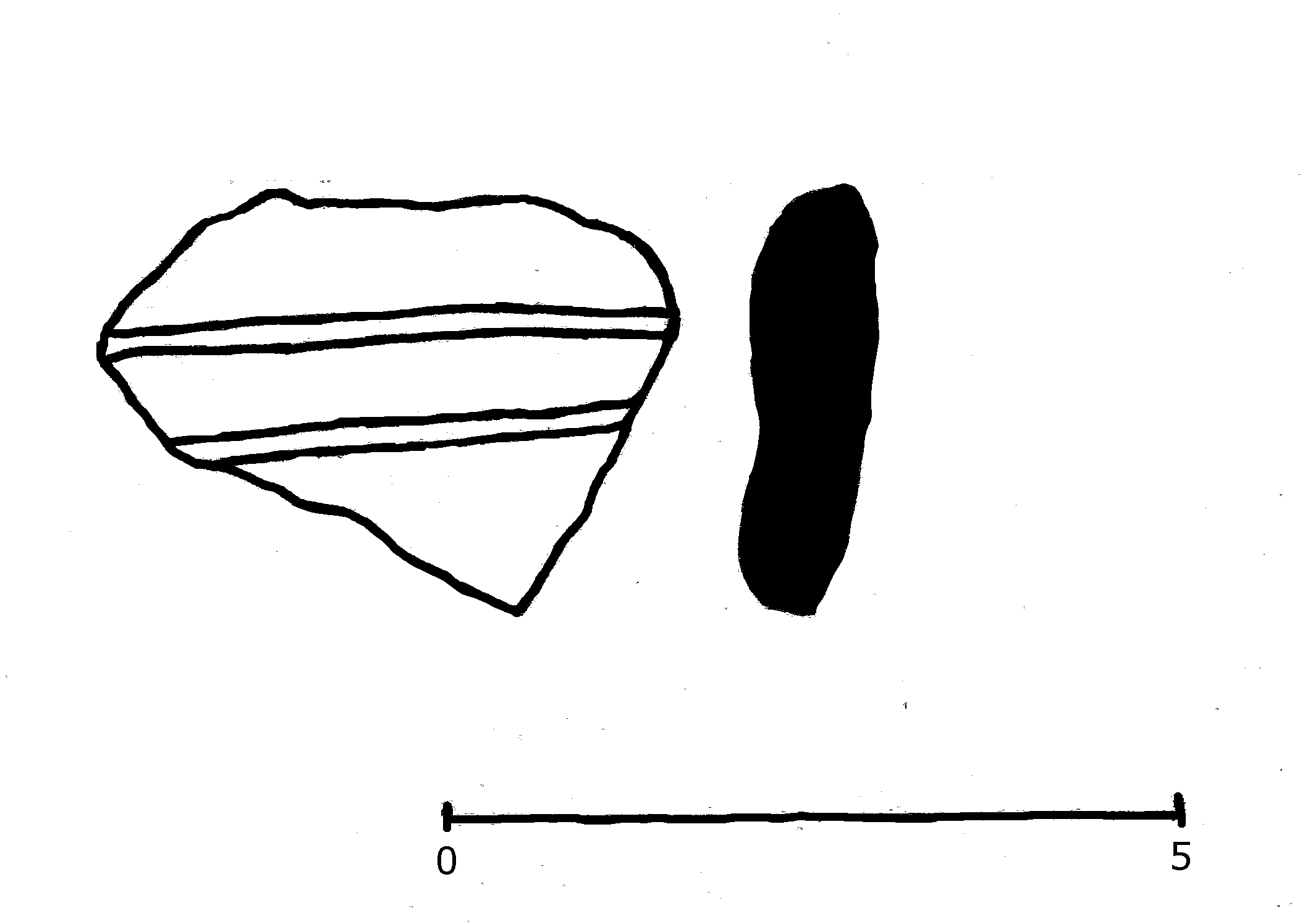 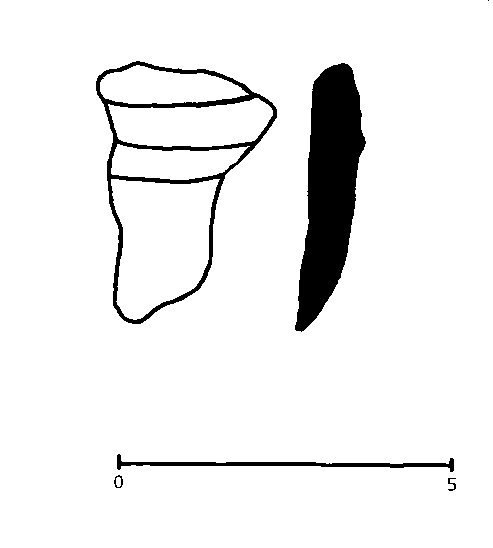 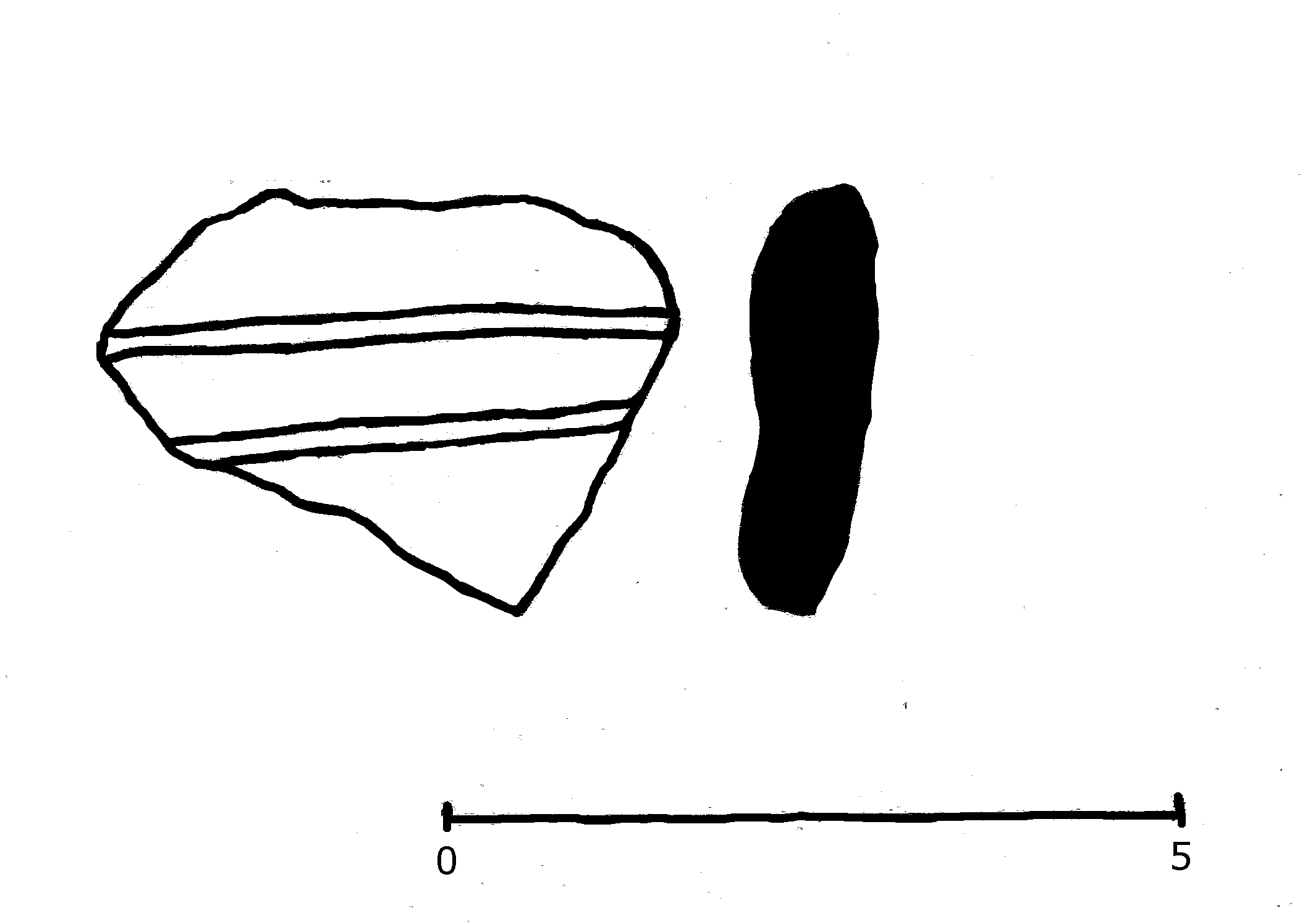 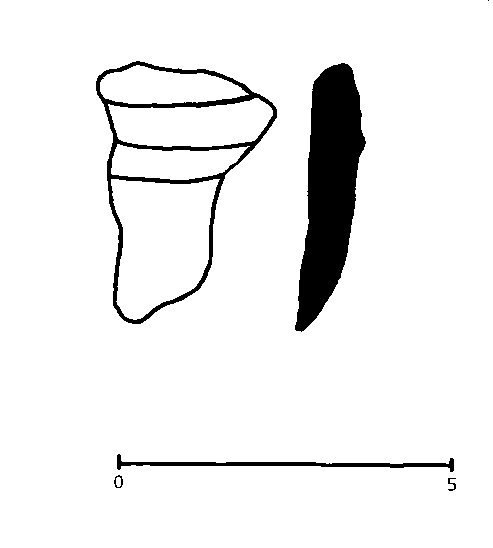 .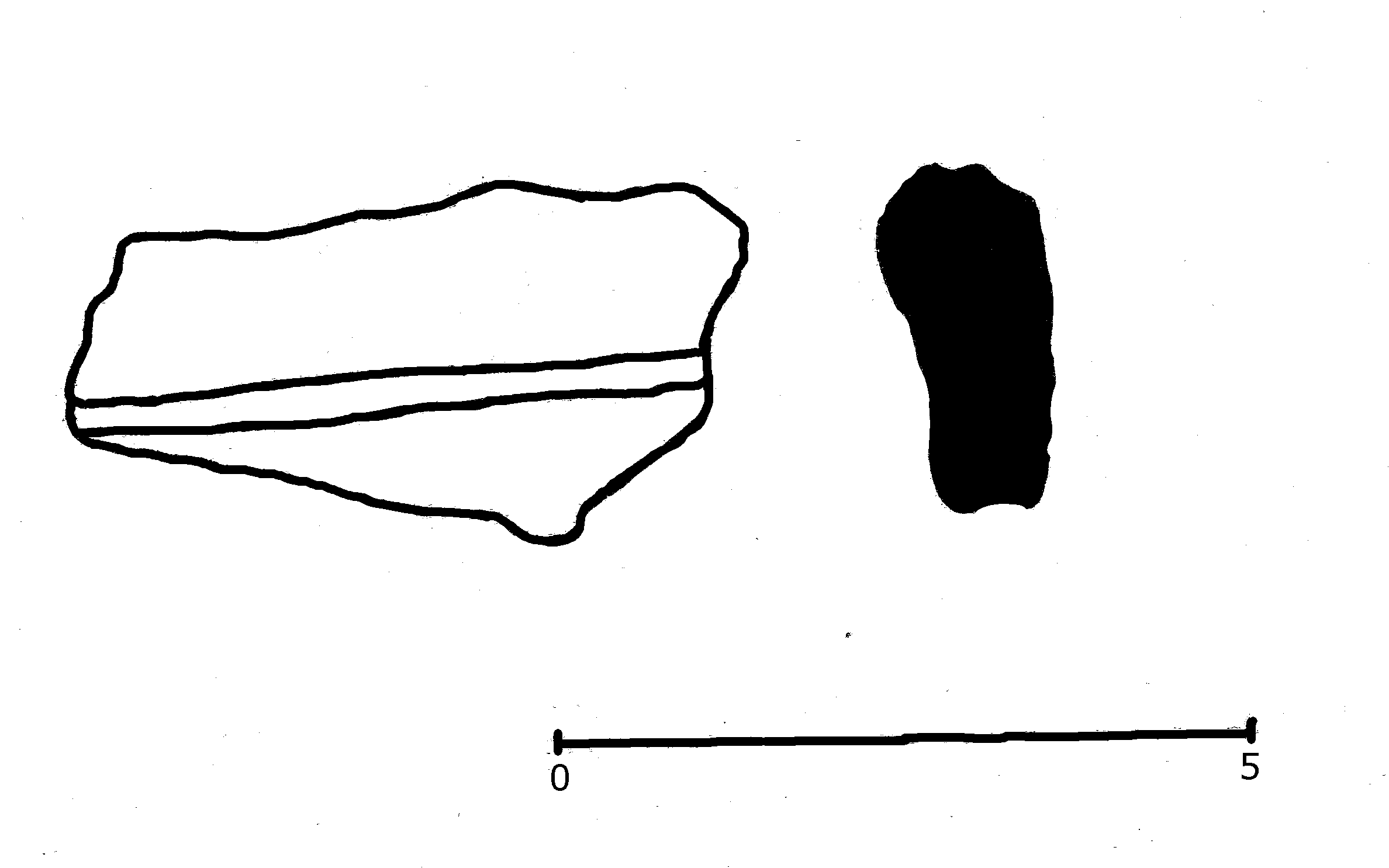 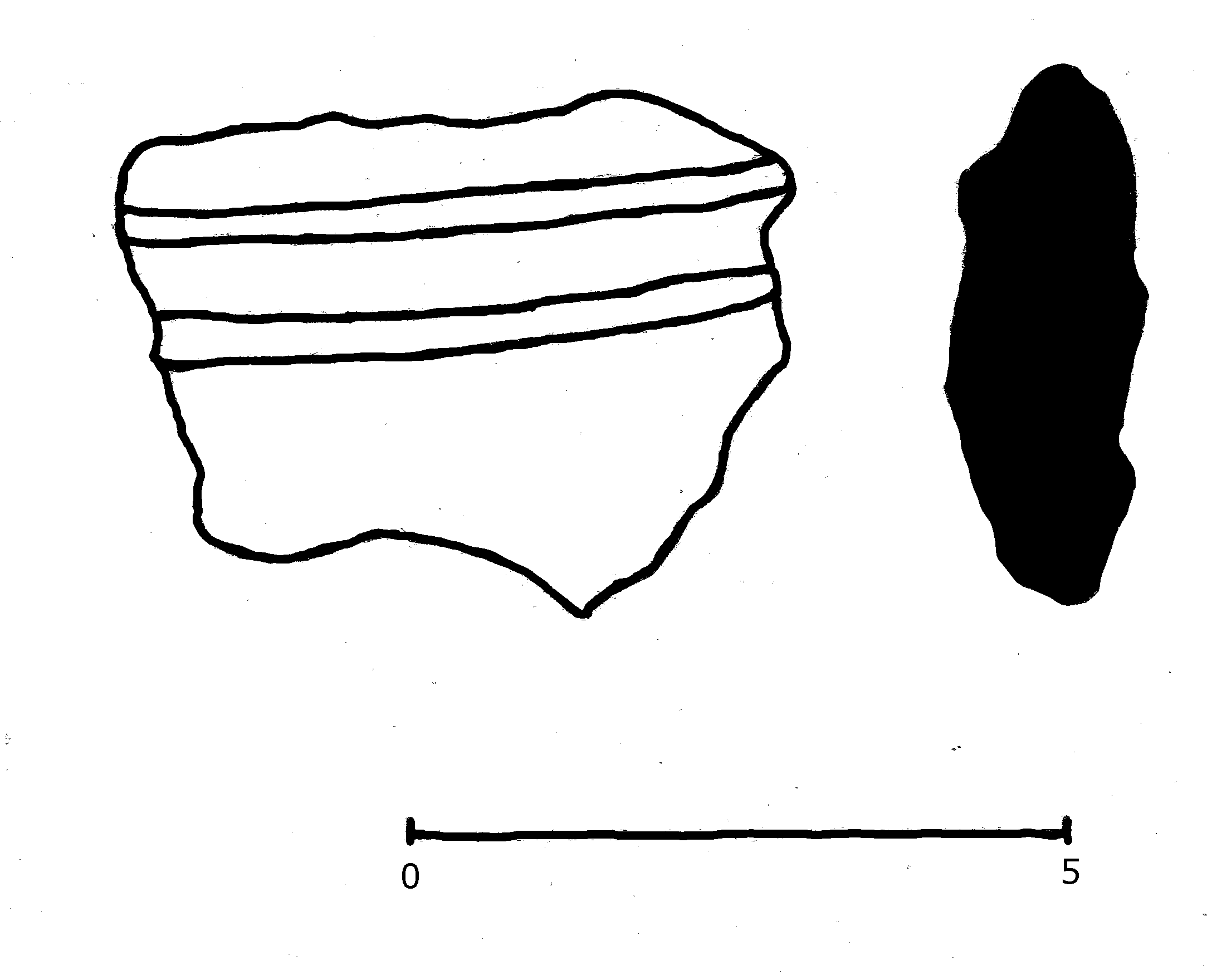 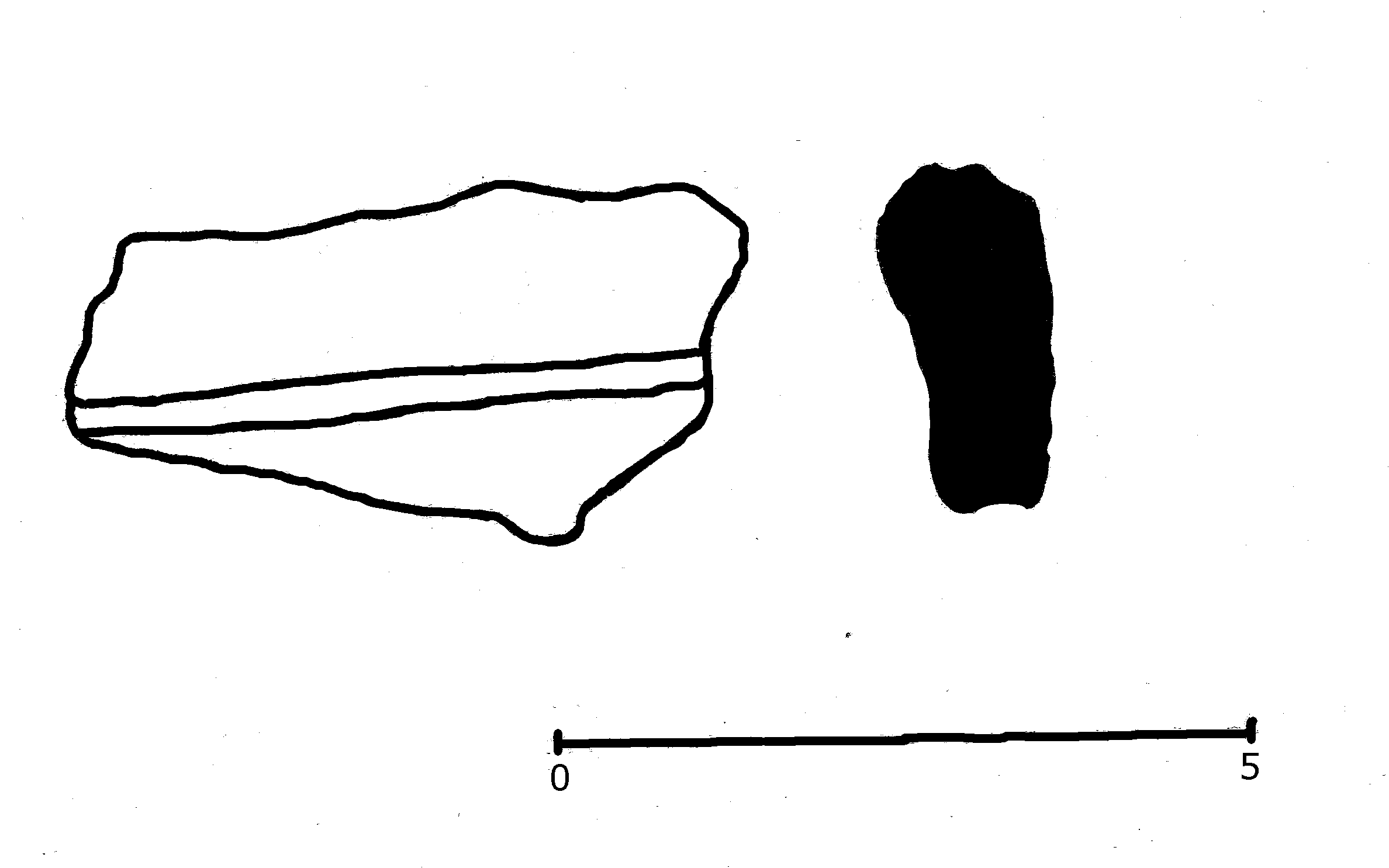 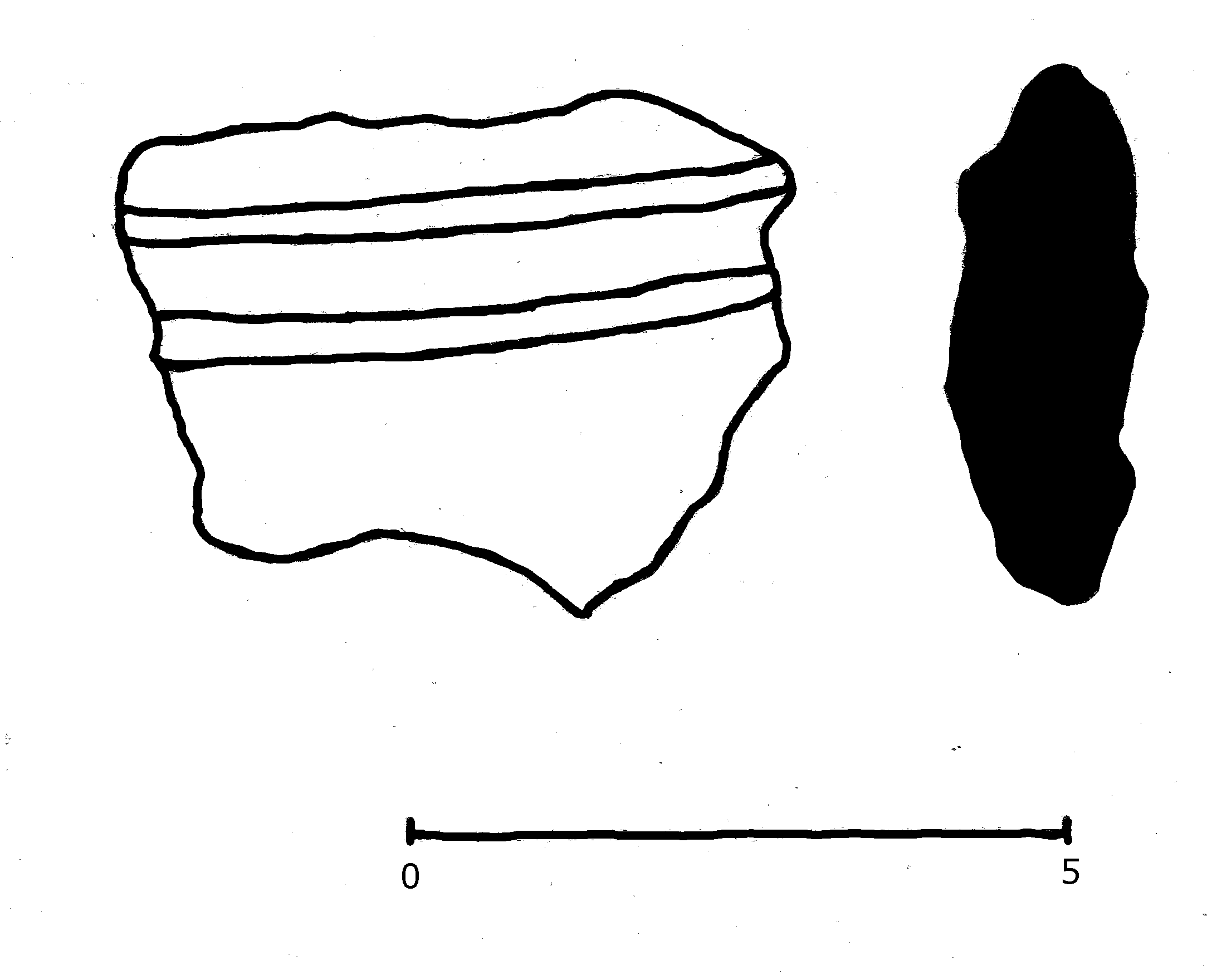 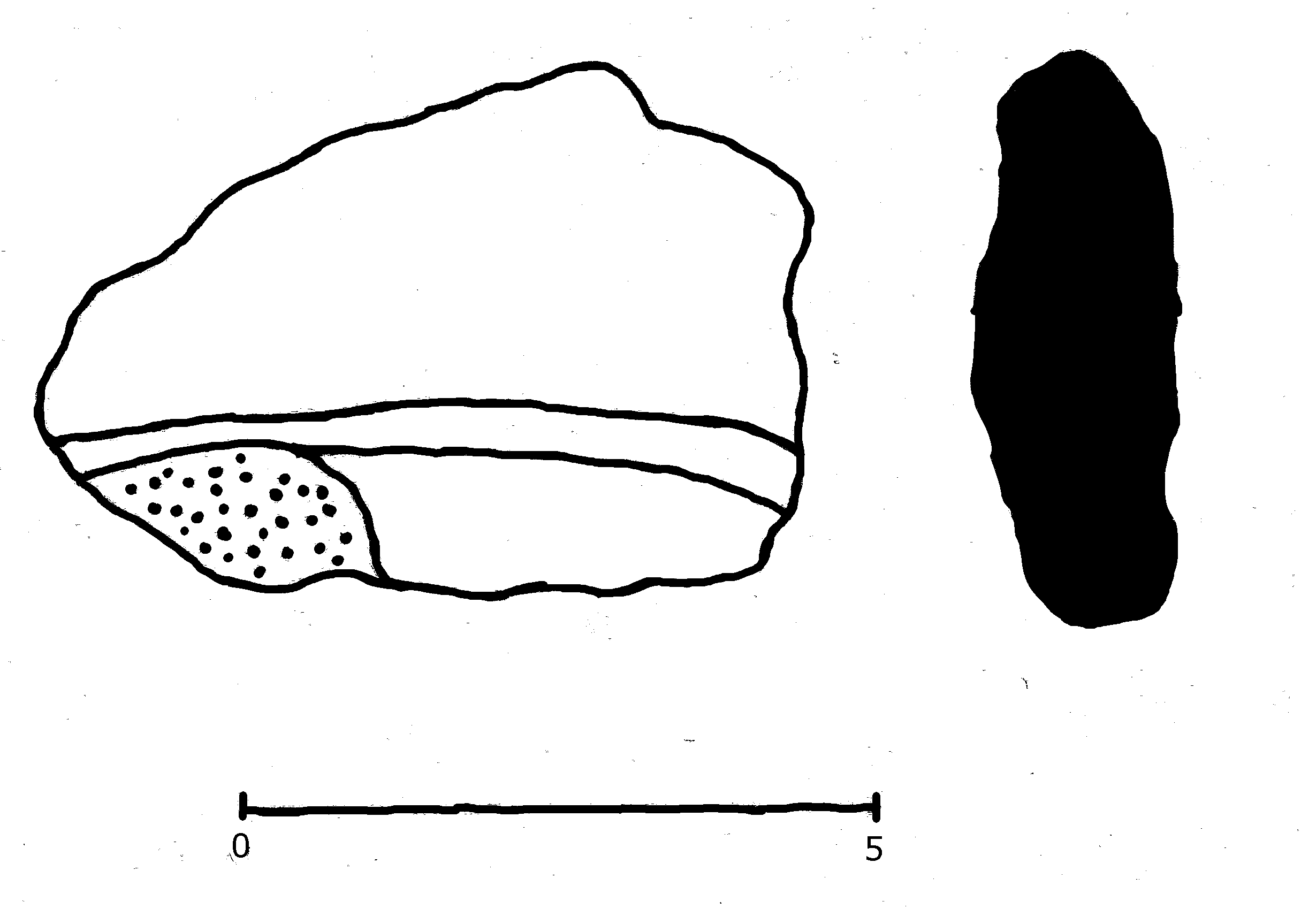 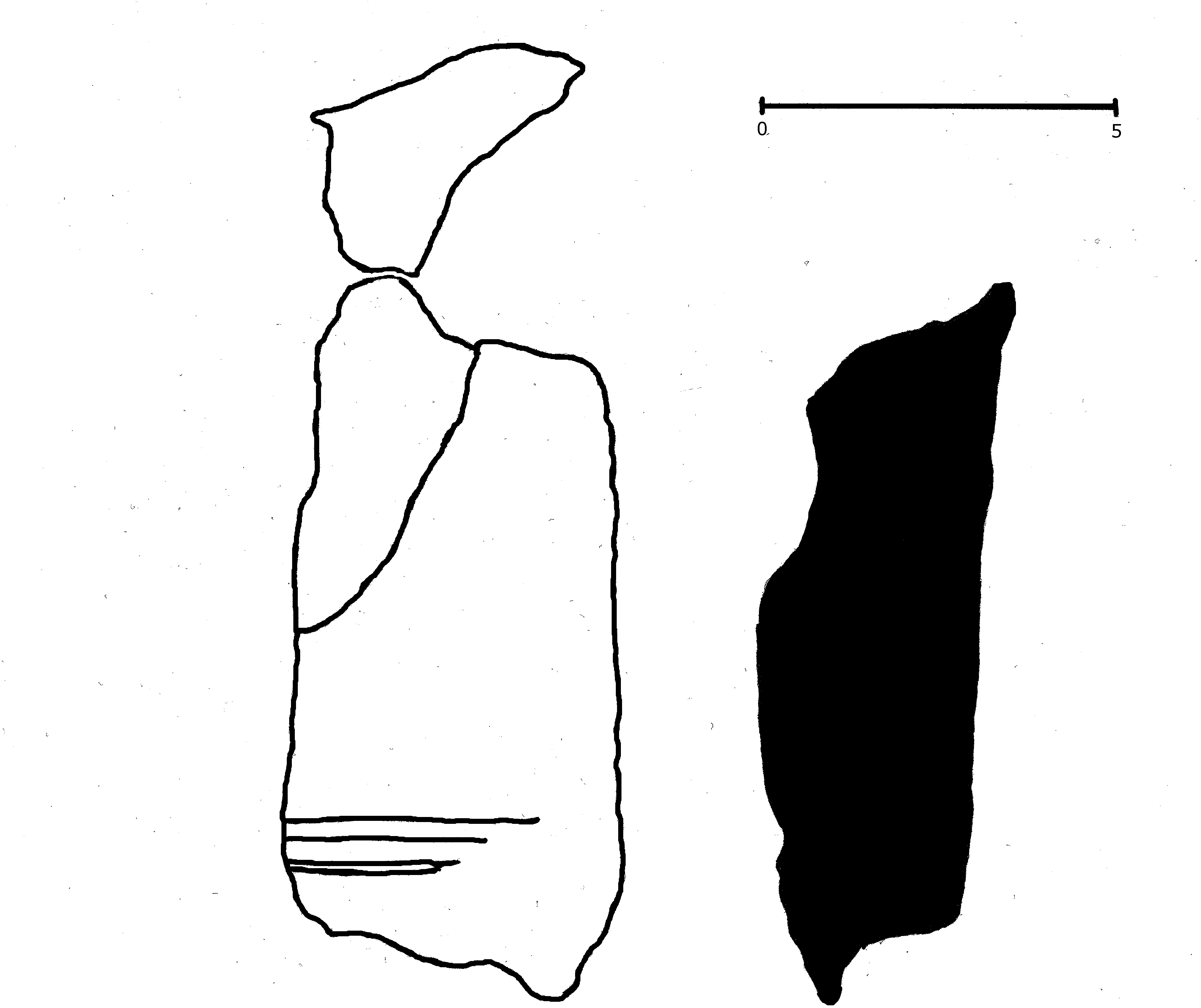 Fotografická dokumentace nálezů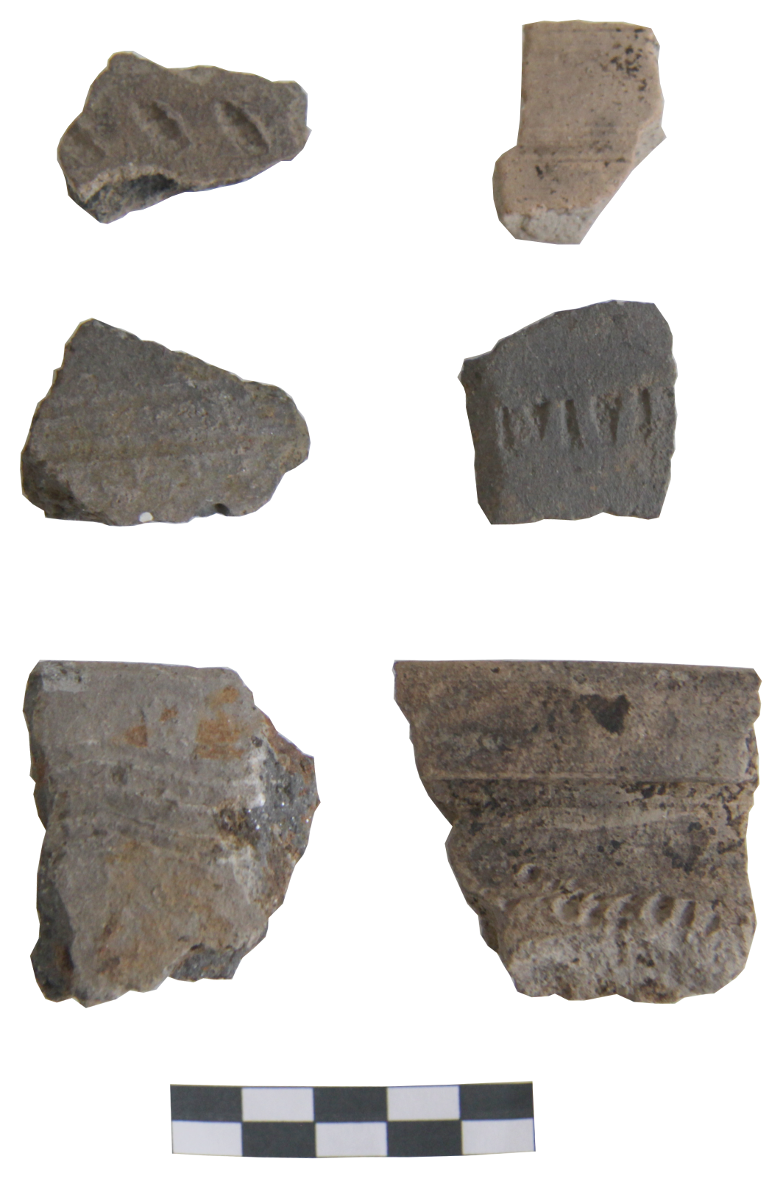 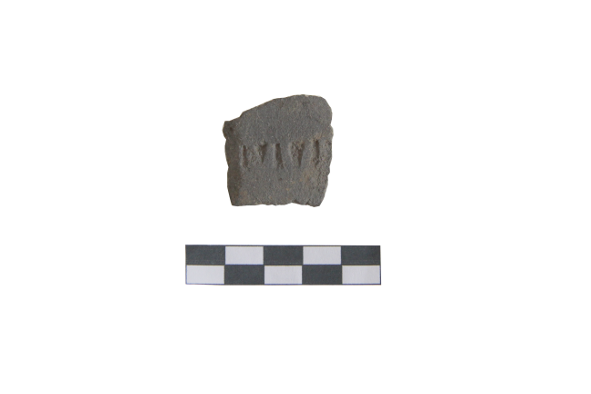 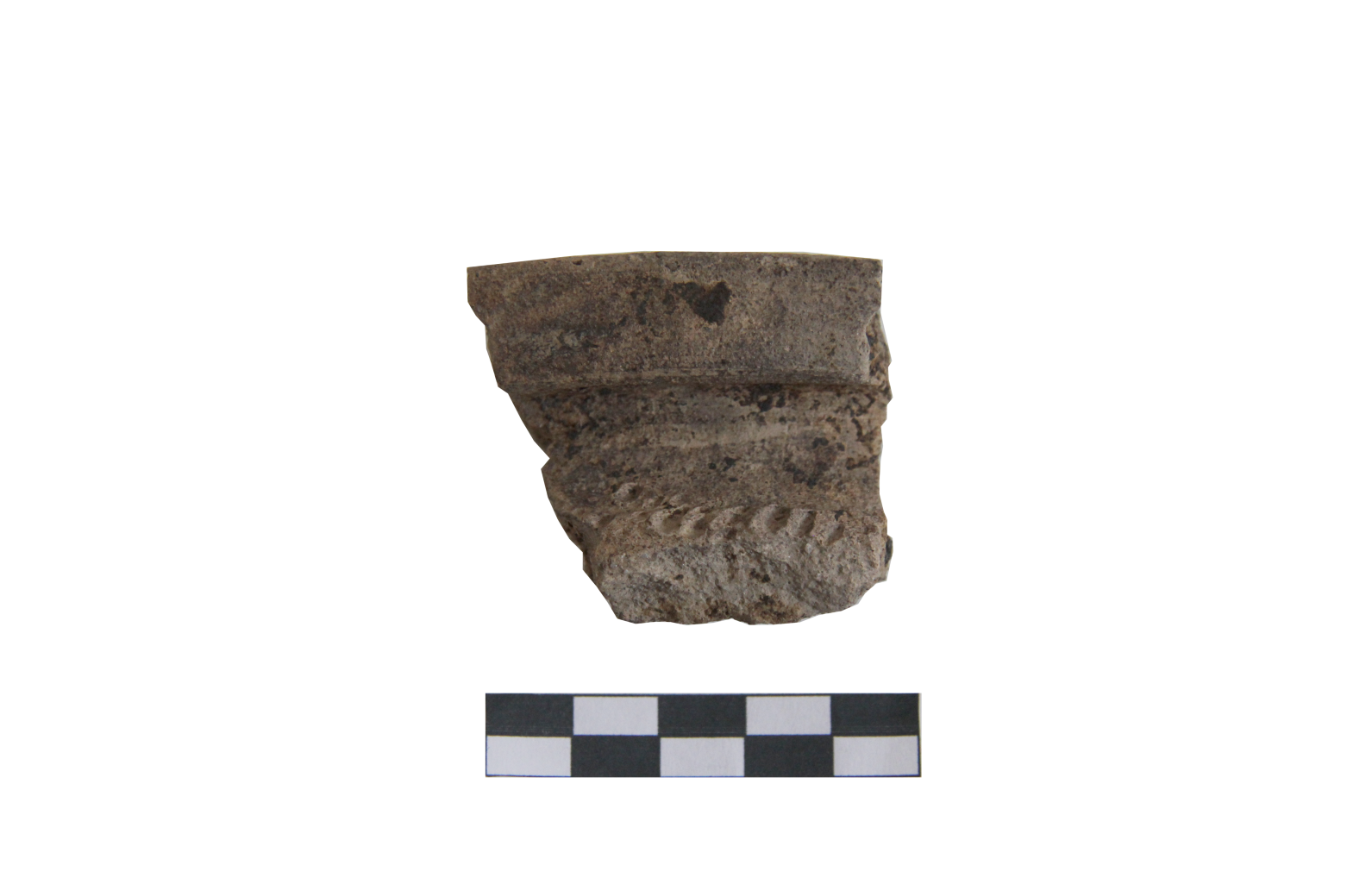 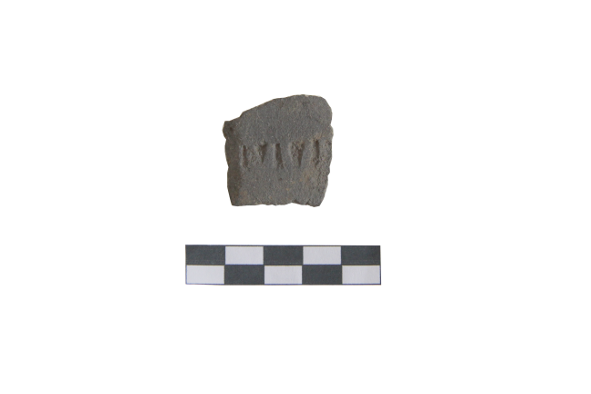 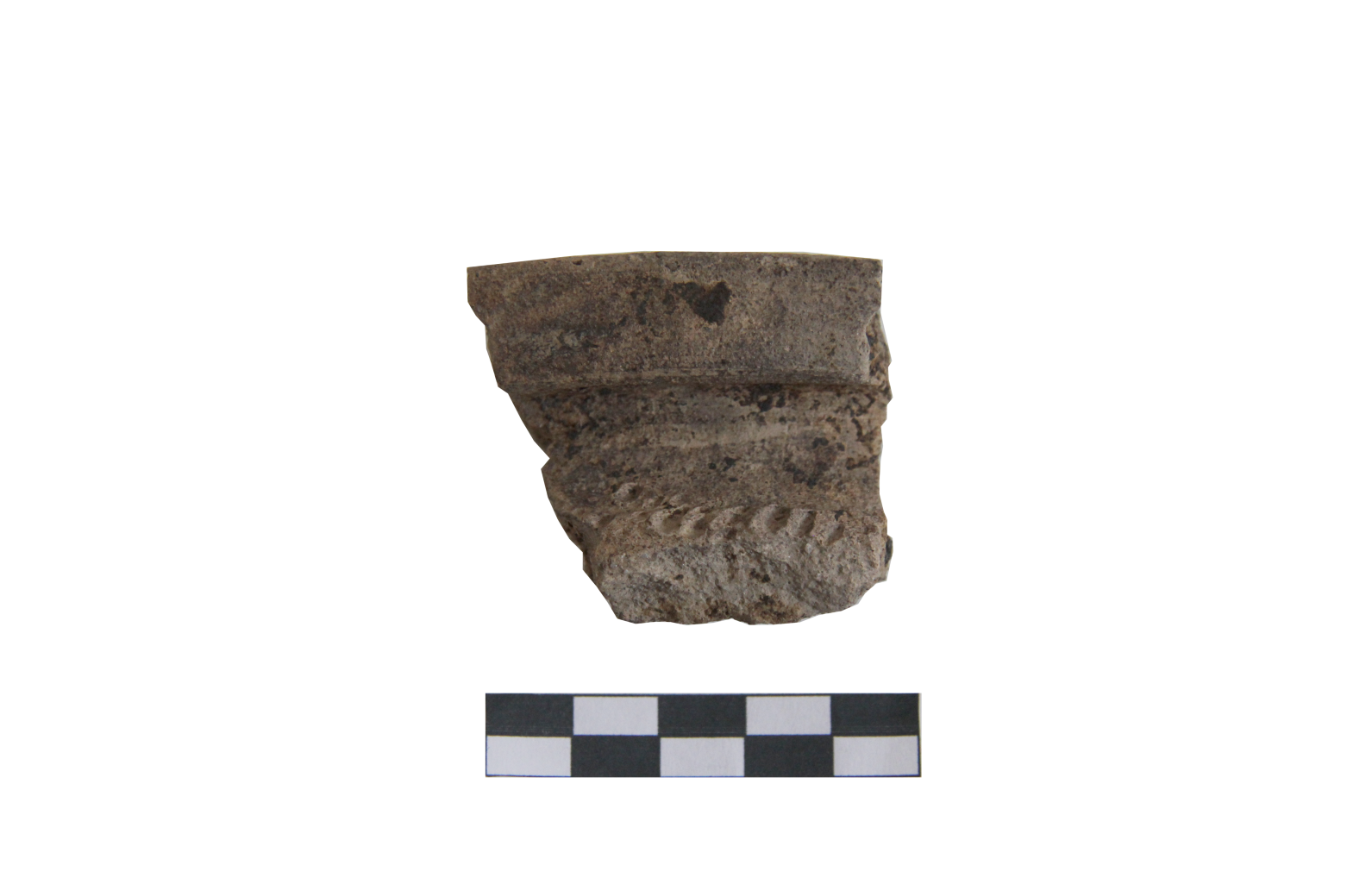 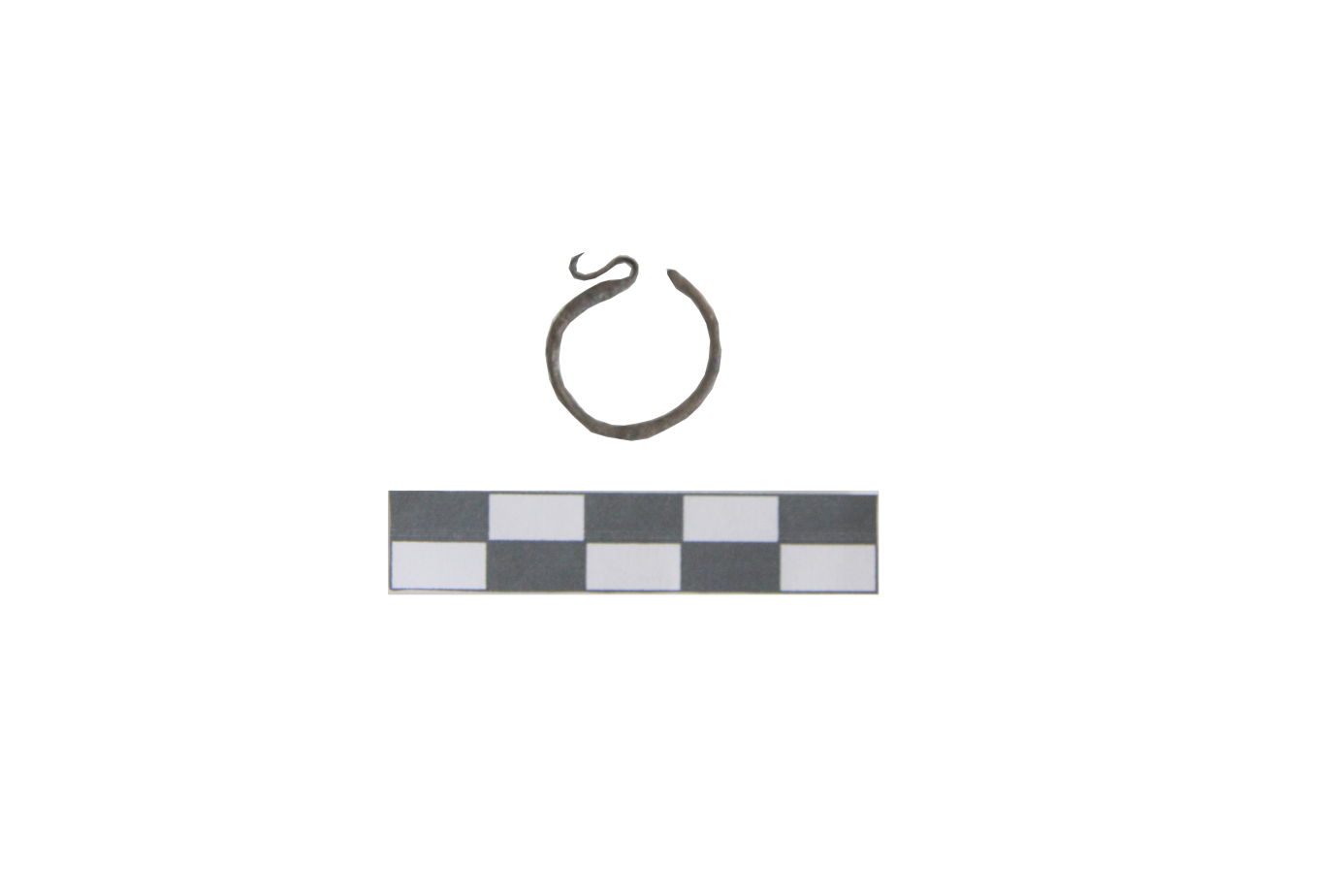 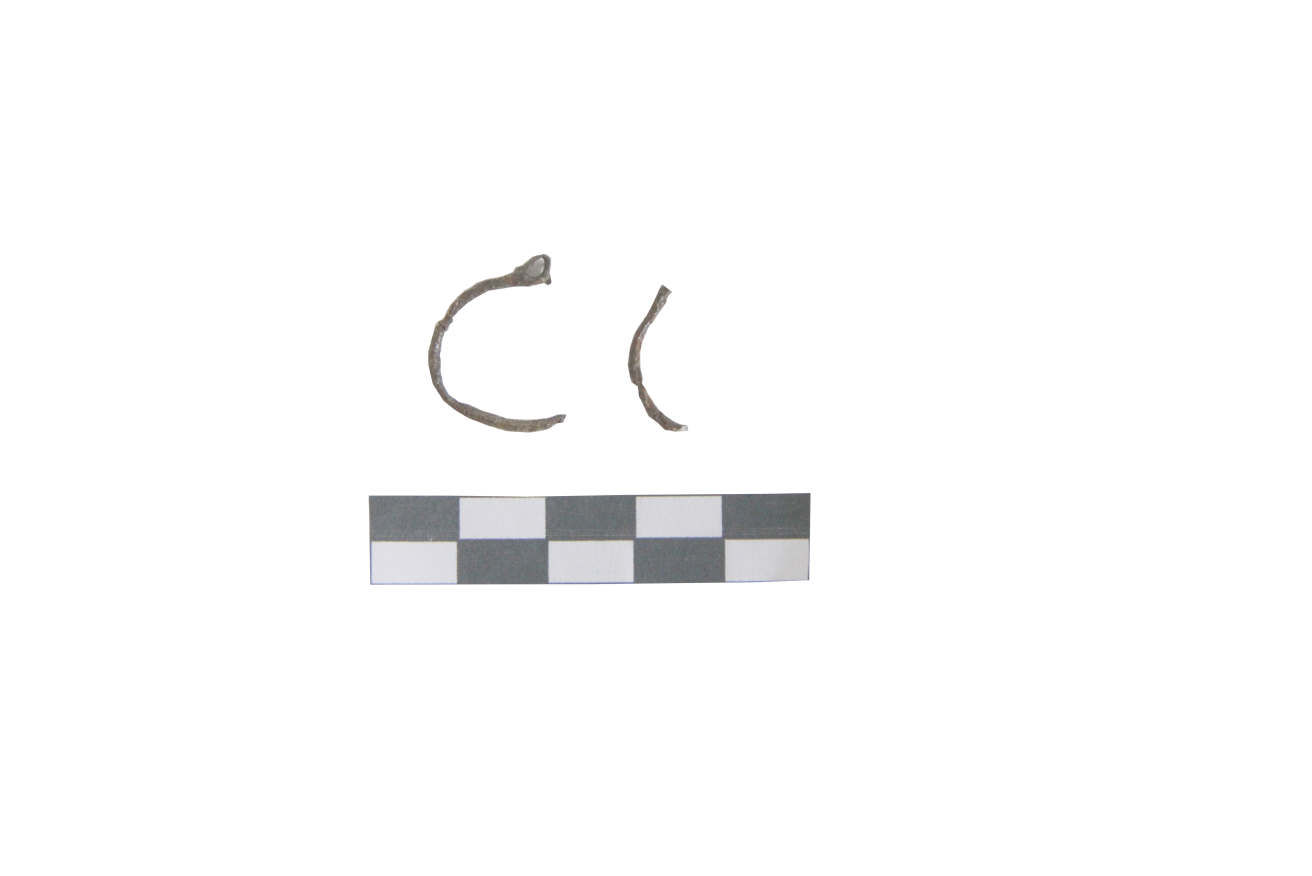 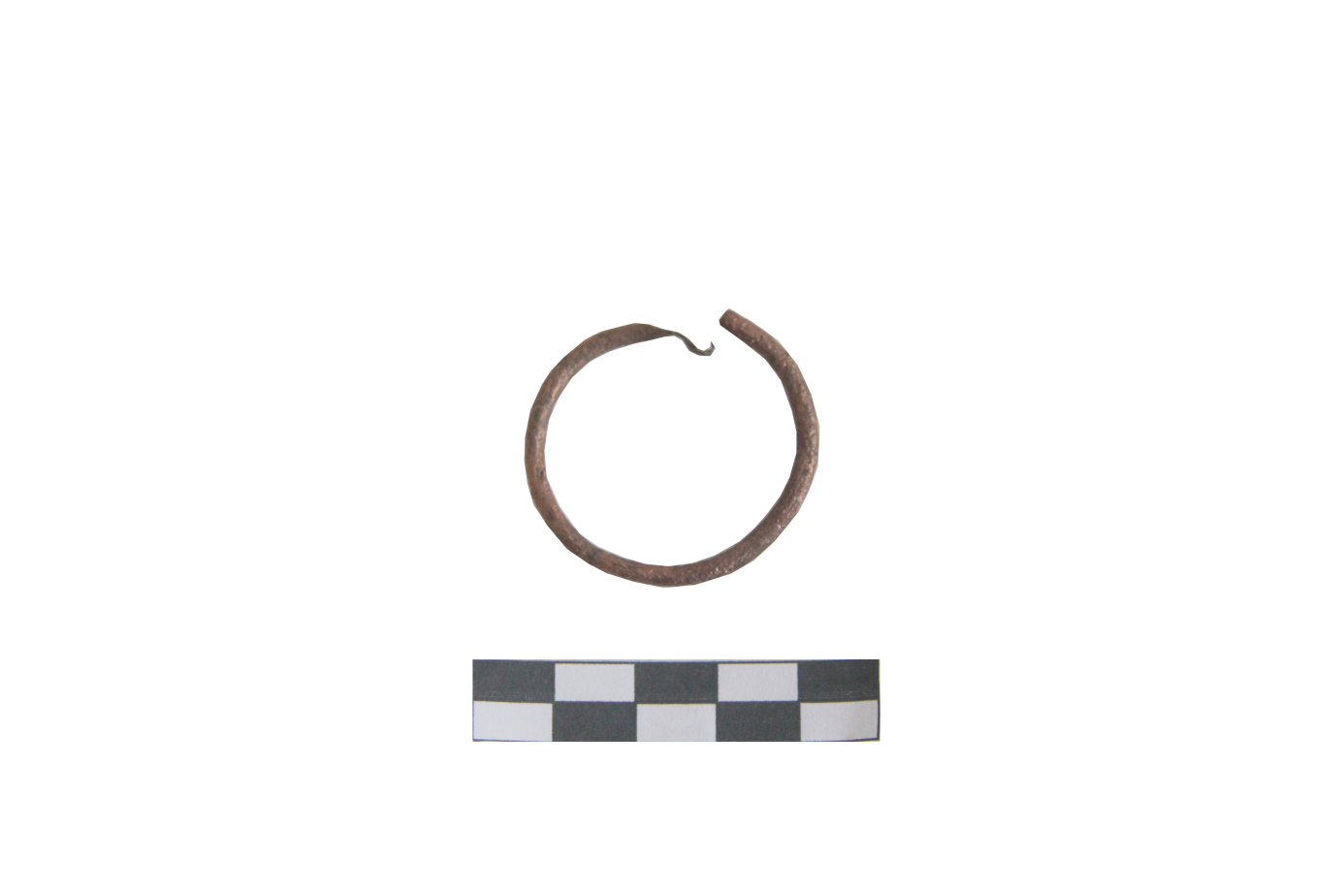 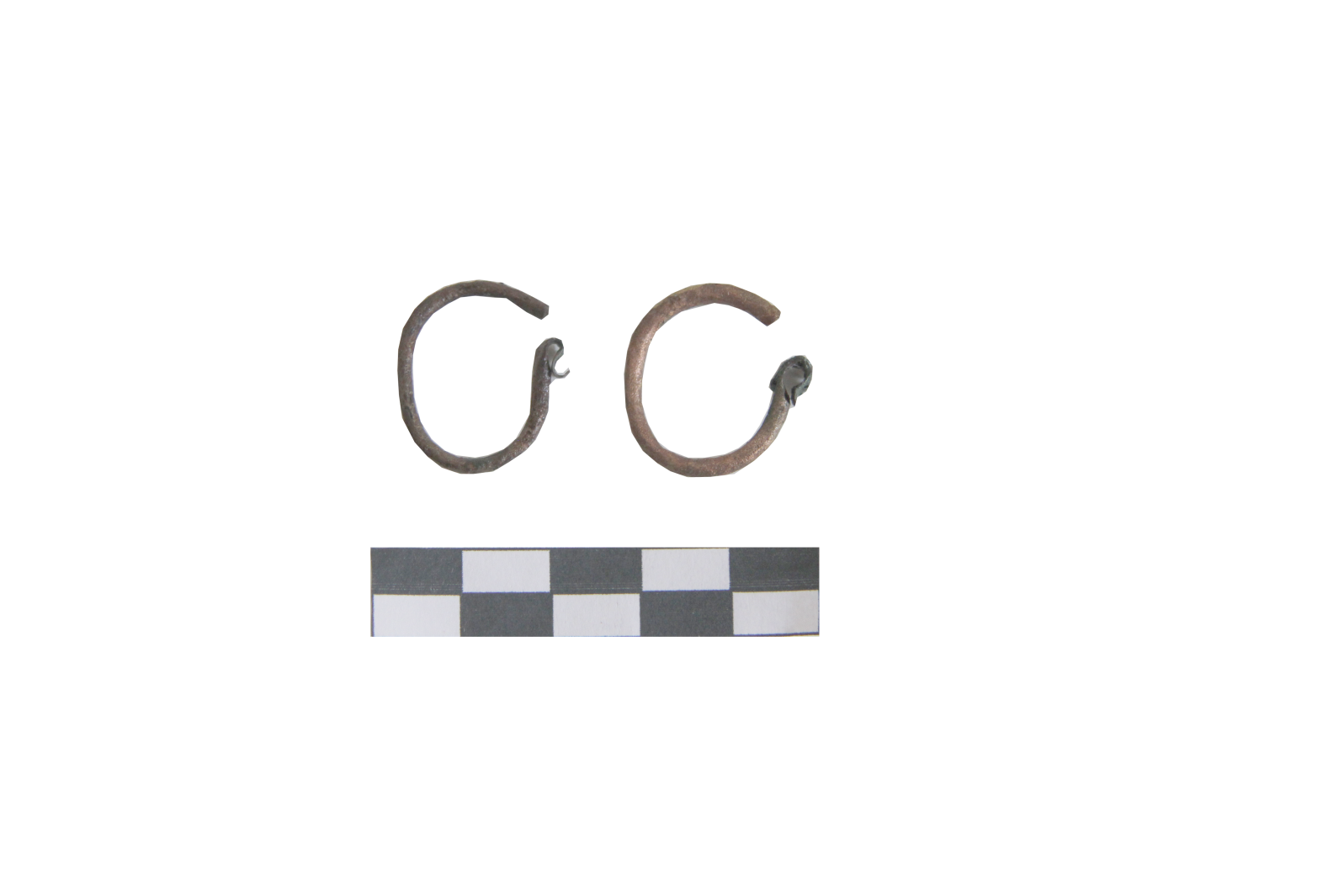 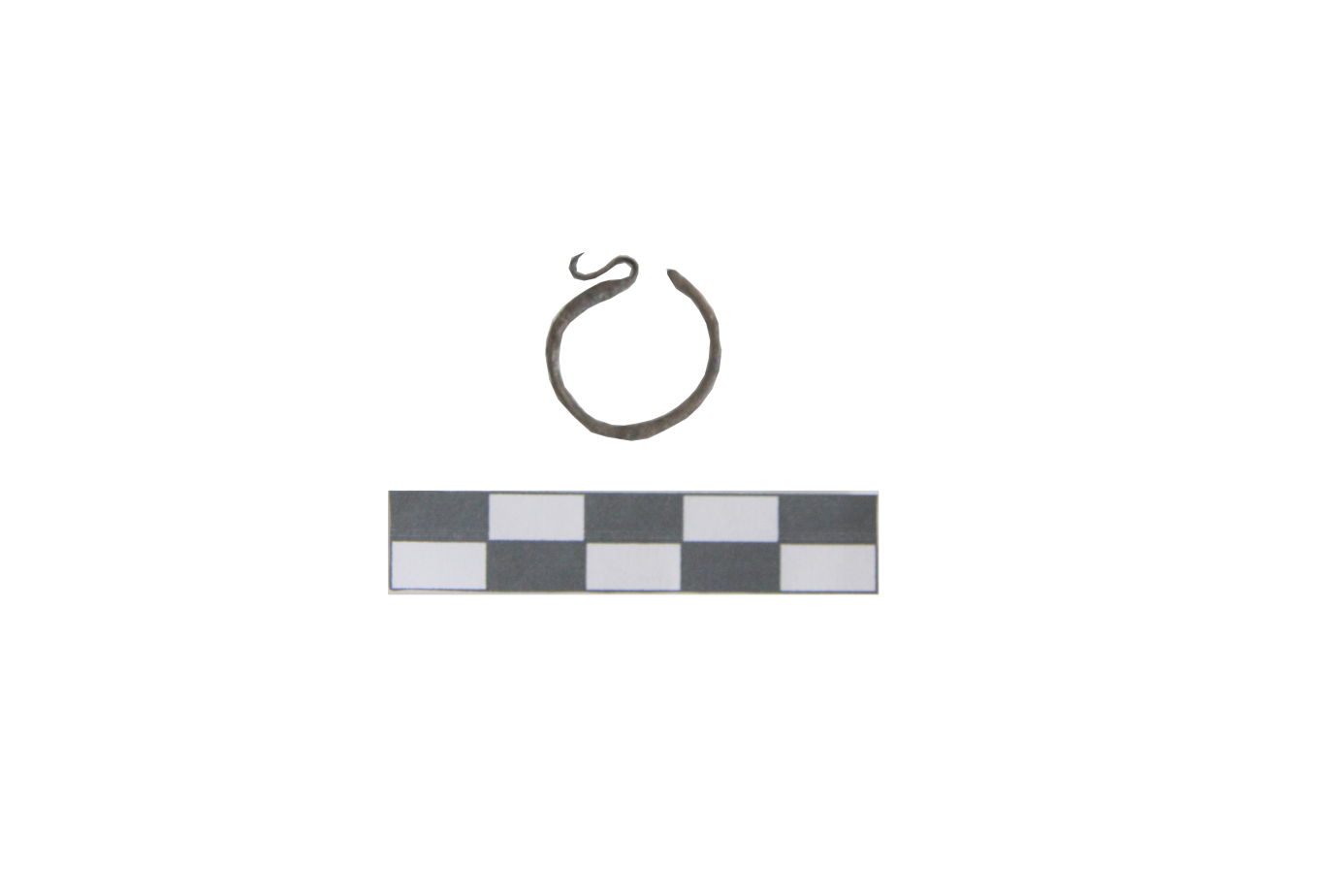 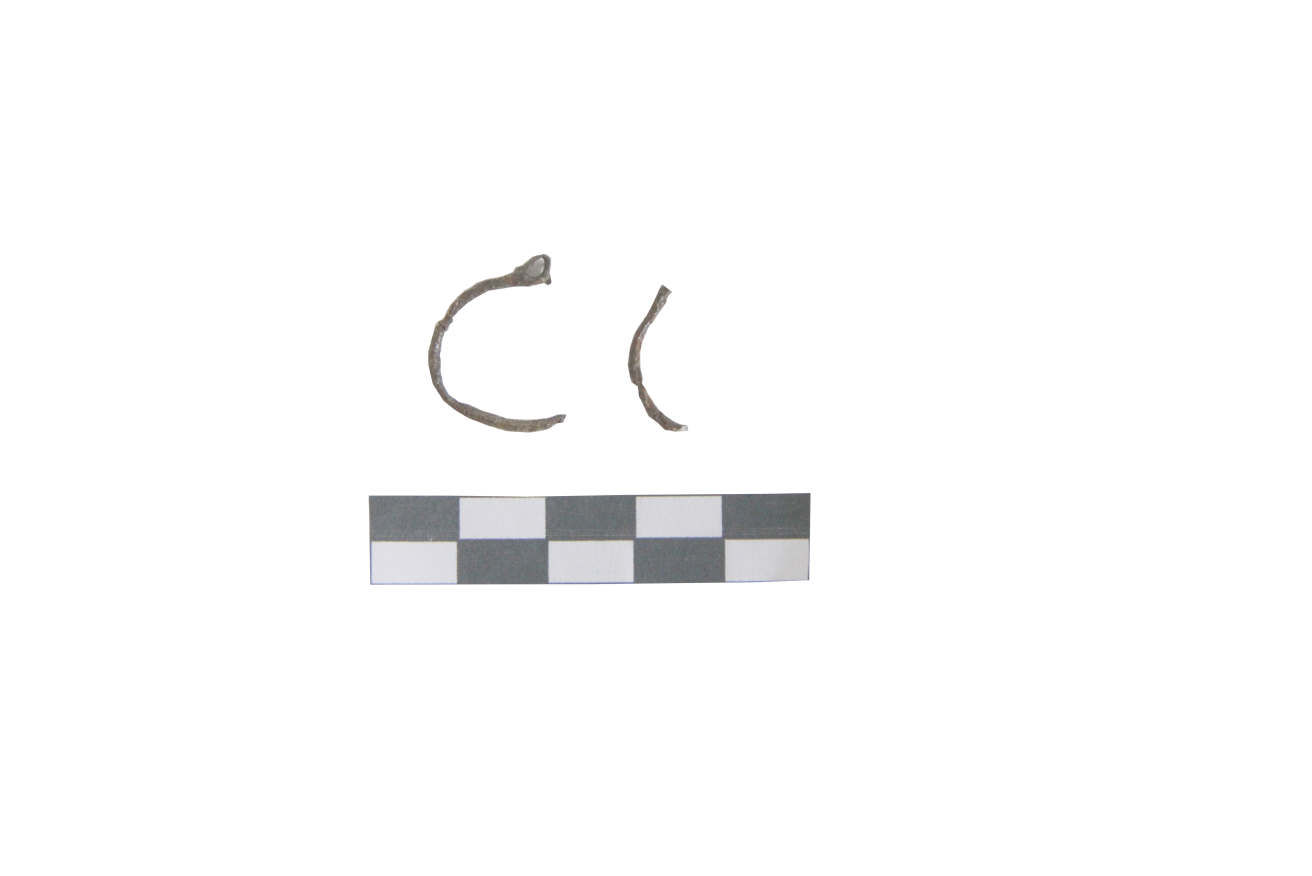 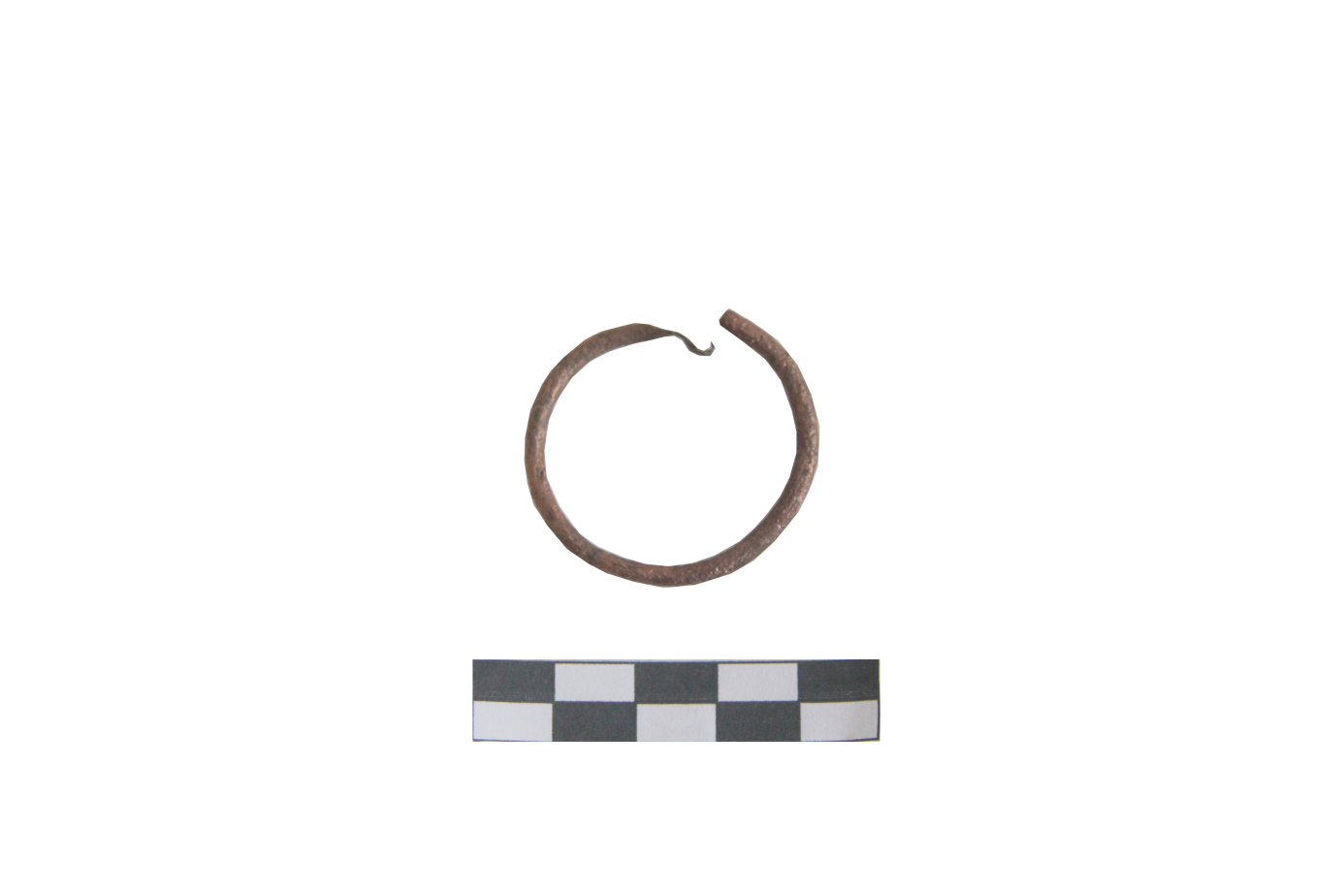 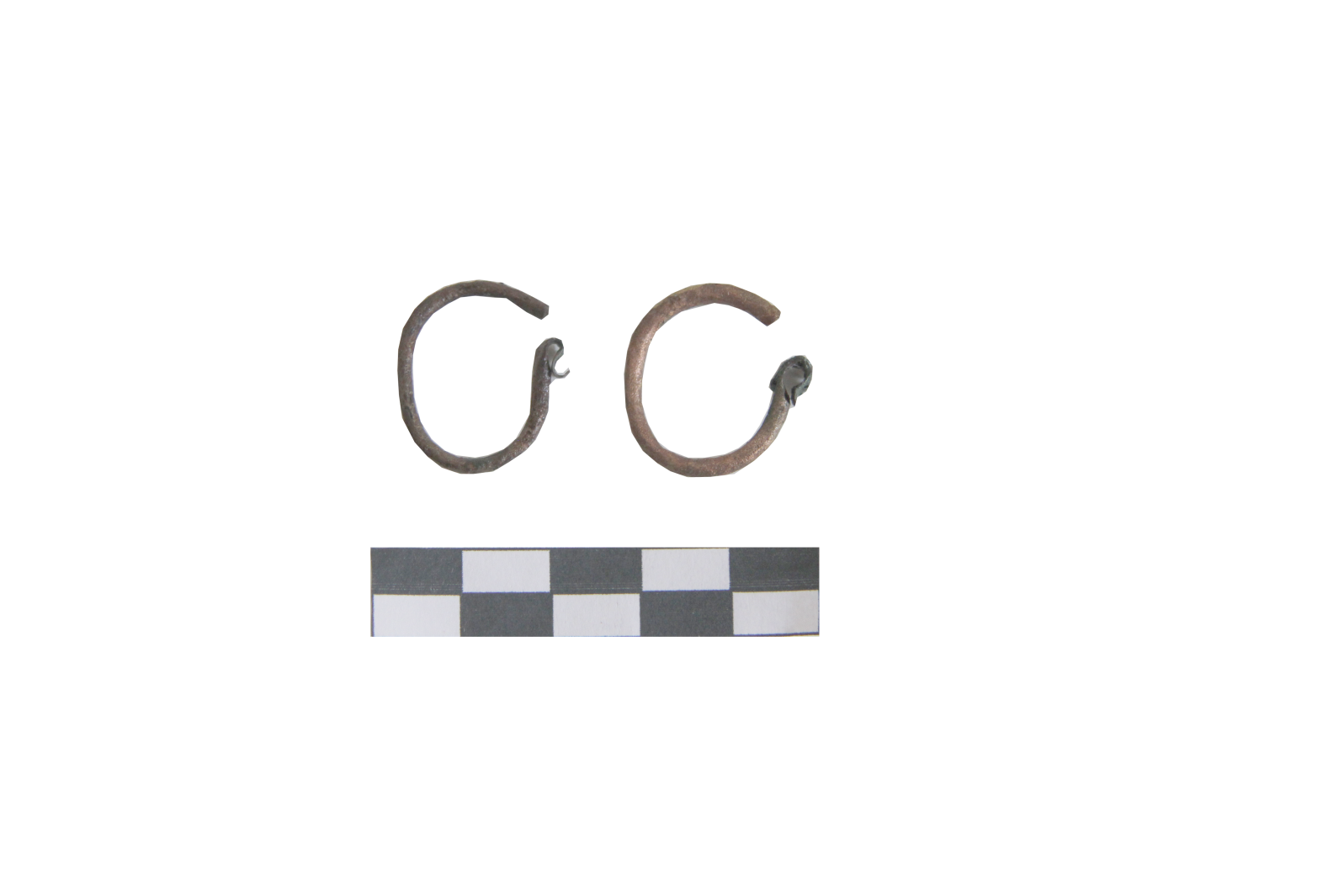 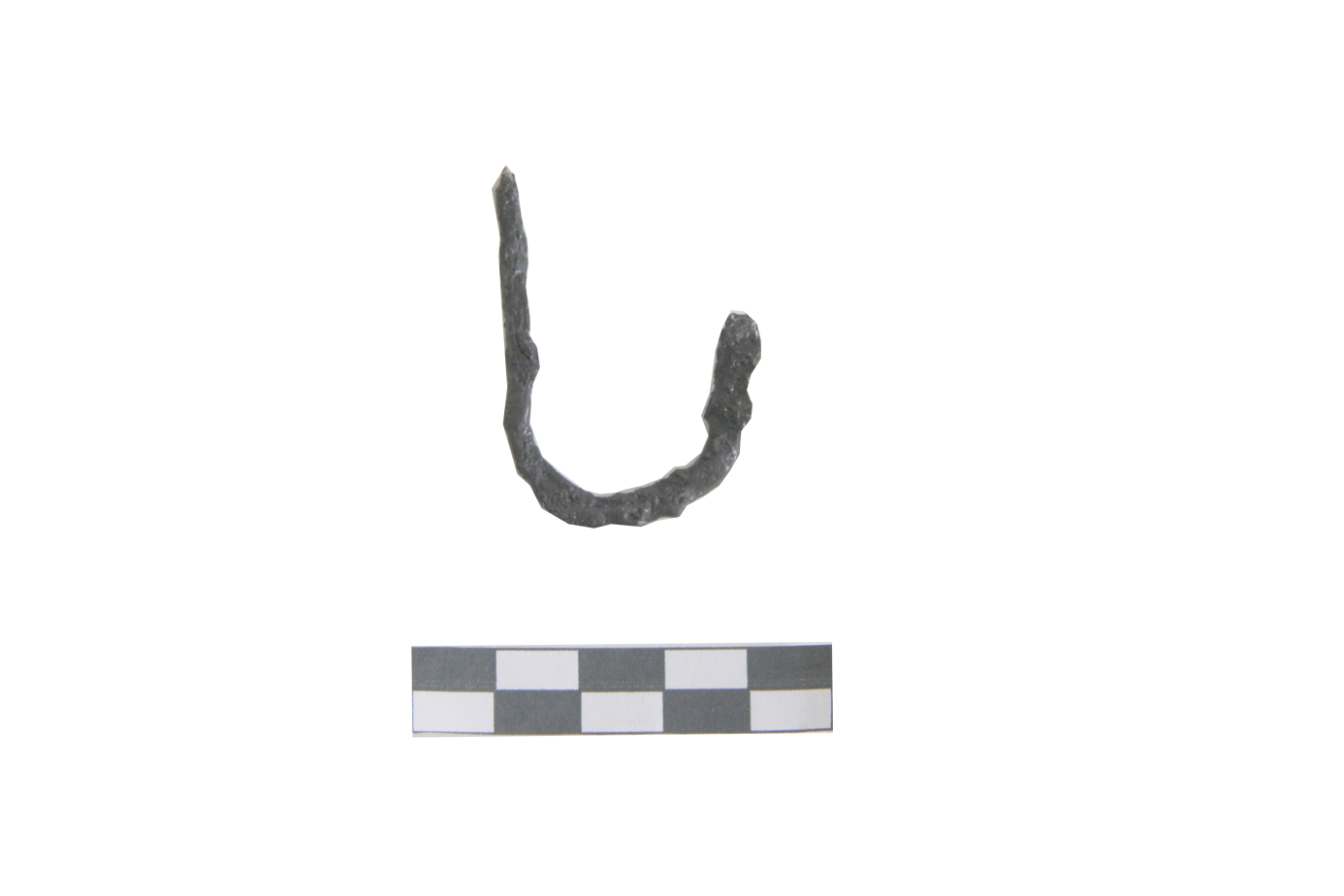 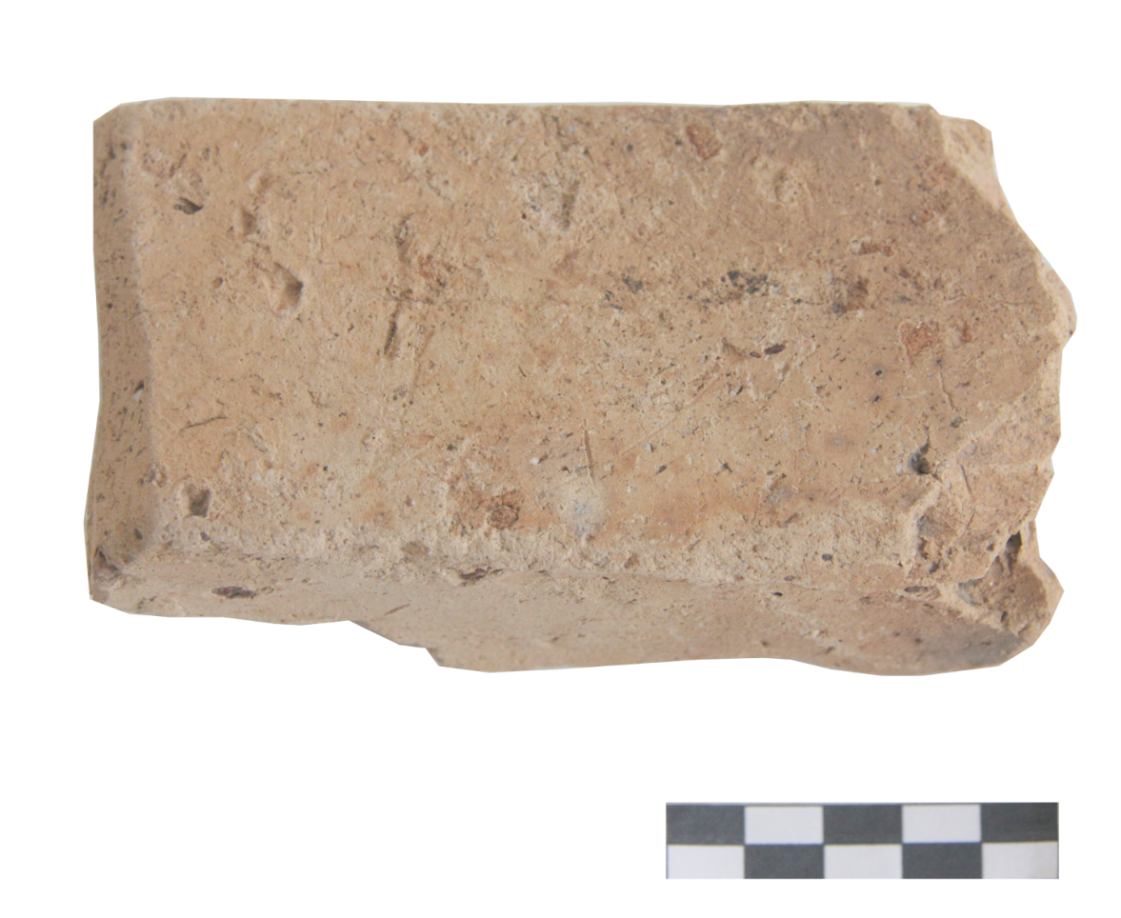 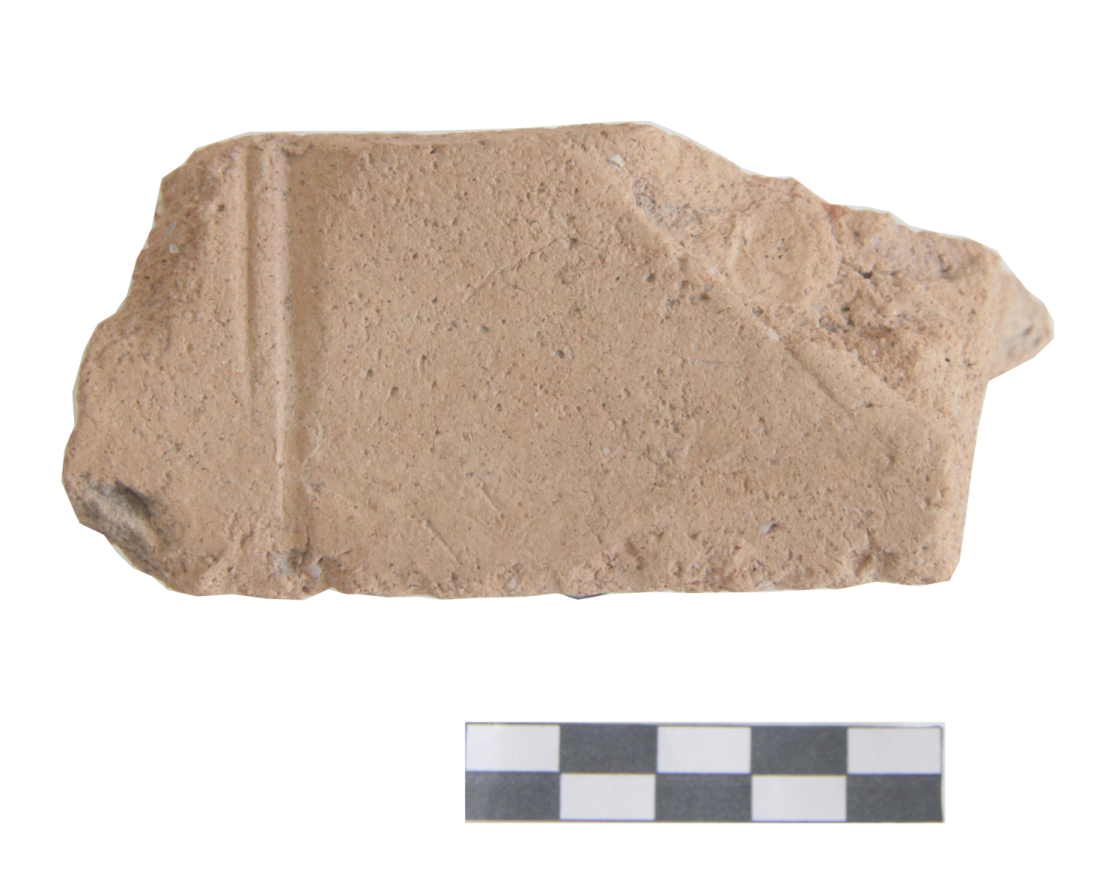 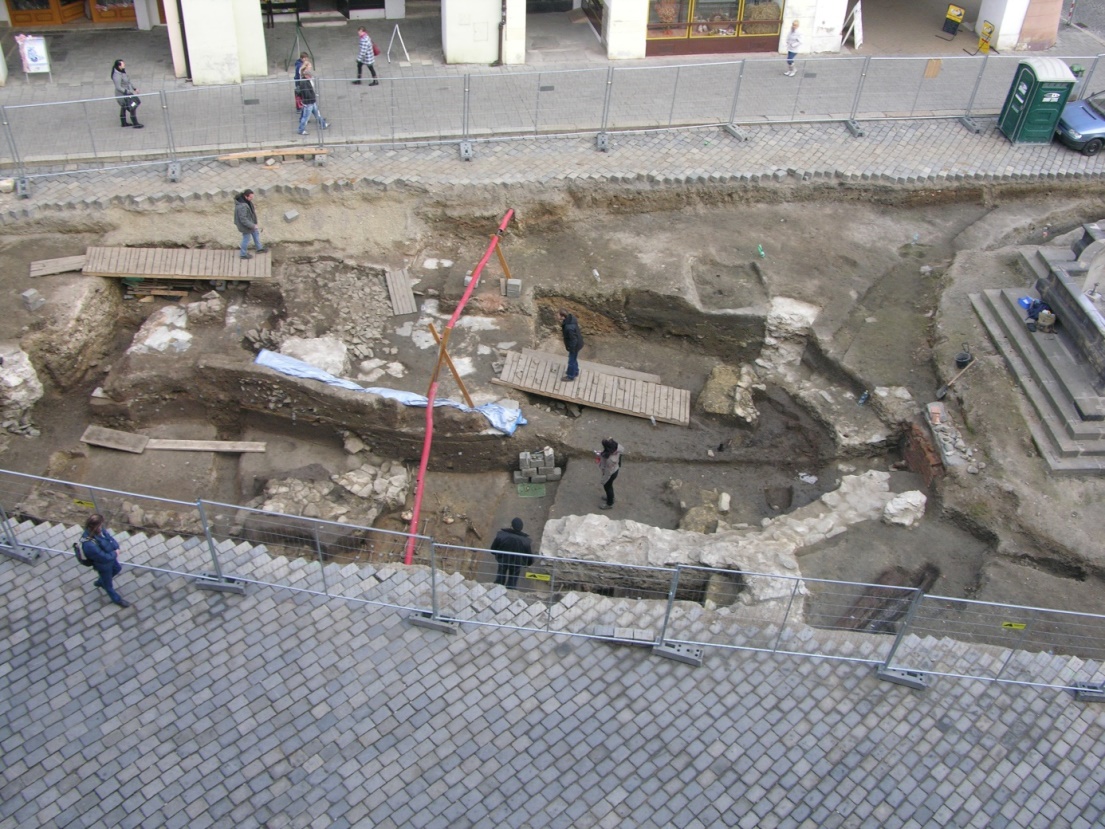 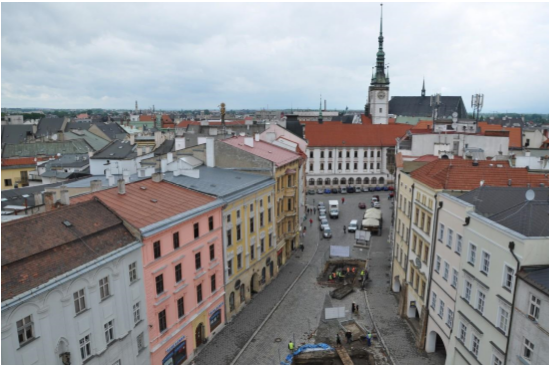 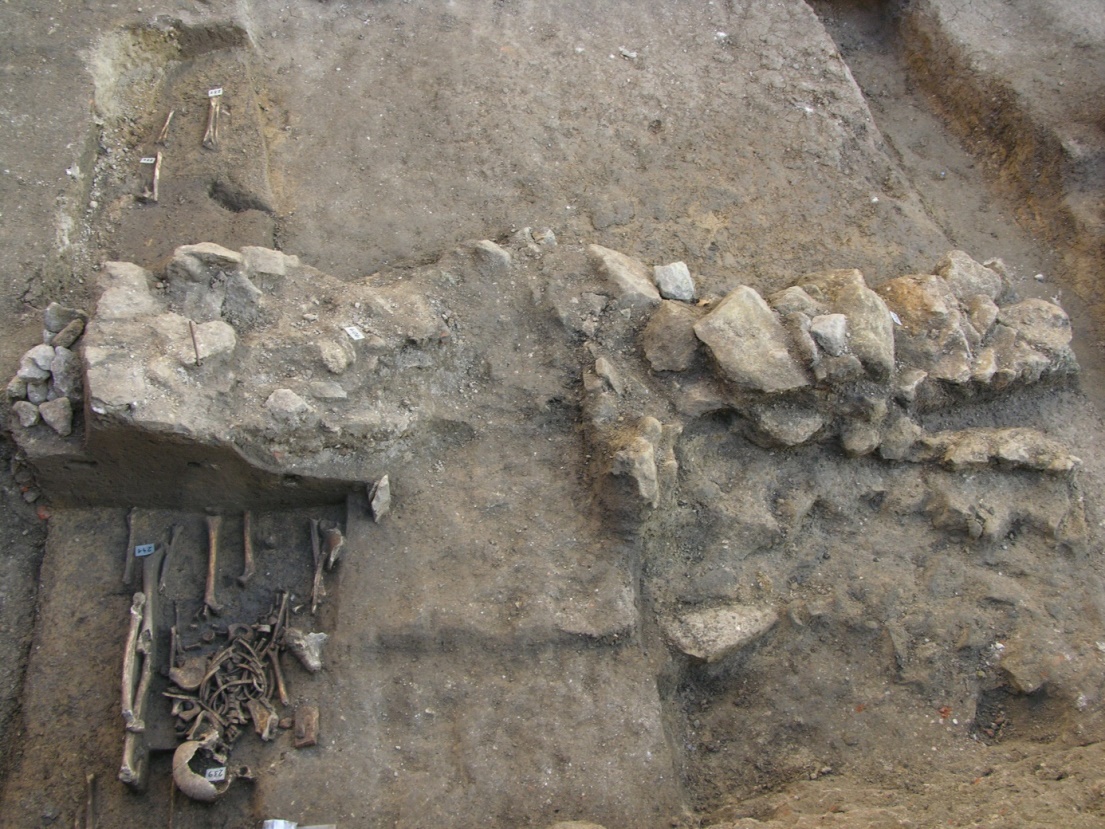 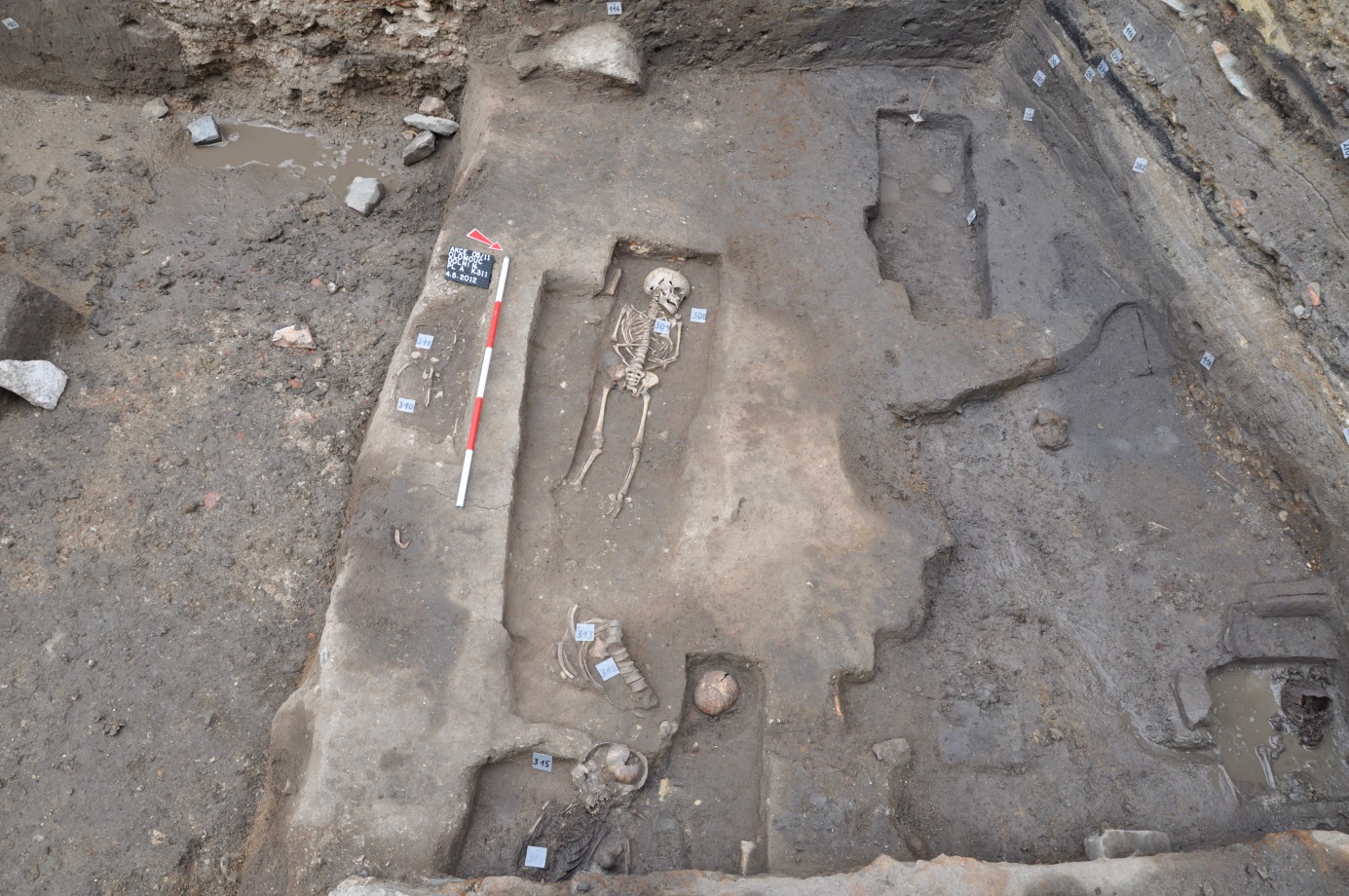 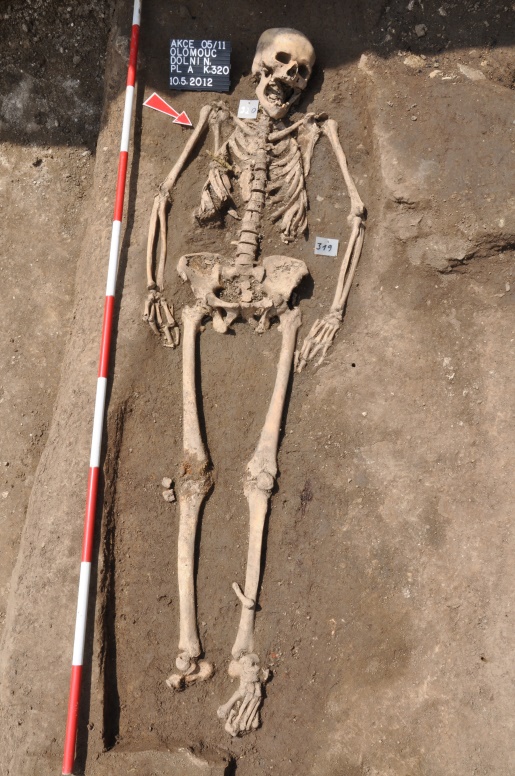 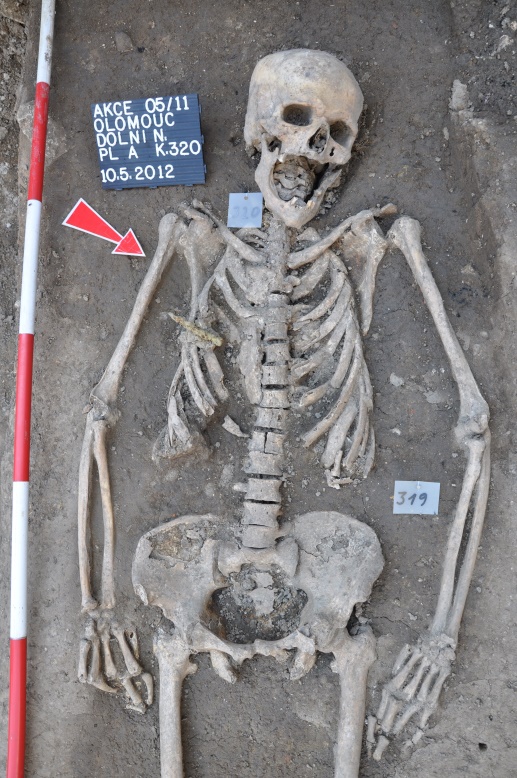 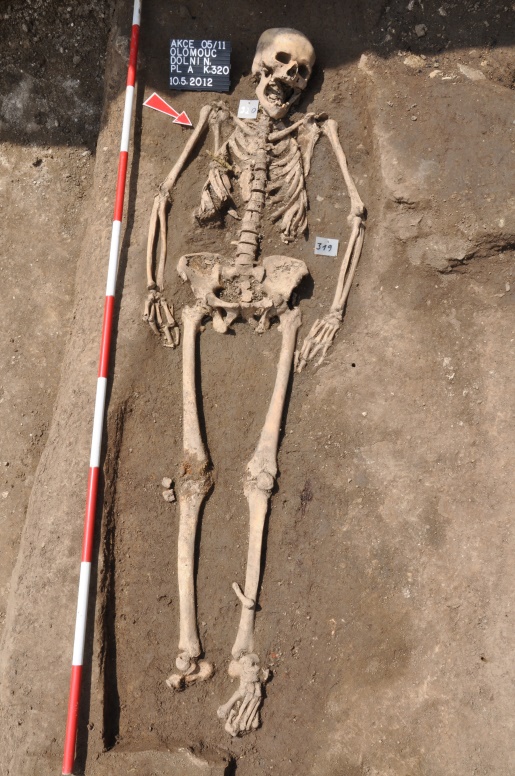 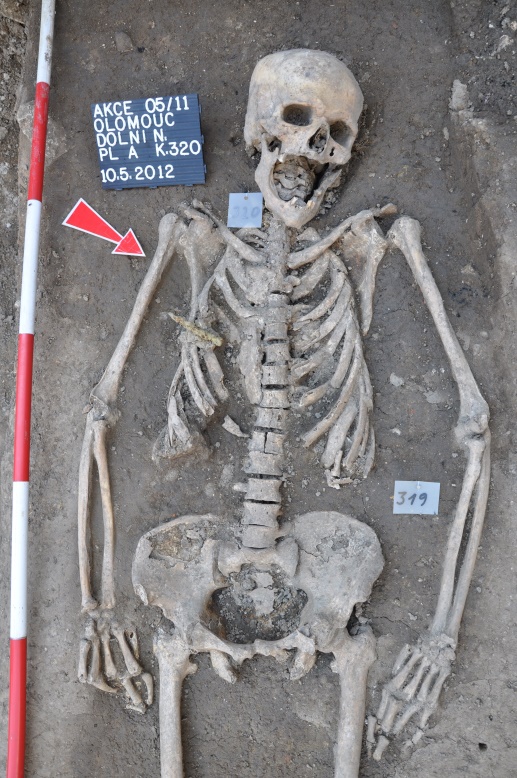 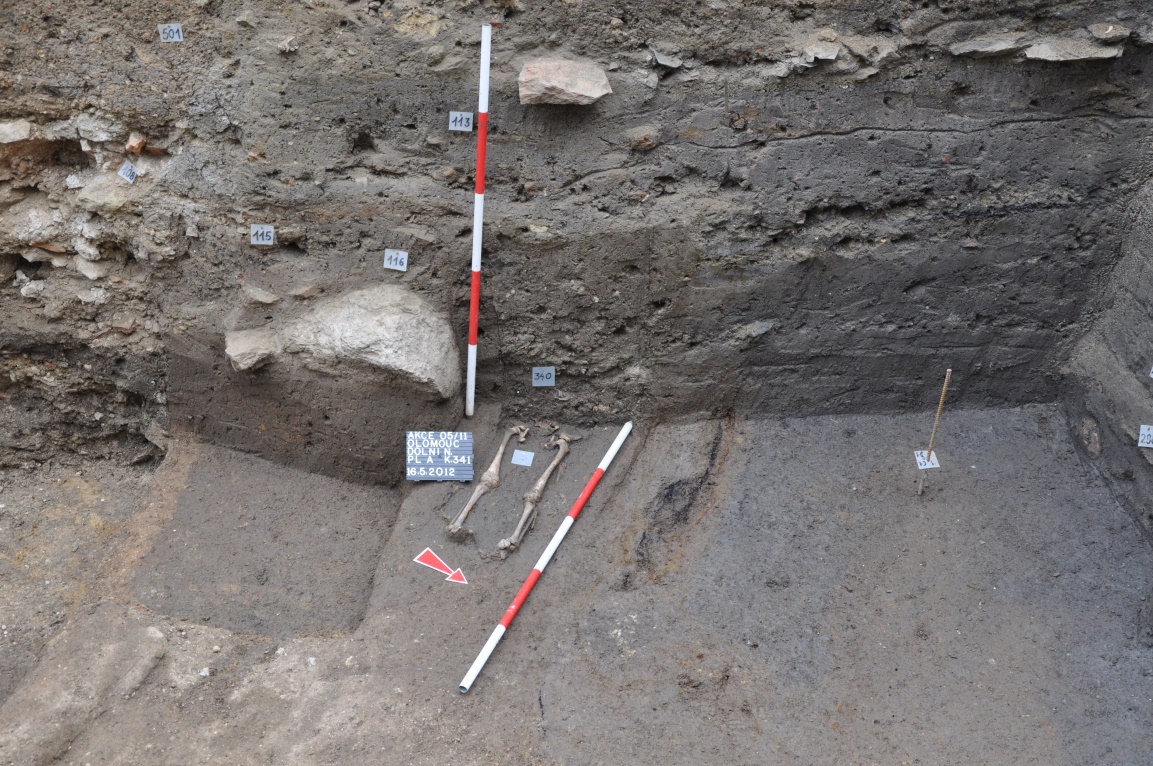 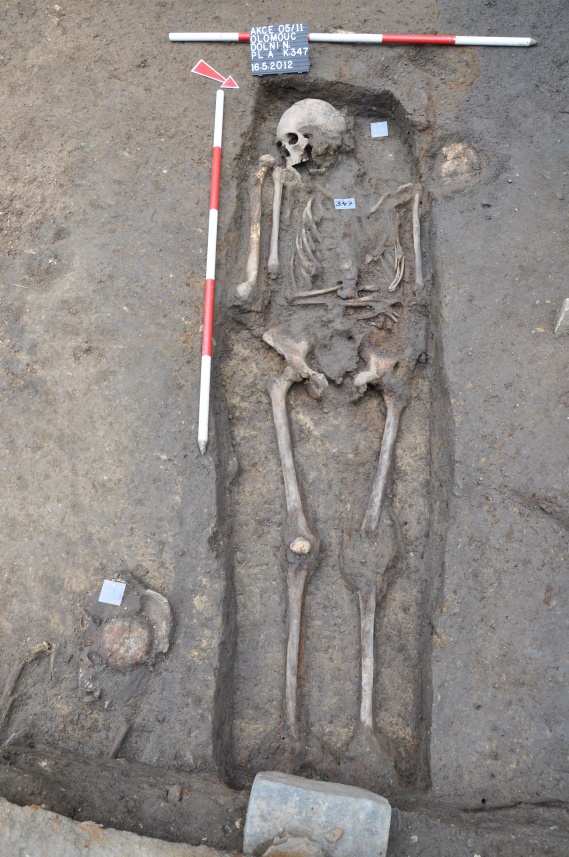 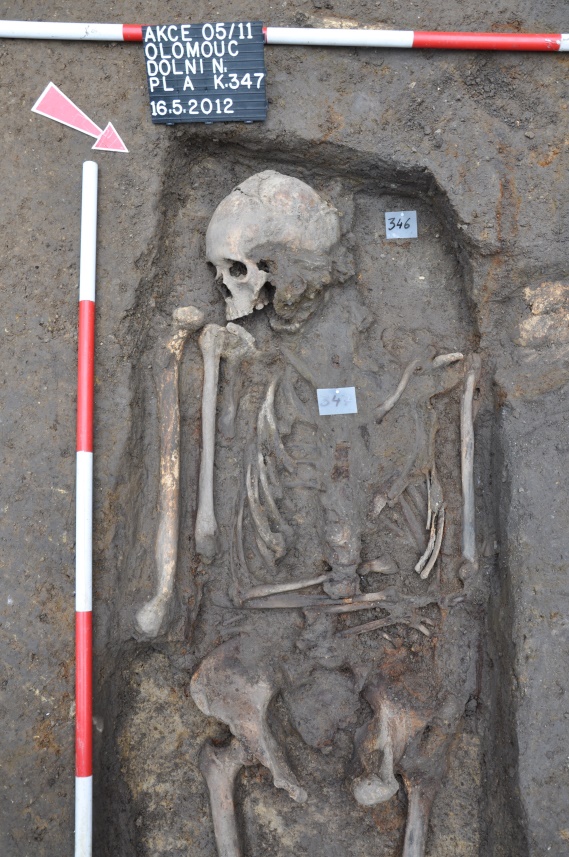 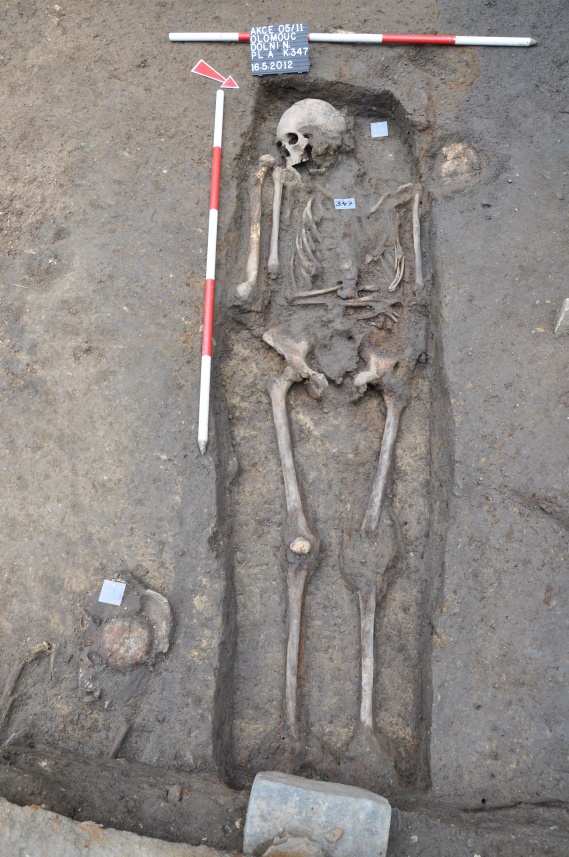 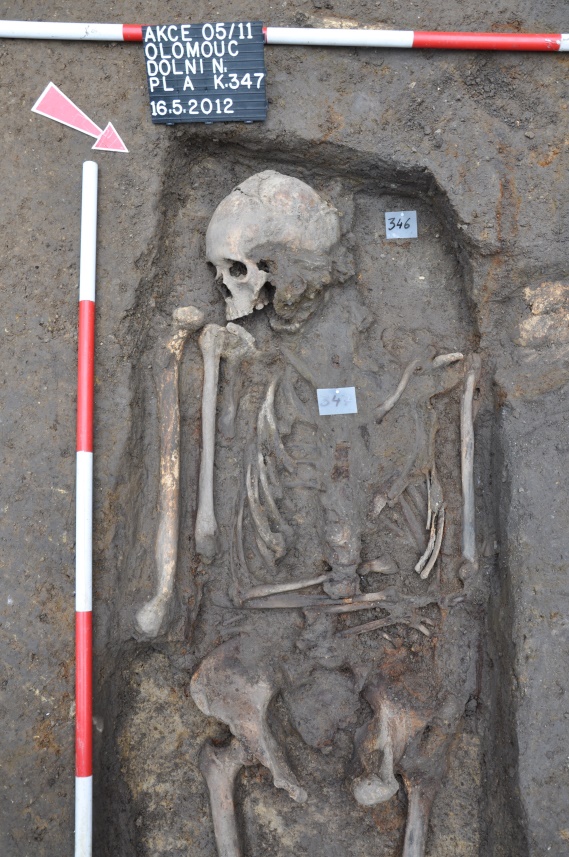 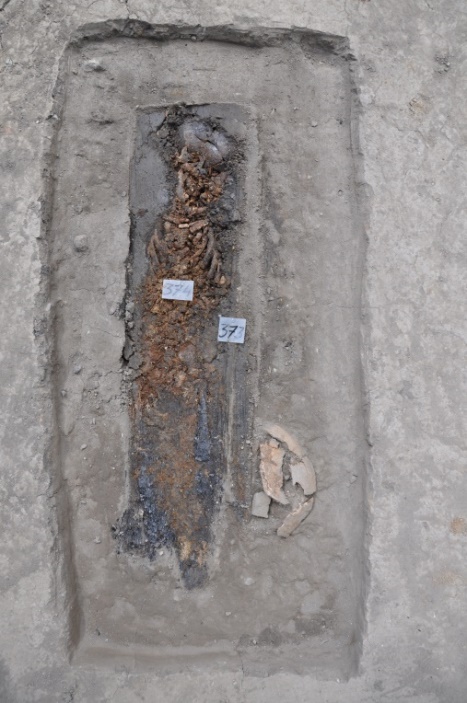 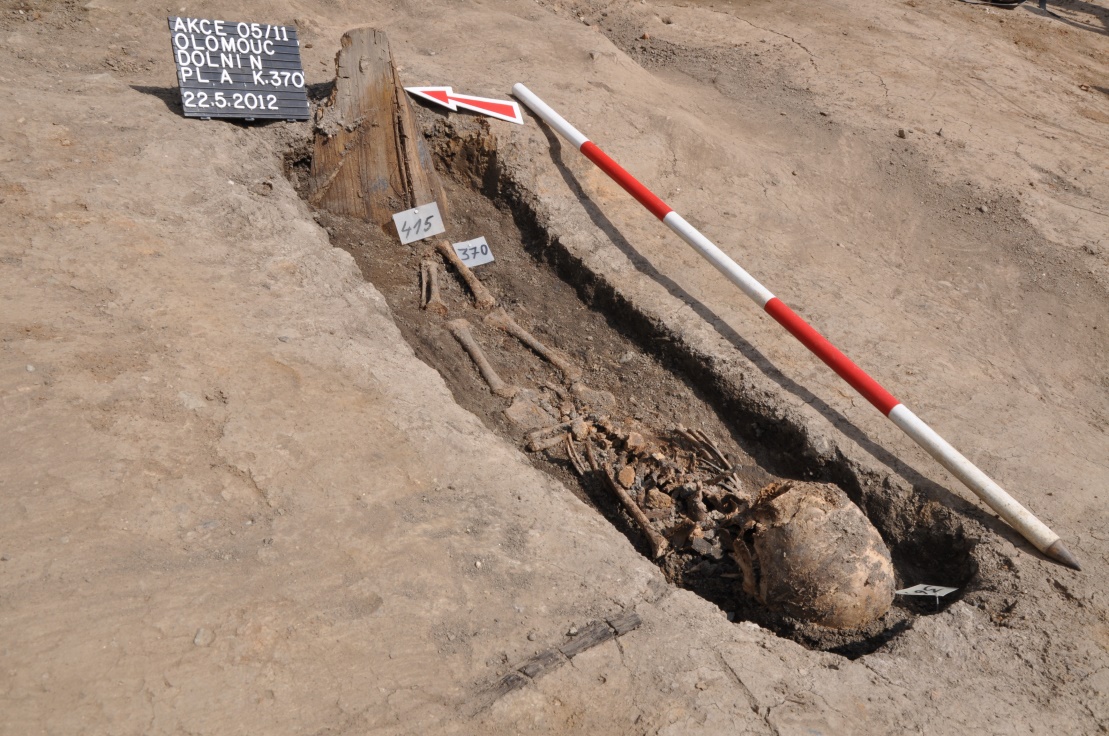 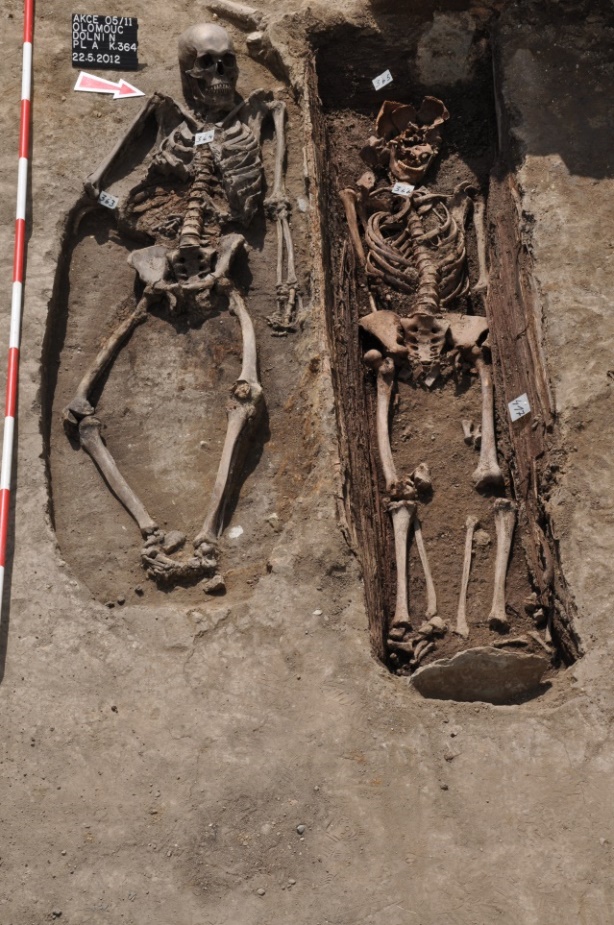 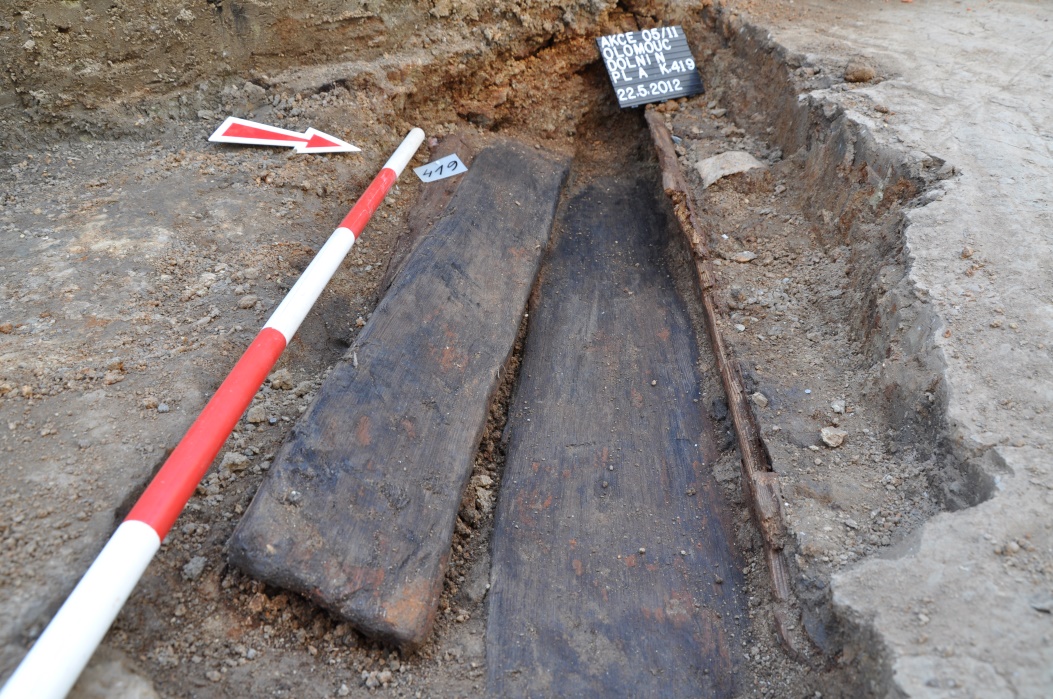 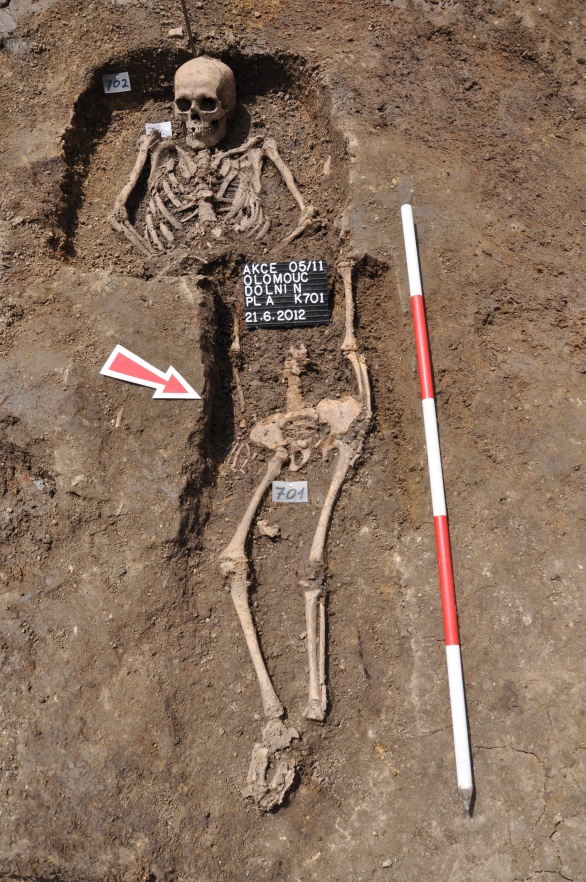 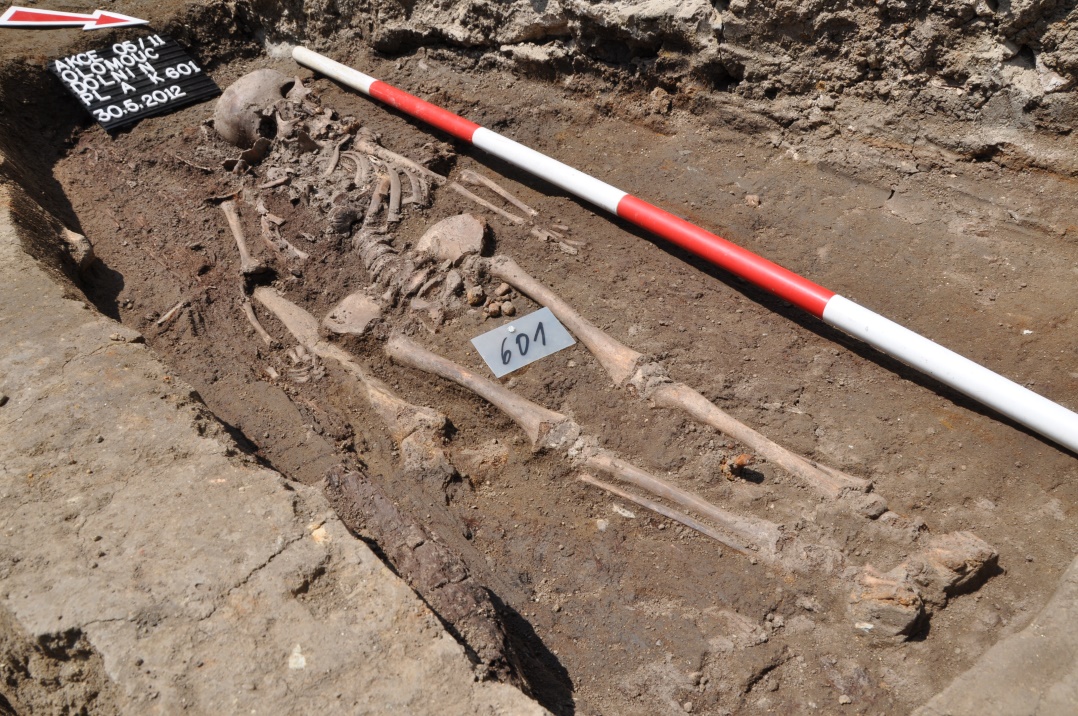 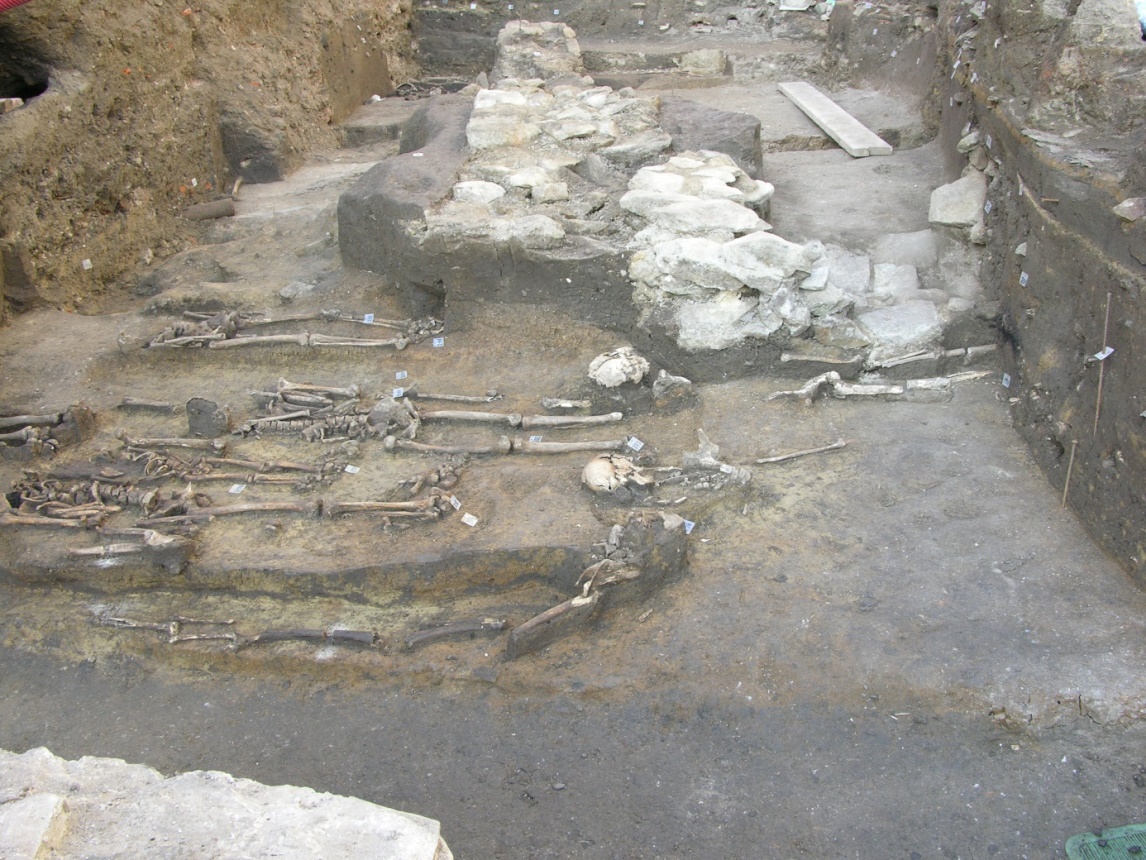 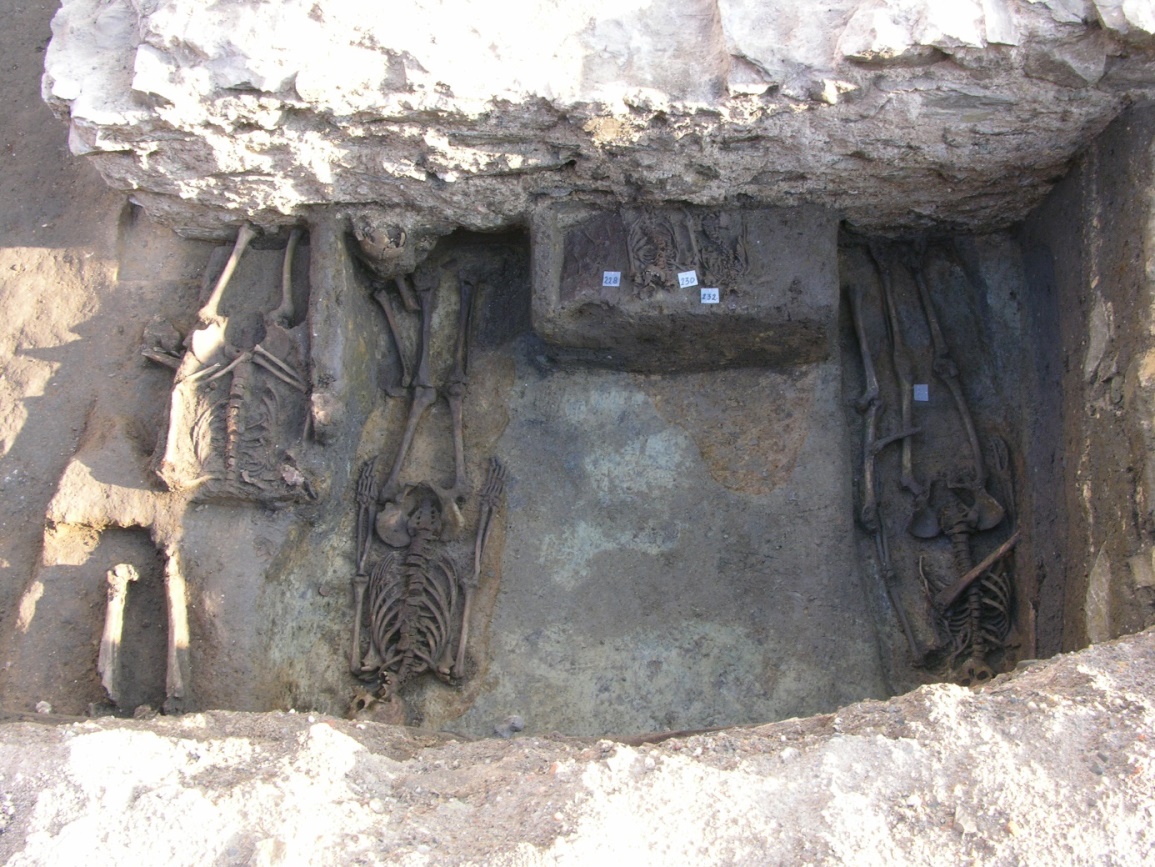 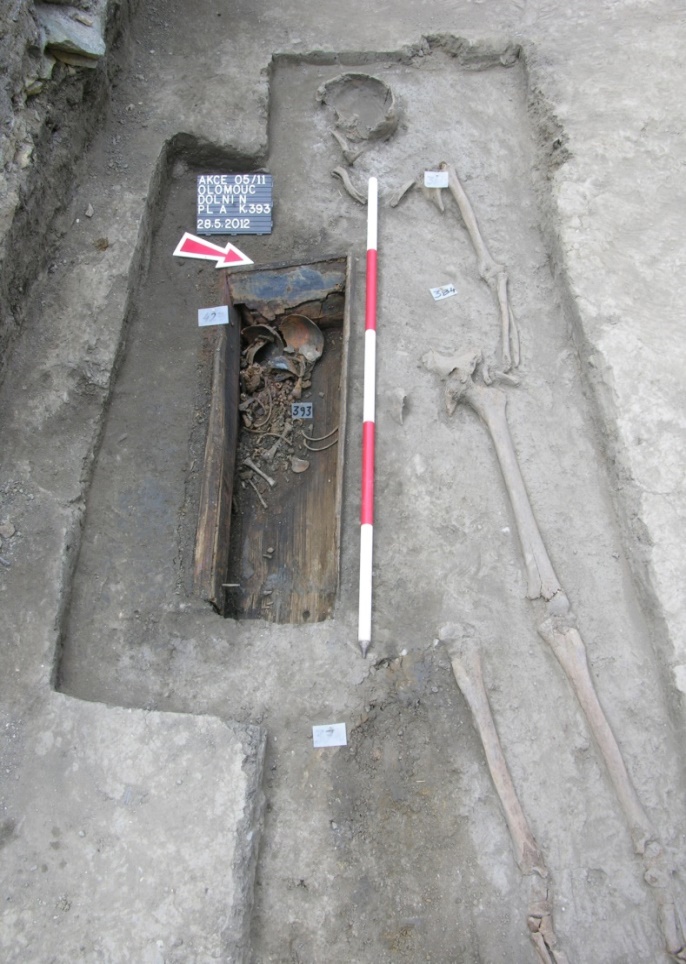 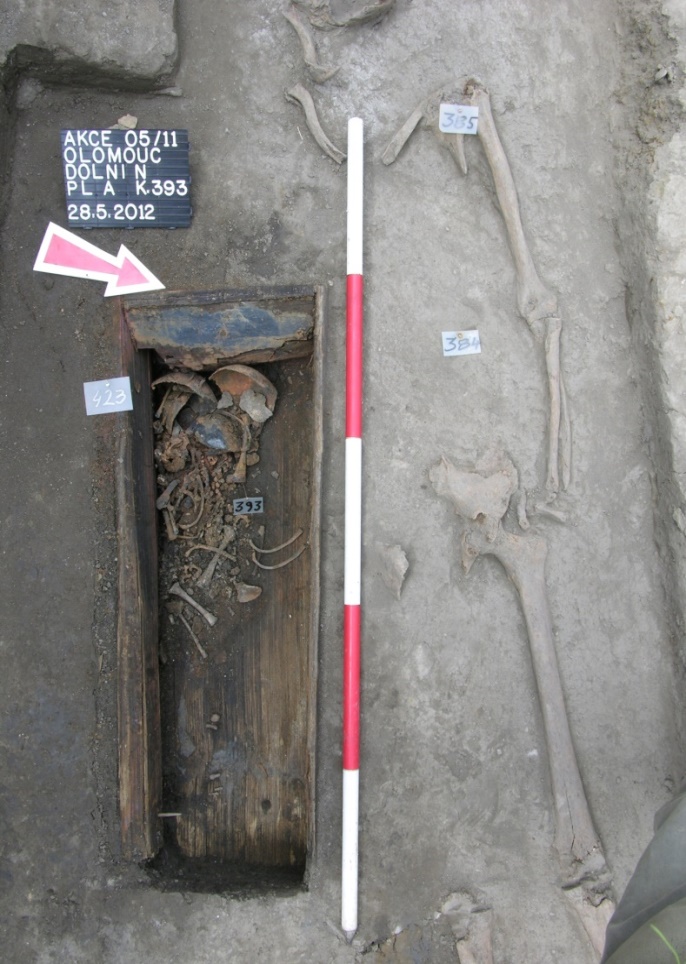 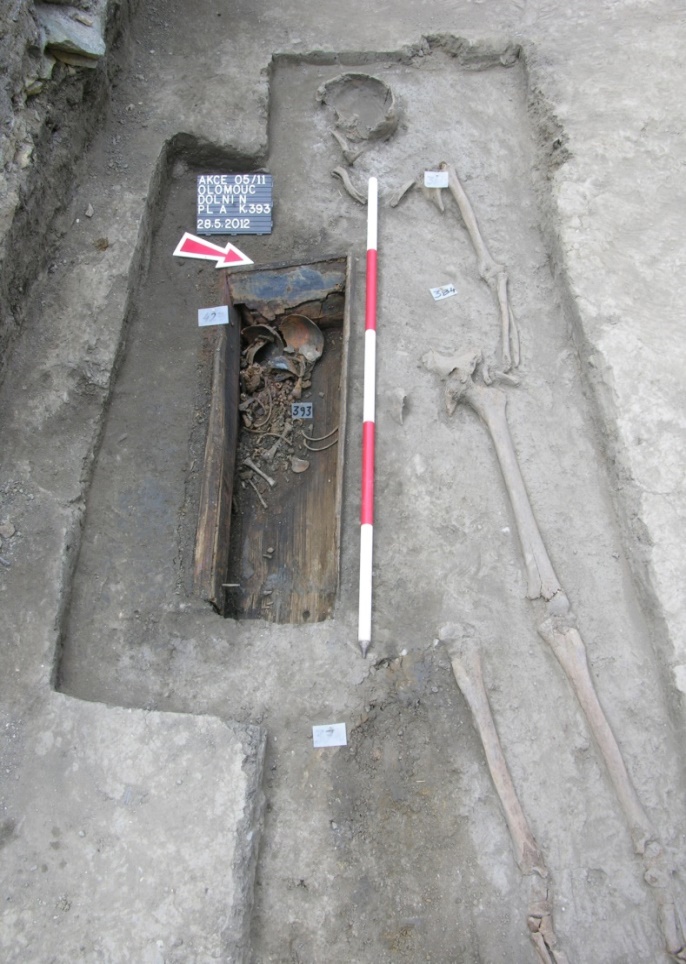 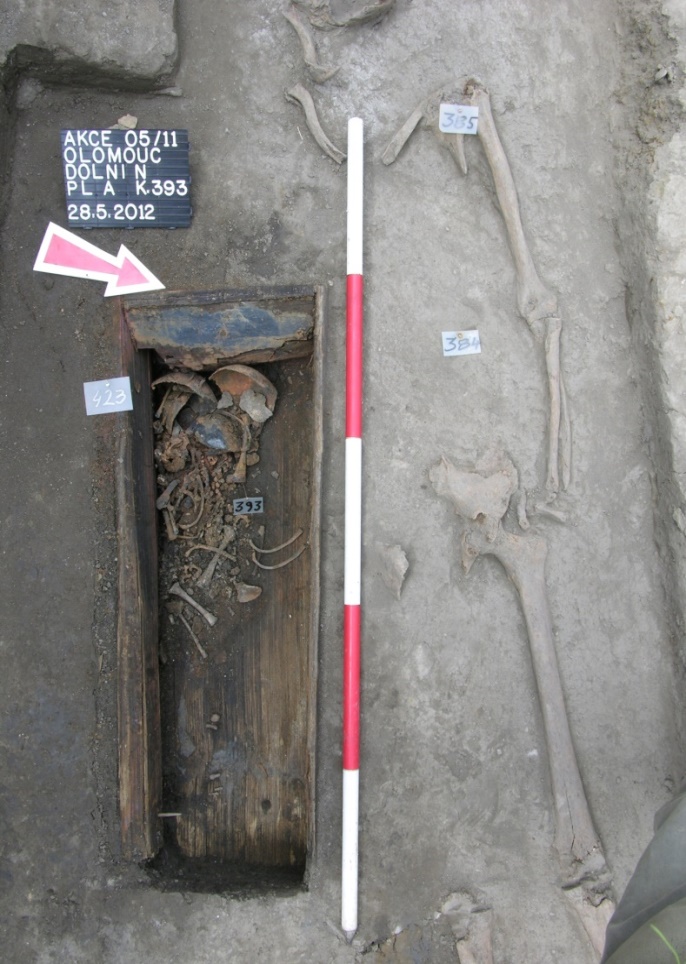 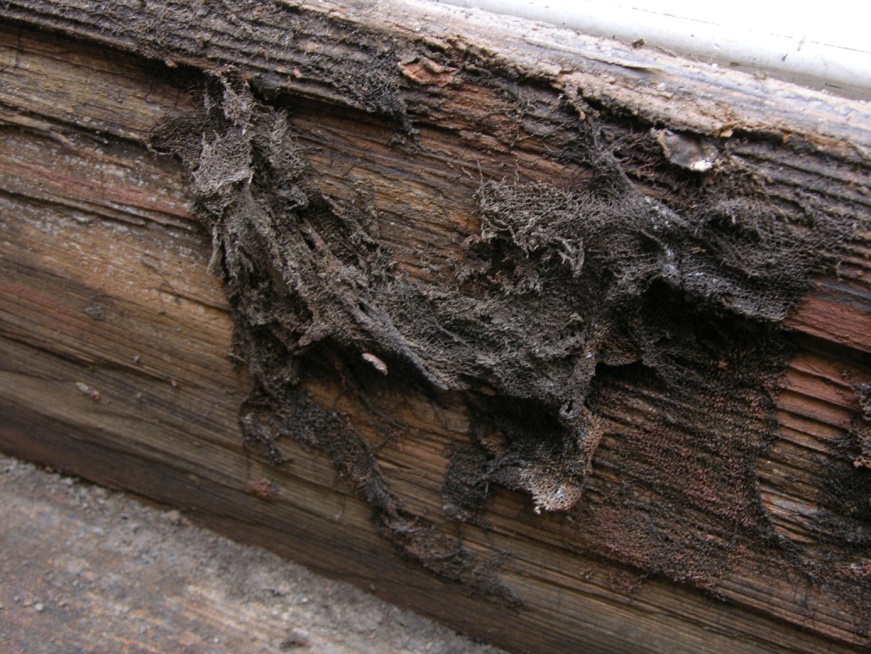 Obr. 56: Přítomnost tkaniny v rakvi (foto Tomka V.)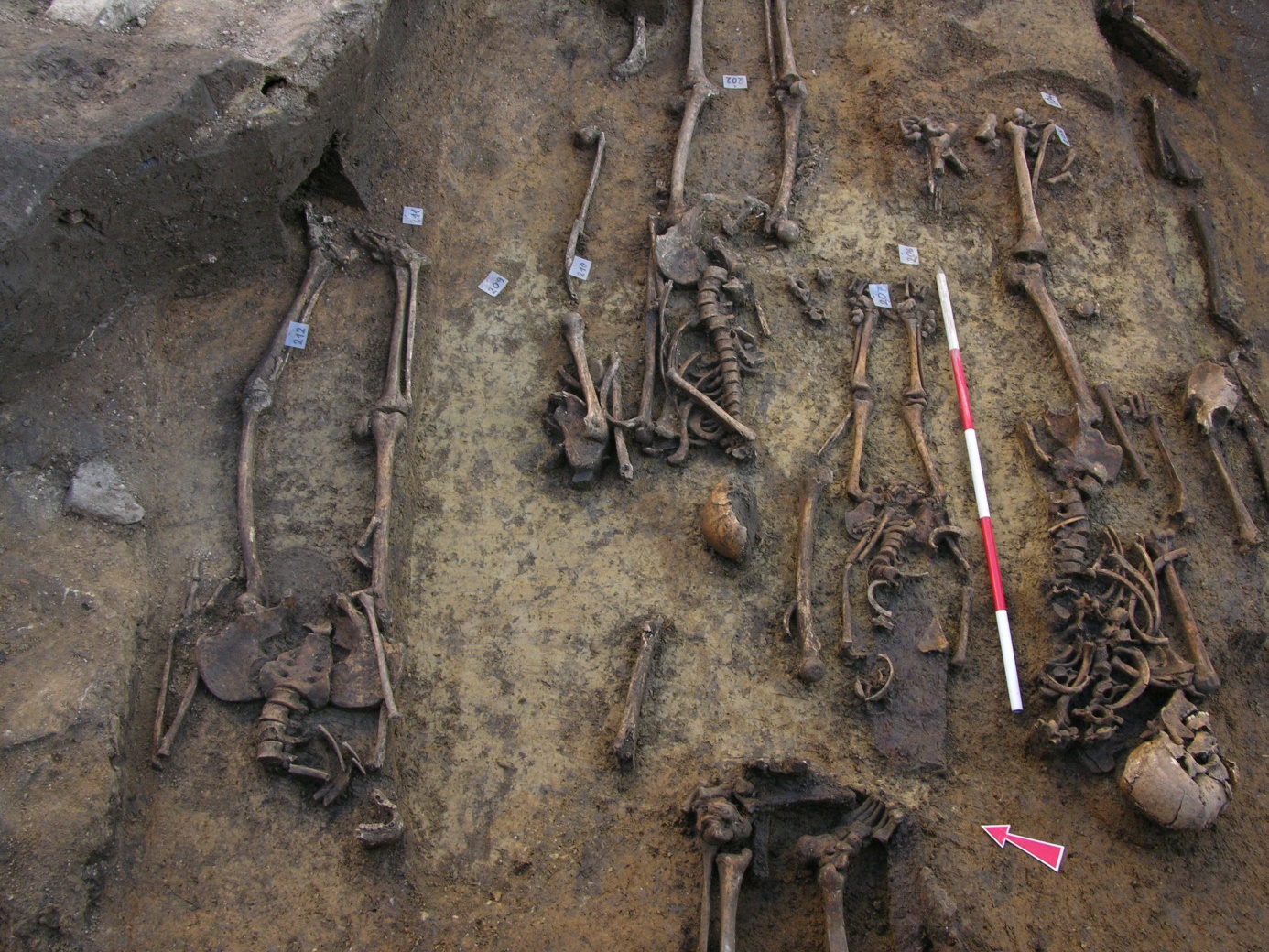 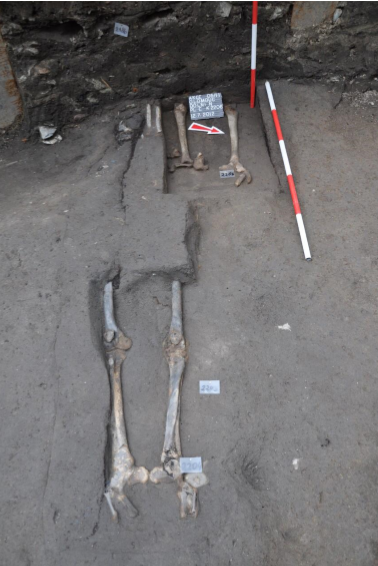 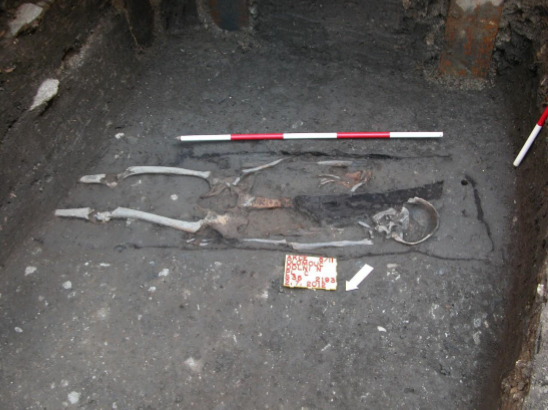 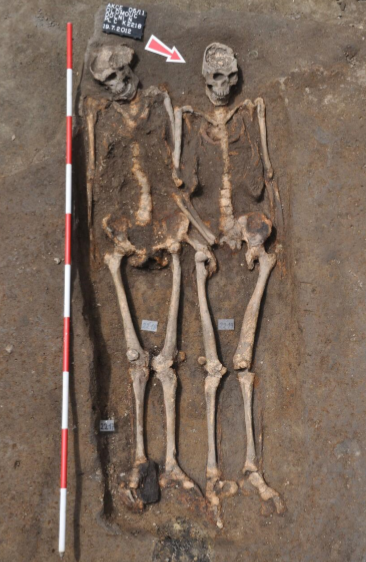 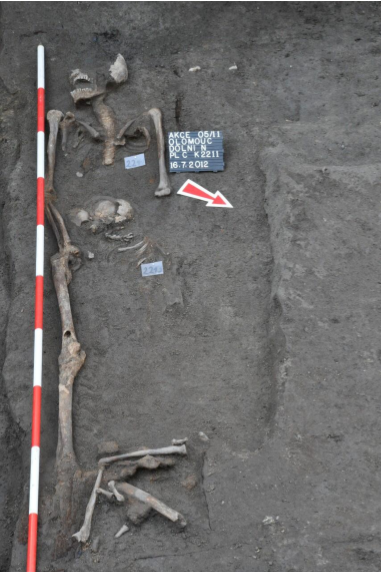 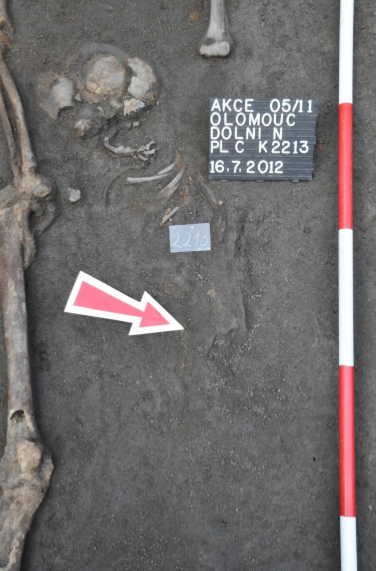 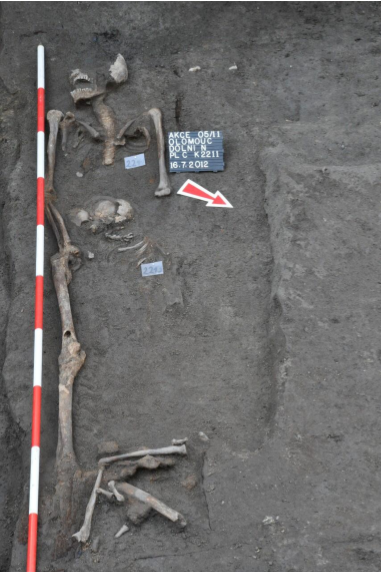 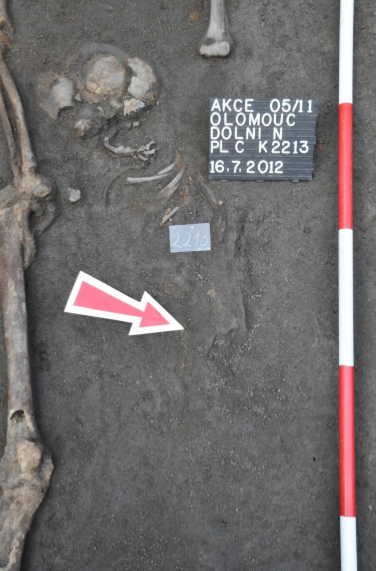 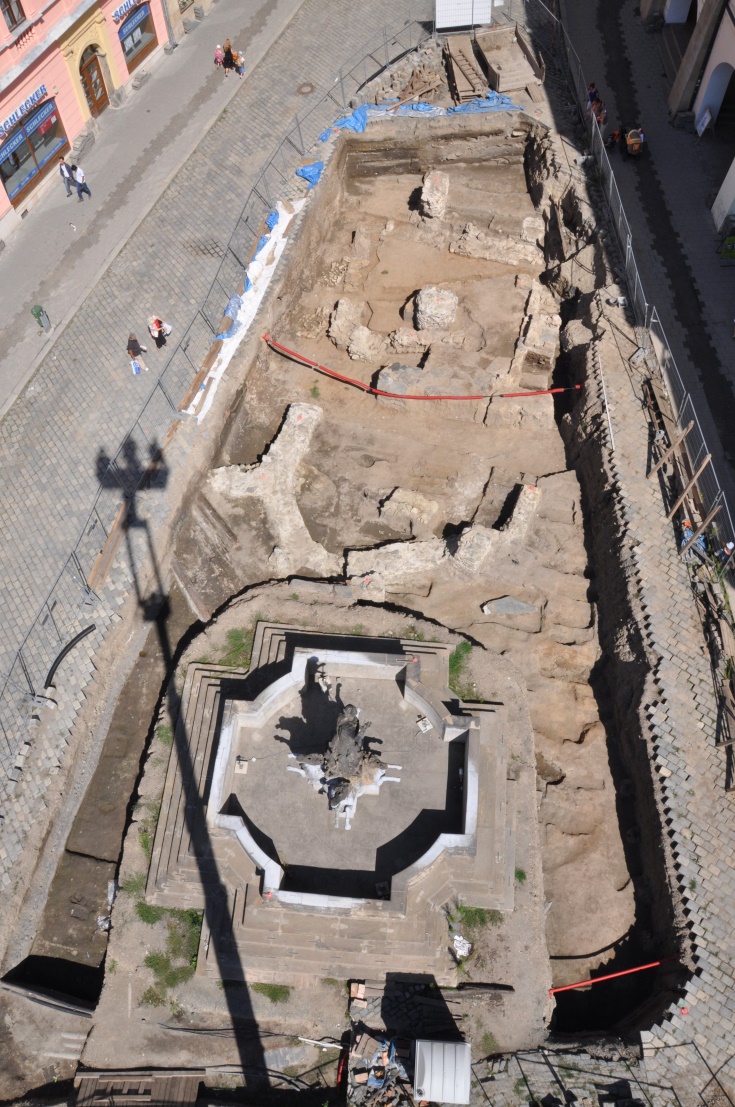 typ pohřbu -úprava hrobu-hrobová jáma-orientaceZ–Vhrobový zásyp194milodary-rozměry-půdorys-typ pohřbu plochýúprava hrobu-hrobová jáma0519orientaceZ–Vhrobový zásyp196milodary2 záušnicerozměryd: -, š: - (n.)půdorysOtyp pohřbu plochýúprava hrobu-hrobová jáma0520orientaceZ–Vhrobový zásyp202milodary-rozměryuměle určená: d: 130 cm, š: 45 cm (n.)půdorysObd. 2typ pohřbu plochýúprava hrobu-hrobová jáma0521orientaceZ–Vhrobový zásyp204milodary-rozměryuměle určená: d: 110 cm, š: 35 cm půdorysObd. 2typ pohřbu plochýúprava hroburakev (405)hrobová jáma0522orientaceZ–Vhrobový zásyp-milodary-rozměryd: 70 cm, š: 26 cmpůdorysObd. 2typ pohřbu plochýúprava hrobu-hrobová jáma0523orientaceZ–Vhrobový zásyp209milodary-rozměryuměle určená: d: 175 cm, š: 17 cmpůdorysObd. 2typ pohřbu plochý úprava hrobu-hrobová jáma0524orientaceZ–Vhrobový zásyp-milodary-rozměryuměle určená: d: 80 cm, š: 28 cmpůdorysObd. 2typ pohřbu - úprava hroburakev (404)hrobová jáma0526orientace-hrobový zásyp213milodary-rozměryd: 90 cm, š: 17 cmpůdorysObd. 1typ pohřbu plochý úprava hrobu-hrobová jáma0510orientaceZ–Vhrobový zásyp216milodary-rozměryd: 90 cm, š: 17 cmpůdorysLtyp pohřbu plochýúprava hrobu-hrobová jáma-orientaceZ–Vhrobový zásyp-milodary-rozměry-půdorys-typ pohřbu plochýúprava hroburakev (407)hrobová jáma0528orientaceZ–Vhrobový zásyp222milodary-rozměryuměle určená: d: 112 cm, š: 34 cmpůdorysObd. – blíže neurčenotyp pohřbu plochýúprava hrobu-hrobová jáma-orientaceJZ–SVhrobový zásyp226milodary-rozměryuměle určená: d: 106 cm, š: 37 cmpůdorysOtyp pohřbu plochýúprava hroburakev (409)hrobová jáma0537orientaceZ–Vhrobový zásyp249milodary-rozměryuměle určená: d: 24 cm, š: 16 cm (n.)půdorysObd. 2typ pohřbu plochý úprava hroburakevhrobová jáma-orientaceZ–Vhrobový zásyp229milodary-rozměryuměle určená: d: 27 cm, š: 17 cmpůdorys Obd. 1typ pohřbu plochýúprava hrobu-hrobová jáma0539orientaceZ–Vhrobový zásyp231milodary-rozměryuměle určená: d: 25 cm, š: 16 cmpůdorysObd. 1typ pohřbu plochýúprava hroburakev (408)hrobová jáma0535orientaceZ–Vhrobový zásyp233milodary-rozměryuměle určená: d: 114 cm, š: 32 cmpůdorysOtyp pohřbu plochýúprava hrobu-hrobová jáma0535orientaceZ–Vhrobový zásyp-milodary-rozměryuměle určená: d: 52 cm, š: 12 cmpůdorysObd. 2typ pohřbu plochýúprava hrobu-hrobová jáma-orientaceZ–Vhrobový zásyp-milodary-rozměryuměle určená: d: 83 cm, š: 40 cmpůdorys Obd. 1typ pohřbu -úprava hrobu-hrobová jáma0530orientaceZ–Vhrobový zásyp238milodary-rozměryuměle určená: d: 70 cm, š: 60 cmpůdorysObd. 1typ pohřbu plochý úprava hrobu-hrobová jáma0531orientaceZ–Vhrobový zásyp241milodary-rozměryuměle určená: d: 24 cm, š: 13 cmpůdorysObd. 2typ pohřbu plochý úprava hrobu-hrobová jáma0532orientaceZ–Vhrobový zásyp242milodary-rozměryuměle určená: d: 22 cm, š: 18 cmpůdorysObd. 2typ pohřbu plochýúprava hrobu-hrobová jáma0534orientaceZ–Vhrobový zásyp245milodary-rozměryuměle určená: d: 46 cm, š: 40 cm půdorysObd. 2typ pohřbu plochý úprava hrobu-hrobová jáma0540orientaceZ–Vhrobový zásyp287milodary-rozměryuměle určená: d: 43 cm, š: 22 cmpůdorysObd. 2typ pohřbu plochýúprava hrobu-hrobová jáma0541orientaceZ–Vhrobový zásyp289milodary-rozměryd: 68 cm, š: 38 cmpůdorysnepravidelnýtyp pohřbu plochýúprava hroburakev (428)hrobová jáma0543orientaceZ–Vhrobový zásyp291milodary-rozměryuměle určená: d: 117 cm, š: 48 cmpůdorysObd. 1typ pohřbu plochý úprava hrobu-hrobová jáma0542orientaceZ–Vhrobový zásyp293milodary-rozměryuměle určená: d: 64 cm, š: 29 cmpůdorysObd. 2typ pohřbu plochý úprava hroburakev (429)hrobová jáma0544orientaceZ–Vhrobový zásyp297milodary-rozměryd: 47 cm, š: 28 cmpůdorysOtyp pohřbu plochýúprava hrobu-hrobová jáma0545orientaceZ–Vhrobový zásyp299milodary-rozměryd: 117 cm, š: 56 cmpůdorysObd. 2typ pohřbu plochý úprava hrobu-hrobová jáma0545orientaceZ–Vhrobový zásyp299milodary-rozměryuměle určená: d: 117 cm, š: 56 cmpůdorysObd. 2typ pohřbu plochý úprava hrobu-hrobová jáma0547orientaceZ–Vhrobový zásyp303milodary-rozměryd: 80 cm, š: 32 cmpůdorysObd. 2typ pohřbu plochý úprava hrobu-hrobová jáma0548orientaceZ–Vhrobový zásyp305milodary-rozměryd: 51 cm, š: 13 cmpůdorysObd. 2typ pohřbu plochý úprava hrobu-hrobová jáma0549orientaceZ–Vhrobový zásyp308milodary-rozměryuměle určená: d: 96 cm, š: 25 cmpůdorysObd. 2typ pohřbu plochý úprava hrobu-hrobová jáma0550orientaceZ–Vhrobový zásyp310milodary-rozměryuměle určená: d: 45 cm, š: 14 cmpůdorysObd. 1typ pohřbu plochý úprava hrobu-hrobová jáma0551orientaceZ–Vhrobový zásyp312milodary-rozměryuměle určená: d: 28 cm, š: 30 cm půdorysObd. 1typ pohřbu plochý úprava hrobu-hrobová jáma0552orientaceZ–Vhrobový zásyp314milodary-rozměryuměle určená: d: 37 cm, š: 30 cmpůdorysObd. 1typ pohřbu plochý úprava hrobu-hrobová jáma0553orientaceZ–Vhrobový zásyp317milodary-rozměryuměle určená: d: 54 cm, š: 17 cmpůdorysObd. 2typ pohřbu plochýúprava hrobu-hrobová jáma0554orientaceZ–Vhrobový zásyp319milodary-rozměryd: 120 cm, š: 43 cmpůdorysLtyp pohřbu plochý úprava hrobu-hrobová jáma0555orientaceSZ–JVhrobový zásyp321milodary-rozměryuměle určená: d: 25 cm, š: 14 cmpůdorysObd. 1typ pohřbu plochýúprava hrobu-hrobová jáma0556orientaceSZ–JVhrobový zásyp323milodary-rozměryuměle určená: d: 35 cm, š: 17 cm půdorysObd. 2typ pohřbu plochýúprava hrobu-hrobová jáma0557orientaceSZ–JVhrobový zásyp325milodary-rozměryuměle určená: d: 21, š: 14 cmpůdorysObd. 2typ pohřbu -úprava hrobu-hrobová jáma0558orientaceZ–Vhrobový zásyp327milodary -rozměryuměle určená: d: 50 cm, š: 25 cmpůdorysObd. 2typ pohřbu -úprava hrobu-hrobová jáma0559orientaceZ–Vhrobový zásyp329milodary-rozměryuměle určená: d: 33 cm, š: 23 cm půdorysObd. 1typ pohřbu -úprava hrobu-hrobová jáma0560orientaceSZ–JVhrobový zásyp336milodary-rozměryuměle určená: d: 59 cm, š: 26 cm půdorysObd. 1typ pohřbu -úprava hroburakev (429, 430)hrobová jáma0561orientaceZ–Vhrobový zásyp338milodaryzáušnicerozměryuměle určená: d: 38 cm, š: 24 cm půdorysObd. 1typ pohřbu -úprava hrobu-hrobová jáma0563orientaceZ–Vhrobový zásyp340milodary-rozměry d: 40 cm, š: 22 cm půdorysObd. 2typ pohřbu -úprava hrobu-hrobová jáma0563orientaceZ–Vhrobový zásyp342milodary-rozměryuměle určená: d: 25 cm, š: 24 cm půdorysObd. 2 typ pohřbu -úprava hrobu-hrobová jáma0564orientaceZ–Vhrobový zásyp346milodary-rozměryd: 126 cm, š: 35cm půdorysObd. 2typ pohřbu -úprava hrobu-hrobová jáma0569orientaceZ–Vhrobový zásyp348milodaryorganický obalrozměryd: 45 cm, š: 20 cm půdorysObd. 1typ pohřbu -úprava hrobu-hrobová jáma0568orientaceZ–Vhrobový zásyp351milodary-rozměryd: 48 cm, š: 46 cmpůdorysOtyp pohřbu -úprava hrobu-hrobová jáma0571orientaceZ–Vhrobový zásyp353milodary-rozměryuměle určená: d: 60 cm, š: 20 cm půdorysObd. 2 typ pohřbu -úprava hrobu-hrobová jáma0570orientaceZ–Vhrobový zásyp357milodary -rozměryuměle určená: d: 36 cm, š: 19 cmpůdorysObd. 2typ pohřbu -úprava hroburakev (413)hrobová jáma0577orientaceZ–Vhrobový zásyp362milodary-rozměryuměle určená: d: 112 cm, š: 25 cmpůdorysLtyp pohřbu plochýúprava hrobu-hrobová jáma0587orientaceZ–Vhrobový zásyp363milodary-rozměry d: 90 cm, š: 31 cmpůdorysOtyp pohřbu plochýúprava hroburakev (417)hrobová jáma0579orientaceZ–Vhrobový zásyp365milodary-rozměryuměle určená: d: 100 cm, š: 26 cmpůdorysObd. 2typ pohřbu -úprava hroburakev (414)hrobová jáma0575orientaceZ–Vhrobový zásyp-milodary-rozměryuměle určená: d: 178 cm, š: 60 cmpůdorysObd. 2typ pohřbu plochý úprava hroburakev (415)hrobová jáma0574orientaceZ–Vhrobový zásyp369milodary-rozměryd: 95 cm, š: 30 cmpůdorysObd. 2typ pohřbu plochýúprava hrobu-hrobová jáma0573orientaceZ–Vhrobový zásyp373milodary -rozměryuměle určená: d: 93 cm, š: 40 cmpůdorysObd. 2typ pohřbu plochýúprava hroburakev (419)hrobová jáma0572orientaceZ–Vhrobový zásyp375milodary-rozměryuměle určená: d: 72 cm, š: 37 cmpůdorys-typ pohřbu plochýúprava hroburakev (420)hrobová jáma0580orientaceZ–Vhrobový zásyp378milodary-rozměryuměle určená: d: 30 cm, š: 45 cmpůdorysLtyp pohřbu -úprava hroburakev (421)hrobová jáma0592orientaceZ–Vhrobový zásyp379milodary -rozměryuměle určená: d: 80 cm, š: 35 cmpůdorysObd. 1typ pohřbu -úprava hroburakev (422)hrobová jáma0595orientaceZ–Vhrobový zásyp382	milodary-rozměryuměle určená: d: 119 cm, š: 47 cmpůdorysObd. 2typ pohřbu -úprava hrobu-hrobová jáma0598orientaceZ–Vhrobový zásyp384milodary-rozměryuměle určená: d: 125 cm, š: 35 cmpůdorysObd. 1typ pohřbu plochýúprava hrobu-hrobová jáma0593orientaceSZ–JVhrobový zásyp386milodary-rozměryuměle určená: d: 80 cm, š: 37 cmpůdorysLtyp pohřbu plochý úprava hrobu-hrobová jáma0590orientaceS–Jhrobový zásyp388milodary-rozměryd: 116 cm, š: 42 cmpůdorysObd. 1typ pohřbu plochý úprava hrobu-hrobová jáma0596orientaceZ–Vhrobový zásyp391milodary-rozměryd: 54 cm, š: 18 cmpůdorysObd. 2typ pohřbu -úprava hroburakev (423)hrobová jáma0599orientace-hrobový zásyp-milodary-rozměryuměle určená: d: 40 cm, š: 20 cmpůdorysObd. 1 typ pohřbu plochýúprava hrobu-hrobová jáma0589orientaceZ–Vhrobový zásyp395milodary-rozměryuměle určená: d: 105 cm, š: 50 cmpůdorysLtyp pohřbu plochýúprava hroburakev (424)hrobová jáma5402orientaceZ–Vhrobový zásyp398milodary-rozměryuměle určená: d: 113 cm, š: 38 cmpůdorysObd. 1typ pohřbu plochýúprava hroburakev (425)hrobová jáma4501orientaceSZ–JVhrobový zásyp600milodary-rozměryuměle určená: d: 118 cm, š: 58 cmpůdorysObd. 1typ pohřbu Plochýúprava hrobu-hrobová jáma4503orientaceSZ–JVhrobový zásyp604milodary-rozměryuměle určená: d: 181 cm, š: 46 cmpůdorysObd. 1typ pohřbu plochýúprava hrobu-hrobová jáma4501orientaceSZ–JVhrobový zásyp600	milodary -rozměryuměle určená: d: 118 cm, š: 58 cmpůdorysObd. 2typ pohřbu plochýúprava hrobu-hrobová jáma4506orientaceSZ–JVhrobový zásyp609milodary -rozměryuměle určená: d: 44 cm, š: 18 cmpůdorysObd. 2typ pohřbu plochýúprava hroburakev (431)hrobová jáma4507orientaceSZ–JVhrobový zásyp611milodaryprsten, zlomek prstenurozměryuměle určená: d: 141 cm, š: 46 cmpůdorysObd. 1typ pohřbu plochýúprava hrobu-hrobová jáma4508orientaceSZ–JVhrobový zásyp626milodary -rozměryuměle určená: d: 176 cm, š: 40 cmpůdorysObd. 2typ pohřbu plochýúprava hrobu-hrobová jáma4508orientaceSZ–JVhrobový zásyp626milodary -rozměryuměle určená: d: 135 cm, š: 48 cmpůdorysLtyp pohřbu -úprava hrobu-hrobová jáma4510orientaceZ–Vhrobový zásyp636milodary-rozměryuměle určená: d: 73 cm, š: 45 cmpůdorysObd. 2typ pohřbu plochýúprava hrobu-hrobová jáma4514orientaceSZ–JVhrobový zásyp632milodary-rozměryuměle určená: d: 59 cm, š: 22 cm půdorysObd. 2typ pohřbu plochýúprava hrobu-hrobová jáma4511orientaceZ–Vhrobový zásyp643milodary-rozměryuměle určená: d: 103 cm, š: 33 cm půdorysObd. 1typ pohřbu plochýúprava hrobu-hrobová jáma4515orientaceSZ–JVhrobový zásyp636milodary-rozměryd: 121 cm, š: 30 cmpůdorysObd. 2typ pohřbu -úprava hrobu-hrobová jáma4513orientaceSZ–JVhrobový zásyp638milodary-rozměryuměle určená: d: 131 cm, š: 55 cmpůdorysObd. 2typ pohřbu plochýúprava hroburakev (426)hrobová jáma4516orientaceSZ–JVhrobový zásyp641milodary-rozměryuměle určená: d: 34 cm, š: 12 cmpůdorysObd. 2typ pohřbu plochýúprava hrobu-hrobová jáma4512orientaceZ–Vhrobový zásyp643milodary -rozměryuměle určená: d: 57 cm, š: 27 cmpůdorysObd. 1typ pohřbu plochýúprava hrobu-hrobová jáma4517orientaceSZ–JV  hrobový zásyp645milodary-rozměryd: 135 cm, š: 45 cmpůdorysObd. 2typ pohřbu -úprava hrobu-hrobová jáma4518orientaceZ–Vhrobový zásyp648milodary-rozměryd: 113 cm, š: 53 cmpůdorysObd. 2typ pohřbu plochýúprava hroburakev (439)hrobová jáma4541orientaceZ–Vhrobový zásyp678milodary-rozměryuměle určená: d: 70 cm, š: 23 cmpůdorysObd. 2typ pohřbu plochýúprava hroburakev (438)hrobová jáma4542orientaceZ–Vhrobový zásyp680milodary-rozměryuměle určená: d: 124 cm, š: 33 cm půdorysObd. 2typ pohřbu plochýúprava hroburakev (437)hrobová jáma4540orientaceZ–Vhrobový zásyp682milodary-rozměryuměle určená: d: 167 cm, š: 49 cmpůdorysObd. přecházející v ovál typ pohřbu plochýúprava hrobu-hrobová jáma4545orientaceZ–Vhrobový zásyp684milodary-rozměryd: 145 cm, š: 43 cm půdorysOtyp pohřbu plochýúprava hrobu-hrobová jáma4543orientaceZ–Vhrobový zásyp692milodary -rozměryuměle určená: d: 86 cm, š: 36 cmpůdorysObd. 2typ pohřbu plochýúprava hrobu-hrobová jáma4543orientaceZ–Vhrobový zásyp694milodary -rozměryuměle určená: d: 61 cm, š: 23 cmpůdorysObd. 2typ pohřbu plochýúprava hrobu-hrobová jáma4546orientaceZ–Vhrobový zásyp696milodary -rozměryuměle určená: d: 71 cm, š: 35 cmpůdorysObd. 1typ pohřbu plochýúprava hroburakev (435)hrobová jáma4535orientaceZ–Vhrobový zásyp670milodary-rozměryuměle určená: d: 73 cm, š: 27 cmpůdorysObd. 2typ pohřbu plochýúprava hroburakev (436)hrobová jáma4539orientaceZ–Vhrobový zásyp670milodary-rozměryuměle určená: d: 57 cm, š: 25 cm půdorysLtyp pohřbu plochýúprava hrobu-hrobová jáma4548orientaceZ–Vhrobový zásyp700milodary-rozměryuměle určená: d: 111 cm, š: 37 cmpůdorysObd. 2typ pohřbu plochýúprava hrobu-hrobová jáma4547orientaceZ–Vhrobový zásyp702milodary-rozměryuměle určená: d: 169 cm, š: 65 cmpůdorysObd. 2typ pohřbu plochýúprava hrobu-hrobová jáma4549orientaceZ–Vhrobový zásyp704milodary-rozměryuměle určená: d: 146 cm, š: 40 cmpůdorysObd. 1typ pohřbu plochýúprava hrobu-hrobová jáma4534orientaceZ–Vhrobový zásyp665milodary-rozměryuměle určená: d: 40 cm, š: 27 cmpůdorysObd. 2typ pohřbu plochýúprava hrobu-hrobová jáma4532orientaceZ–Vhrobový zásyp707milodary-rozměryuměle určená: d: 113 cm, š: 45 cm půdorysLtyp pohřbu plochýúprava hrobu-hrobová jáma4532orientaceZ–Vhrobový zásyp663milodary-rozměryuměle určená: d: 35 cm, š: 17 cmpůdorysObd. 1typ pohřbu plochýúprava hrobu-hrobová jáma4551orientaceZ–Vhrobový zásyp712milodary -rozměryuměle určená: d: 44 cm, š: 24 cmpůdorysObd. 1typ pohřbu plochýúprava hrobu-hrobová jáma4552orientaceZ–Vhrobový zásyp715milodary-rozměryuměle určená: d: 115 cm, š: 36 cm půdorysObd. 1 typ pohřbu plochýúprava hrobu-hrobová jáma4553orientaceSZ–JV hrobový zásyp717milodary -rozměryuměle určená: d: 125 cm, š: 50 cmpůdorysObd. 2typ pohřbu plochýúprava hroburakev (441)hrobová jáma4555orientaceSZ–JVhrobový zásyp720milodary -rozměryuměle určená: d: 150 cm, š: 22 cmpůdorysObd. 1typ pohřbu plochýúprava hrobu-hrobová jáma4556orientaceSZ–JV hrobový zásyp722milodary-rozměryuměle určená: d: 155 cm, š: 45 cmpůdorysObd. 1typ pohřbu plochýúprava hrobu-hrobová jáma4557orientaceZ–Vhrobový zásyp724milodary-rozměryuměle určená: d: 185 cm, š: 55 cmpůdorysObd. 1typ pohřbu plochýúprava hrobu-hrobová jáma4558orientaceZ–Vhrobový zásyp726milodary -rozměryuměle určená: d: 78 cm, š: 30 cmpůdorysLtyp pohřbu plochýúprava hrobu-hrobová jáma4559orientaceZ–Vhrobový zásyp728milodary -rozměryuměle určená: d: 184 cm, š: 58 cmpůdorysLtyp pohřbu plochýúprava hrobu-hrobová jáma4560orientaceZ–Vhrobový zásyp730milodary-rozměryuměle určená: d: 40 cm, š: 18 cmpůdorysObd. 1typ pohřbu plochýúprava hroburakev (427)hrobová jáma4561orientaceZ–Vhrobový zásyp732milodary-rozměryuměle určená: d: 42 cm, š: 28 cmpůdorysObd. 1typ pohřbu plochýúprava hroburakev (442)hrobová jáma4562orientaceZ–Vhrobový zásyp734milodary -rozměryuměle určená: d: 104 cm, š: 35 cmpůdorysObd. 1typ pohřbu plochýúprava hrobu-hrobová jáma4564orientaceSZ–JVhrobový zásyp740milodary -rozměryuměle určená: d: 34 cm, š: 24 cmpůdorysObd. 1typ pohřbu plochýúprava hrobu-hrobová jáma4565orientaceZ–Vhrobový zásyp742milodary-rozměryuměle určená: d: 38 cm, š: 43 cmpůdorysObd. 1typ pohřbu plochýúprava hrobu-hrobová jáma4566orientaceZ–Vhrobový zásyp744milodary -rozměryuměle určená: d: 54 cm, š: 33 cmpůdorysObd. 1typ pohřbu plochýúprava hrobu-hrobová jáma4567orientaceZ–Vhrobový zásyp746milodary -rozměryuměle určená: d: 75 cm, š: 40 cmpůdorysObd. 1typ pohřbu plochýúprava hrobu-hrobová jáma4568orientaceZ–Vhrobový zásyp748milodary-rozměryuměle určená: d: 84 cm, š: 45 cmpůdorysObd. – nelze blíže určit chybí okraje typ pohřbu plochýúprava hrobu-hrobová jáma1347orientaceZ–Vhrobový zásyp-milodary-rozměryuměle určená: d: 145 cm, š: 55 cmpůdorysObd. 1typ pohřbu plochýúprava hrobu-hrobová jáma2507orientaceZ–Vhrobový zásyp2194milodary-rozměryuměle určená: d: 108 cm, š: 36 cm půdorysObd. 2typ pohřbu plochýúprava hrobu-hrobová jáma2512orientaceZ–Vhrobový zásyp2203milodary-rozměryuměle určená: d: 136 cm, š: 40 cm půdorysObd. 2typ pohřbu plochýúprava hrobu-hrobová jáma2513orientaceZ–Vhrobový zásyp2205milodary-rozměryuměle určená: d: 48 cm, š: 28 cmpůdorysObd. 1typ pohřbu plochýúprava hrobu-hrobová jáma2515orientaceZ–Vhrobový zásyp2210milodary-rozměryuměle určená: d: 156 cm, š: 48 cmpůdorysObd. 2typ pohřbu plochýúprava hrobu-hrobová jáma2516orientaceZ–Vhrobový zásyp2212milodary-rozměryuměle určená: d: 40 cm, š: 16 cmpůdorysObd. 1typ pohřbu plochýúprava hrobu-hrobová jáma2514orientaceZ–Vhrobový zásyp2208milodary-rozměryuměle určená: d: 40 cm, š: 52 cmpůdorysObd. 2typ pohřbu plochýúprava hrobu-hrobová jáma2517orientaceZ–Vhrobový zásyp2217milodary-rozměryuměle určená: d: 144 cm, š: 64 cmpůdorysObd. 2typ pohřbu plochýúprava hrobu-hrobová jáma2517orientaceZ–Vhrobový zásyp2217milodary-rozměryuměle určená: d: 144 cm, š: 64 cmpůdorysObd. 2typ pohřbu plochýúprava hrobu-hrobová jáma-orientaceSZ–JVhrobový zásyp3186milodary-rozměryuměle určená: d: 174 cm, š: 60 cmpůdorysOtyp pohřbu plochýúprava hroburakev (2408)hrobová jáma2507orientaceZ–Vhrobový zásyp2194milodary-typ pohřbu plochýúprava hrobu-hrobová jáma2512orientaceZ–Vhrobový zásyp2203milodary-typ pohřbu plochýúprava hrobu-hrobová jáma2513orientaceZ–Vhrobový zásyp2205milodary-typ pohřbu plochýúprava hrobu-hrobová jáma2515orientaceZ–Vhrobový zásyp2510milodary-typ pohřbu plochýúprava hrobu-hrobová jáma2516orientaceZ–Vhrobový zásyp2212milodary-typ pohřbu plochýúprava hrobu-hrobová jáma2514orientaceZ–Vhrobový zásyp2208milodary-typ pohřbu plochýúprava hroburakevhrobová jáma2517orientaceZ–Vhrobový zásyp2217milodary-typ pohřbu plochýúprava hrobu-hrobová jáma2517orientaceZ–Vhrobový zásyp2217milodary-Výzkum 1991–1993Výzkum 1991–1993Výzkum 1991–1993Výzkum 1991–1993Výzkum 1991–1993Výzkum 1991–1993Výzkum 1991–1993Číslo HrobOrientace hrobuHrobová jámaMilodaryPoloha tělaRakev126HR 1/91JZ–SV--pouze levá polovina těla-127HR 2/91JZ–SV-výduťpouze spodní polovina těla-128HR 3/91Z–V -drobný zlomek mazanicedětská kostra-129HR 4/91-----130HR 5/91Z–V-drobné zlomky cihlynatažená poloha na zádech, ruce podél tělaano 131HR 6/91 Z–Vobd. 1záušnice, zlomek železné přezkynatažená poloha na zádech, ruce podél tělaano132HR 7/91Z–V--horní polovina kostry, ruce uložené v oblasti pánve-133HR 8/91-----134HR 9/91JZ–SV--natažená poloha na zádech-135HR 10/91JZ–SVobd. 1-pouze spodní část od lýtkové kosti-136HR 11/91JZ–SV-útržek látkynatažená poloha na zádech, levá ruka podél těla, levá ruka na pánvi -137HR 12/91Z–Vobd. 2 -pouze spodní část od lýtka dolů-138HR 13/91Z–V-vlasy na lebce, bronzová záušnicenatažená poloha na zádech, ruce podél těla-139HR 14/91----ano 140HR 15/91Z–V obd. 1zlomek výdutěpouze nohaano141HR 16/91JZ–SV-dřívka, bronzová záušnicehorní polovina tělaano 142HR 17/91S–J--horní polovina těla-143HR 18/91Z–V --horní polovina těla-144HR 19/91Z–Vnepravidelná vlasynatažená poloha na zádech, ruce podél tělaano 145HR 20/91JZ–SV-zlomek výdutě, vlasy, bronzová záušnicenatažená poloha na zádech, ruce podél tělaano 146HR 21/91--vlasy--147HR 21/92--zlomek železadětská kostra-148HR 22/92---shluk kostí-149HR 23/92Z–V ----150HR 24/92---shluk kostí-151HR 25/92JZ–SV----152HR 26/92SZ–JV--natažená poloha naznak, ruce podél těla-153HR 27/92SZ–JV-zlomek železadětská kostra-154HR 28/92JZ–SV--natažená poloha na zádech, ruce podél těla-155HR 29/92S–J -zubyano156HR 30/92S–J-výduťnatažená poloha na zádech, ruce podél tělaano 156HR 31/92Z–V obd. 1výduť režná a tuhová, zlomek režného dnanatažená poloha na zádech, ruce podél tělaano157HR 32/92Z–V--pouze horní část hrudníku a lebkaano158HR 33/92JZ–SV--natažená poloha na zádech, ruce podél tělaanoVýzkum Směr Z–VSměr SZ–JV Směr S–J NeurčenoSměr JZ–SVCelkový počet hrobů2011–20131062313-1341991–1993112371033Oba výzkumy 1172541010167Tvar hrobové jámyPřirozenáUměláObdélníkový1583Lichoběžníkový29Oválný 53Nedefinovatelný -7Bez hrobové jámy-1DélkaPřirozená hrobová jámaUměle určená hrobová jáma(0; 175 cm)2195(175; 200 cm)13(200; 220 cm)00Bez hrobové jámy1ŠířkaPřirozená hrobová jámaUměle určená hrobová jáma(0; 50 cm)1966(50; 75 cm)315(75; 100 cm)00Bez hrobové jámy1VýzkumPočet rakvíCelkový počet hrobů Procentuální zastoupení2011–20133112524,80 %1991–1993193357,57 %Z obou výzkumů5015831,64 %Věkové rozmezí Neporušené hrobyPorušené hroby0–5 let2715–10 let	31811–15 let01615–20 let11220–40 let62140–60 let21960+ let00KontextPravěk Středověk K 20211K 20422K 20912K 21611K 233-1K 23821K 2912-K 3031-K 3238-K 351-1K 3633-K 369-1K 37923K 382-2K 600-1K 604 12K 63622K 6431-K 680-4K 74841Souhrn3125Období10. stol.10/11. stol. 11. stol.11/12. stol.12. stol. 12/13. stol.Počet zástupců364244Přírůstkové čísloKontextNález Počet kusůDatace1716HR 2/91zlomek výdutě41717HR 4/91zlomek výdutě1pravěk 1719HR 15/91zlomek výdutě1pravěk 1720HR 16/91zlomek výdutě31721HR 20/91zlomek výdutě3pravěk 1722HR 20/91zlomek výdutě21723HR 20/92výduť režná31723HR 20/92zlomek výdutě2pravěk 1724HR 30/92zlomek výdutě21725HR 31/92výduť režná41725HR 31/92výduť tuhová11725HR 31/92zlomek režného dna11739HR 5/91drobný zlomek cihly21740HR 14/91zlomek cihly11746HR 3/91drobný zlomek mazanice 1HrobČíslo dřevaIdentifikované dřevoH 207405-406-H 223407-H 228409-H 234408-H 292428-H 339430, 429-H 370415 – vz. 31 a vz. 5dub, jedleH 368414-H 361413-416dubH 366417dub418dubH 380421dubH 376419dubH 379420vzorek výrazně poškozenH 573418dubH 383422dub423dubH 601425-H 399424dubH 612431-H 683437-H 679439-H 681438-H 666435-H 690436-H 721441-427-H 735442-H 733427-Druh stromuZastoupení Dub (Quercus)10Jedle (Picea)1Neurčeno1HrobPohlaví Věk Kategorie H 195velmi pravděpodobně muž20–40 letadultusH 197neurčitelné 6 let-H 203velmi pravděpodobně muž40–60 letmaturus (možná senilis) H 203 Bneurčitelné neurčitelný-H 205 spíše muž20–40 letadultusH 205 Bspíše ženaneurčitelný-H 207neurčitelné7–9 let-H 210spíše muž neurčitelný-H 212pravděpodobně žena20–40 letadultusH 214pravděpodobně mužneurčitelný-H 217/217Bpravděpodobně ženaneurčitelný-H 219neurčitelnéneurčitelný-H 223indiferentníneurčitelný-H 227velmi pravděpodobně žena40–60 letmaturusH 228neurčitelné7–8. lunární měsíc-H 228-2. jedinecneurčitelné6 let-H 230neurčitelné3–4 roky-H 232neurčitelné1 rok-H 234/1velmi pravděpodobně muž20–40 let-spíše do 25 letadultusH 234/2pravděpodobně žena20–40 letadultusH 236 neurčitelné neurčitelný -H 237neurčitelnéneurčitelný-H 239neurčitelné 16–18 let-H 241---H 243neurčitelnéneurčitelný-H 246pravděpodobně muž20–40 letadultusHrob PohlavíVěk Kategorie H 102neurčitelnéneurčitelné (dospělý)-H 103/1neurčitelné neurčitelný (nedospělý)-H 103/2neurčitelné neurčitelný (nedospělý)-H 103/3neurčitelné neurčitelný (nedospělý)-H 103/4pravděpodobně ženaneurčitelný (dospělý)-H 103/5spíše mužneurčitelný (dospělý)-H 103/6neurčitelnéneurčitelný (dospělý)-H 108/1spíše mužneurčitelný (dospělý)-H 108/2pravděpodobně mužneurčitelné (dospělý)-H 108/3nelze určitnovorozenec-H 108/4neurčitelnéneurčitelný (dítě)-H 109/1neurčitelné plod-H 109/2neurčitelné5 let-H 109/3indiferentní neurčitelný (dospělý)-H 109/4neurčitelné neurčitelný (dospělý)-H 113neurčitelnéneurčitelný (dospělý)-H 116/1neurčitelnéneurčitelný (nedospělý)-H 116/2neurčitelné neurčitelný (nedospělý)-H 116/3 spíše muž 20–25 letadultusH 116/4pravděpodobně muž 24–35 letadultusH 117/1indiferentní 40+ letmaturusH 117/2spíše ženaneurčitelné (dospělý)-H 118/1neurčitelnénovorozenec-H 118/2neurčitelné 2–3 roky-H 118/3neurčitelné2 roky-H 118/4neurčitelné 4 roky-H 118/5neurčitelné 7 let-H 118/6neurčitelné 11 let-H 118/7indiferentní 20–24 letadultus H 120---H 128/1neurčitelné12 měsíců-H 128/2neurčitelnénovorozenec-H 128/3spíše mužneurčitelný (dospělý)-H 132---H 133neurčitelnéneurčitelný -H 135neurčitelnéneurčitelný (dospělý)-H 139neurčitelnéneurčitelný-H 140/1neurčitelné neurčitelný (nedospělý)-H 140/2pravděpodobně muž20–25 letadultusH 140/3neurčitelné neurčitelný (dospělý)-H 141/1neurčitelné12–14 letH 141/2neurčitelnéneurčitelný (dospělý)-H 141/3neurčitelné8–13 letH 141/4pravděpodobně muž 55+ letmaturusH 142neurčitelnéneurčitelný (dospělý)-H 143neurčitelnéneurčitelný (dospělý)-H 144/1neurčitelné 6–9 let-H 144/2neurčitelné 16 let-H 144/3pravděpodobně muž 55+maturusH 145/1neurčitelné 8-13 let-H 145/2neurčitelné 14 let-H 145/3pravděpodobně mužneurčitelný (dospělý)-H 145/4spíše mužneurčitelné (dospělý)-H 146/1spíše muž40–50 letmaturusH 146/2neurčitelné55+ letmaturusH 146/3spíše muž16–20 letH 146/4neurčitelné6–9 let-H 146/5neurčitelnénovorozenec-H 147pravděpodobně žena16–20 let-H 149/1indiferentníneurčitelný (dospělý)-H 149/2neurčitelné6–9 let-H 149/3spíše ženaneurčitelný (dospělý)-H 150/1neurčitelné16–20 let-H 150/2neurčitelné2,5–4 roky- H 150/3neurčitelnénovorozenec-H 150/4neurčitelnéneurčitelný (dospělý)-H 152neurčitelnéneurčitelný-H 153/1neurčitelné2–3 roky-H 153/2spíše ženaneurčitelný (dospělý)-H 153/3neurčitelné55+ letmaturusH 153/4neurčitelné7–8 let-H 153/5neurčitelné1,5–2 roky-H 155/1neurčitelné 8. lunární měsíc-H 155/2neurčitelné 9. lunární měsíc-H 155/3neurčitelné novorozenec -H 155/4neurčitelné 18–24 měsíců-H 155/5neurčitelné 18–24 měsíců-H 155/6neurčitelné 18–24 měsíců-H 155/7neurčitelné 2–4 roky-H 155/8neurčitelné 3–5 let-H 155/9neurčitelné 6–7 let-H 155/10neurčitelné 13–14 let-H 155/11neurčitelné 20–24 letadultusH 155/12pravděpodobně žena24–30 letadultusH 155/13spíše muž45–50 letmaturusH 155/14indiferentní 18–24 letadultusH 155/15indiferentní16–20 let-H 155/16neurčitelné 50+ letmaturusH 155/17 indiferentní 35–40 letmaturusH 156/1spíše mužneurčitelný (dospělý)-H 156/2indiferentníneurčitelný (dospělý)-H 156/3neurčitelnéneurčitelný (dítě)-H 160neurčitelnéneurčitelný (dítě)-H 161neurčitelnéneurčitelný-H 172/1spíše žena35–40 letadultusH 172/2neurčitelnéplod-H 172/3spíše ženaneurčitelný-H 172/4neurčitelné1,5–2 roky-H 173/1neurčitelné neurčitelný (dospělý)-H 173/2indiferentní neurčitelný (dospělý)-H 173/3neurčitelné neurčitelný (dospělý)-H 173/4neurčitelné neurčitelný (dospělý)-H 177/1neurčitelné1,5–2 roky-H 177/2spíše žena45–55 letmaturusH 179neurčitelnénovorozenec-H 180/1neurčitelné plod-H 180/2neurčitelné novorozenec-H 180/3neurčitelné 1,8–2 roky-H 180/4neurčitelné3 roky-H 180/5neurčitelné 5 let-H 180/6neurčitelné 7 let-H 180/7neurčitelné 12–15 let-H 180/8neurčitelné 14 let-H 180/9neurčitelné 15 let-H 180/10neurčitelné 20 let-H 180/11indiferentní 20 let -H 180/12neurčitelné 16–20 let-H 180/13spíše ženaneurčitelný (dospělý)-H 180/14neurčitelné 30–35 letadultusH 180/15neurčitelné 30–35 letadultusH 180/16neurčitelné 30–40 letadultus H 180/17neurčitelné 40–50 letmaturusH 180/18neurčitelné 50+ letmaturusH 181/1neurčitelné0,5–1 rok-H 181/2neurčitelnéneurčitelný (nedospělý)-H 182/1neurčitelné neurčitelný (nedospělý)-H 182/2neurčitelné 7–10 let-H 182/3neurčitelné neurčitelný (dospělý)-H 184/1neurčitelné6 let- H 184/2spíše ženaneurčitelný (dospělý)-H 184/3neurčitelnéplod-H 184/4spíše žena16–20 let-H 184/5spíše muž neurčitelný -H 184/6neurčitelné0,5–1 rok-H 185neurčitelnéneurčitelný (malé dítě)-H 196/1spíše ženaneurčitelný (dospělý)-H 196/2spíše muž neurčitelný (dospělý)-H 196/3spíše ženaneurčitelný (dospělý)-H 196/4neurčitelné 2,5–3 roky-H 196/5neurčitelné0,5–1,5 roku-H 198neurčitelnéneurčitelný (nedospělý)-H 199/1neurčitelné 7 let-H 199/2spíše mužneurčitelný (dospělý)-H 199/3neurčitelnéneurčitelný (dospělý)-H 199/4neurčitelné neurčitelný (dospělý)-H 200/1spíše mužneurčitelný (dospělý)-H 200/2neurčitelné neurčitelný (dospělý)-H 201/1neurčitelné neurčitelný (dospělý)-H 201/2neurčitelné neurčitelný (dospělý)-H 201/3neurčitelnéneurčitelný (dospělý)-H 204/1neurčitelné16–20 let-H 204/2neurčitelnéneurčitelný (nedospělý)-H 207/1neurčitelnéneurčitelný (nedospělý)-H 207/2neurčitelnéneurčitelný (dospělý)-H 211/1neurčitelnéneurčitelný (nedospělý)-H 211/2neurčitelnéneurčitelný (dospělý)-H 216---H 220/1neurčitelné neurčitelný (nedospělý)-H 220/2neurčitelné 24–30 letadultusH 222/1pravděpodobně muž20–24 letadultusH 222/2spíše mužneurčitelný (dospělý) -H 222/3spíše ženaneurčitelný (dospělý) -H 222/4neurčitelnéneurčitelný (mladší dítě)-H 223neurčitelnéneurčitelný-H 255/1indiferentní45–55 letmaturusH 255/2spíše muž neurčitelný (dospělý)-H 259neurčitelnéneurčitelný-H 263neurčitelnénovorozenec-H 264/1neurčitelné5–6 let-H 264/2neurčitelné6–7 let-H 264/3neurčitelné1,5–2 roky-H 264/4neurčitelné14–15 let-H 264/5pravděpodobně muž 45–55 letmaturusH 264/6neurčitelné 35–40 letadultusH 264/7neurčitelné 16–20 let-H 264/8neurčitelné8–12 let-H 275neurčitelnéneurčitelný -H 277/1neurčitelné neurčitelný (nedospělý)-H 277/2indiferentní neurčitelné (dospělý)-H 280/1neurčitelné neurčitelný (nedospělý)-H 280/2neurčitelnéneurčitelný (dospělý)-H 286/1neurčitelné plod-H 286/2neurčitelné neurčitelný (nedospělý)-H 286/3neurčitelné neurčitelný (nedospělý)-H 286/4neurčitelné neurčitelný (nedospělý)-H 286/5neurčitelné16–20 let-H 286/6neurčitelné26–30 letadultusH 286/7spíše ženaneurčitelné (dospělý)-H 291---H 293/1neurčitelné neurčitelný (nedospělý)-H 295---H 296neurčitelnéneurčitelný -H 301spíše ženaneurčitelný (dospělý) -H 307/1neurčitelnénovorozenec-H 307/2spíše ženaneurčitelný -H 311/1neurčitelnéneurčitelný (nedospělý)-H 311/2pravděpodobně mužneurčitelný (dospělý)-H 311/3spíše mužneurčitelný (dospělý)-H 311/4neurčitelné neurčitelný (dospělý)-H 316/1neurčitelné 3–4 roky-H 316/2neurčitelnéplod-H 316/3neurčitelné0–6 měsíců-H 316/4neurčitelné14–16 let-H 331/1neurčitelné novorozenec-H 331/2neurčitelné novorozenec-H 331/3neurčitelné 6–12 měsíců-H 331/4neurčitelné 2–4 roky-H 331/5neurčitelné 5–7 let-H 331/6neurčitelné 9–12 let-H 331/7neurčitelné 12–15 let-H 331/8neurčitelné 16-22 let-H 331/9neurčitelné 20–24 letadultusH 331/10pravděpodobně muž35–40 letadultusH 331/11pravděpodobně muž20–24 letadultusH 331/12pravděpodobně muž55+ letmaturusH 331/13pravděpodobně muž55+ letmaturusH 335neurčitelnéneurčitelný -H 345---H 346/1spíše žena20–30 letadultusH 346/2spíše muž neurčitelný (dospělý)-H 346/3neurčitelné neurčitelný -H 348neurčitelné neurčitelný-H 360neurčitelné novorozenec-H 367/1neurčitelné 6 let-H 367/2pravděpodobně ženaneurčitelný (dospělý)-H 369neurčitelné 35–40 letmaturusH 379neurčitelnéneurčitelný-H 381spíše muž neurčitelný (dospělý)-H 382/1spíše žena45–55 letmaturusH 382/2spíše muž neurčitelný (dospělý)-H 382/3indiferentní22–26 letadultusH 605/1neurčitelné 6–12 měsíců-H 605/2neurčitelné 4–5 let-H 605/3neurčitelné 6 let-H 605/4neurčitelné 15 let-H 605/5indiferentní neurčitelný (dospělý)-H 605/6indiferentní neurčitelný (dospělý)-H 605/7indiferentní neurčitelný (dospělý)-H 605/8indiferentní neurčitelný (dospělý)-H 605/9indiferentní neurčitelný (dospělý)-H 605/10spíše ženaneurčitelný (dospělý)-H 605/11indiferentní neurčitelný (dospělý)-H 605/12spíše ženaneurčitelný (dospělý)-H 605/13spíše ženaneurčitelný (dospělý)-H 606neurčitelné neurčitelný -H 614pravděpodobně muž neurčitelný (dospělý)-H 617/1neurčitelné18–30 měsíců-H 617/2neurčitelné neurčitelný (dospělý)-H 636/1indiferentní neurčitelný (dospělý)-H 636/2neurčitelnéneurčitelný (nedospělý)-H 645/1neurčitelnéneurčitelný (dítě)-H 645/2neurčitelné 2–3 roky-H 665neurčitelnéneurčitelný (dítě)-H 674---H 691/1neurčitelné 6–24 měsíců-H 691/2neurčitelné 30 měsíců – 4 roky-H 691/3neurčitelné 10 let-H 691/4neurčitelné 11–14 let-H 691/5pravděpodobně mužneurčitelný (dospělý)-H 680/1spíše žena neurčitelný (dospělý)-H 680/2neurčitelnéneurčitelný (dítě)-H 714/1neurčitelné 7–9 let-H 714/2neurčitelné40–50 letmaturus H 714/3neurčitelné 4–5 let-H 714/4spíše muž16–20 let- H 714/5neurčitelné novorozenec -H 714/6neurčitelné 16–20 let-H 736/1neurčitelnéneurčitelný (nedospělý)-H 736/2neurčitelné neurčitelný (dospělý)-H 741/1neurčitelné neurčitelný (nedospělý)-H 741/2neurčitelné 15 let-H 741/3spíše ženaneurčitelný (dospělý)-H 741/4spíše ženaneurčitelný (dospělý)-H 741/5spíše ženaneurčitelný (dospělý)-H 741/6spíše muž neurčitelný (dospělý)-H 748neurčitelné neurčitelný-H 1104/1neurčitelné neurčitelný (nedospělý)-H 1104/2neurčitelné neurčitelný (dospělý)-H 1120---H 1123neurčitelné neurčitelný (dospělý)-H 1167---H 1232---H 1280pravděpodobně mužneurčitelný (dospělý)-H 1292spíše ženaneurčitelný (dospělý)-H 1297---H 1304---H 1315neurčitelné neurčitelný (dospělý)-H 3186---H 3246---H 3364/1neurčitelné plod-H 3364/2neurčitelné neurčitelný (nedospělý)-H 3364/3neurčitelné neurčitelný (nedospělý)-H 3364/4spíše mužneurčitelný (dospělý)-H 3364/5spíše ženaneurčitelný (dospělý)-H 3364/6neurčitelné neurčitelný (dospělý)-H 3629neurčitelné neurčitelný (dospělý)-neoznačeno 1neurčitelné45–55 letmaturusneoznačeno 2 neurčitelné neurčitelný (dospělý)-neoznačeno 3neurčitelné 20–25 letadultusHrobLidské kosti – přírůstkové čísloPoznámka – uložení kosterNálezy (přírůstkové číslo)Uložení nálezů Poznámka k nálezůmHR 30/92--zlomek dřeva (621, 1063), výduť – 2 kusy (1724)Opava12. – poč. 13. stol. HR 32/92--zlomek dřeva (1062)-12. – poč. 13. stol. HR 33/92738Prahavzorek dřeva (1056)-12. – poč. 13. stol. HR 20/91739Prahavzorek dřeva (1061), zlomek výdutě – pravěk (1721), zlomek výdutě (1722), lebka s vlasy (1766), bronzová záušnice (1884)-12. – poč. 13. stol. HR 19/91740Prahadřevo (1592), lebka s vlasy (1765), dřevo (1989) --HR 7/91741Prahazuby (1784)--HR 30/92742PrahaHR 28/92743PrahaHR 8/91744Prahavlasy v oblasti lebky (1760)--HR 5/91745Prahavzorek dřeva (1058), zlomky cihly – 2 kusy (1739)-12. – poč. 13. stol.HR 11/91746Prahaútržek látky (1683)--HR 14/91747Praha vzorek dřeva (1060), zlomek cihly (1740)-12. – poč. 13. stol.HR 26/92748PrahaHR 17/91749Prahazlomek dřeva (647)OpavaHR 4/91750Prahazlomek výdutě – pravěk (1717), zuby (1783)--HR 13/91751Prahazbytek kožené obuvi (1684), vlasy (1761), bronzová záušnice (1881)--HR 18/91752PrahaHR 16/91753Prahazlomek výdutě (1720), dřevo (1787), zuby (1785), bronzová záušnice (1883)HR 12/91754PrahaHR 6/91755Prahadřevo (1590), záušnice (1718), zlomek železné přezky (1847) --HR 31/91756PrahaHR 25/92757PrahaHR 22/92758PrahaHR 29/92759Prahavzorek dřeva (1059), zuby (1786)-12. – poč. 13. stol.HR 15/91760Prahadřevo (1591), zlomek výdutě – pravěk (1719)--HR 2/91761Prahazlomek výdutě (1716)--HR 3/91762Prahazlomek mazanice (1746)--HR 27/92763Prahazlomek železa (1849)--HR 21/92764Prahazlomek železa (1848)HR 24/92765Praha HR 23/92766PrahaHR 9/91767PrahaHR 32/92908Prahavzorek dřeva (1049, 1594, 1676)12. – poč. 13. stol. HR 31/92--vzorek dřeva (1057), výduť režná – 4 kusy – výduť tuhová a režné dno (1725) 12. – poč. 13. stol. HR 31/91--dno a čelo rakve (1593)--HR 20/92--výduť režná – 3 kusy – výduť pravěk – 2 kusy (1722)-.HR 21/91--vlasy (1762)--HR 54/921763-inv. č. 005/11částtvarpříměsbarvatyp okrajevýpal výzdobapřír. č. poznámka202/2002703321-3-24212.–13. stol.204/1002104137-325124310. stol. 204/3002104217-3-24311. stol. 204/5002004278-2244243mazanice z interiéru kostela209/20020101123-3-24510.–11.stol. 209/30020703378-3-245engoba, 12.–13. stol. 209/4123-4278-2-246terakota z proutěné příčky kostela, 12. stol. 216/10020101137-321124710. stol. 233/10020105278-3-24811.–12. stol.238/20020105212-321024911.–12. stol.238/4012-5273-2-250románská dlaždice -12. stol.303/2-180-----253dlaždice351/10020104278-3-256technická keramika369/10020103321-3-25912. stol.379/20020103271-321026010.–11.stol. 379/30020102217-321126011. stol. 379/4002703331-322226012.–13. stol. 382/1002703313-3221261engoba, 12. stol. 382/20020103221-3-26112. stol. 600/1002103337-3-26312. stol. 604/10020103313-3-26412. stol.604/30020103321-3-26410.–11.stol. 636/10230103231-3-26510.–11.stol. 636/30020103221-3-26511. stol. 680/10120102271-313426711. stol.680/20020104221-324126710.–11.stol. 680/30020103321-3-2672. pol. 10. stol. 680/40021804778-3-26712.–13. stol.748/1012010416513251268pol. 10. stol. 748/6002004278-2-269terakotový výmaz vnitřní příčky – 12. stol. 748/7002004278-2-269terakotový výmaz vnitřní příčky – 12. stol. 748/8002004376-2-269terakotový výmaz vnitřní příčky – 12. stol. 